VYHLÁŠKAze dne ……… 2016o stanovení hodnot bodu, výše úhrad hrazených služeb a regulačních omezení pro rok 2017Ministerstvo zdravotnictví stanoví podle § 17 odst. 5 zákona č. 48/1997 Sb., o veřejném zdravotním pojištění a o změně a doplnění některých souvisejících zákonů, ve znění zákona č. 117/2006 Sb., zákona č. 245/2006 Sb., zákona č. 261/2007 Sb., zákona č. 298/2011 Sb., zákona č. 369/2011 Sb. a zákona č. 200/2015 Sb.:§ 1	Tato vyhláška stanoví pro rok 2017 hodnoty bodu, výši úhrad hrazených služeb poskytovaných pojištěncům podle § 2 odst. 1 zákona č. 48/1997 Sb., o veřejném zdravotním pojištění a o změně a doplnění některých souvisejících zákonů, ve znění pozdějších předpisů (dále jen „zákon“), a dále hrazených služeb poskytovaných pojištěncům z ostatních členských států Evropské unie, Evropského hospodářského prostoru a Švýcarské konfederace podle přímo použitelných předpisů Evropské unie upravujících koordinaci systémů sociálního zabezpečení) a pojištěncům dalších států, se kterými má Česká republika uzavřeny mezinárodní smlouvy o sociálním zabezpečení vztahující se i na oblast hrazených služeb), (dále jen „zahraniční pojištěnec“), a regulační omezení pro úhrady uvedené v § 3 až 18, poskytované těmito smluvními poskytovateli zdravotních služeb (dále jen „poskytovatel“):poskytovateli lůžkové péče a poskytovateli zvláštní lůžkové péče podle § 22a zákona, poskytovateli v oboru všeobecné praktické lékařství a poskytovateli v oboru praktické lékařství pro děti a dorost,poskytovateli specializované ambulantní péče, poskytovateli hemodialyzační zdravotní péče a poskytovateli v odbornostech 903, 905, 919 a 927 podle vyhlášky, kterou se vydává seznam zdravotních výkonů s bodovými hodnotami) (dále jen „seznam výkonů“),poskytovateli ambulantní péče v odbornostech 603 a 604 podle seznamu výkonů,poskytovateli v oboru zubního lékařství,poskytovateli ambulantní péče v odbornostech 222, 801, 802, 804, 805, 806, 807, 808, 809, 810, 812 až 819, 822 a 823 podle seznamu výkonů (dále jen „vyjmenovaná odbornost“),poskytovateli ambulantní péče v odbornostech 911, 914, 916, 921 a 925 podle seznamu výkonů, poskytovateli ambulantní péče v odbornostech 902 a 917 podle seznamu výkonů,poskytovateli zdravotnické záchranné služby, poskytovateli přepravy pacientů neodkladné péče, poskytovateli zdravotnické dopravní služby, poskytovateli lékařské pohotovostní služby a poskytovateli pohotovostní služby v oboru zubní lékařství,poskytovateli lázeňské léčebně rehabilitační péče a ozdravovnami aposkytovateli lékárenské péče.§ 2(1) Referenčním obdobím se rozumí pro účely této vyhlášky rok 2015. (2) Hodnoceným obdobím se rozumí pro účely této vyhlášky rok 2017.(3) Do referenčního období jsou zařazeny veškeré hrazené služby poskytnuté v roce 2015, poskytovatelem vykázané do 31. března 2016 a zdravotní pojišťovnou uznané do 31. května 2016. Do hodnoceného období jsou zařazeny veškeré hrazené služby poskytnuté v roce 2017, poskytovatelem vykázané do 31. března 2018 a zdravotní pojišťovnou uznané do 31. května 2018.(4) Unikátním pojištěncem se pro účely této vyhlášky rozumí pojištěnec zdravotní pojišťovny ošetřený poskytovatelem v konkrétní odbornosti v hodnoceném nebo referenčním období alespoň jednou, s tím, že není rozhodné, zda se jedná o ošetření v rámci vlastních zdravotních služeb nebo zdravotních služeb vyžádaných, pokud není dále stanoveno jinak. Pokud byl tento pojištěnec poskytovatelem v konkrétní odbornosti ošetřen v hodnoceném období nebo referenčním období vícekrát, zahrnuje se do počtu unikátních pojištěnců příslušné zdravotní pojišťovny ošetřených v dané odbornosti pouze jednou. V případě sloučení zdravotních pojišťoven se počet unikátních pojištěnců spočte jako součet unikátních pojištěnců zdravotních pojišťoven, které se sloučily. Pokud byl pojištěnec v referenčním období pojištěncem více než jedné zdravotní pojišťovny, do počtu unikátních ošetřených pojištěnců se započítává pouze jednou.(5) Globálním unikátním pojištěncem se pro účely této vyhlášky rozumí pojištěnec zdravotní pojišťovny ošetřený poskytovatelem lůžkové péče v libovolné odbornosti v rámci vlastních či vyžádaných zdravotních služeb v hodnoceném nebo referenčním období alespoň jednou, pokud není dále stanoveno jinak. Pokud byl tento pojištěnec poskytovatelem, bez ohledu na to v které odbornosti, ošetřen v hodnoceném období nebo referenčním období vícekrát, zahrnuje se do počtu globálních unikátních pojištěnců příslušné zdravotní pojišťovny ošetřených u daného poskytovatele pouze jednou. V případě sloučení zdravotních pojišťoven se počet globálních unikátních pojištěnců spočte jako součet globálních unikátních pojištěnců zdravotních pojišťoven, které se sloučily. Pokud byl pojištěnec v referenčním období pojištěncem více než jedné zdravotní pojišťovny, do počtu globálních unikátních ošetřených pojištěnců se započítává pouze jednou.(6) Při výpočtu celkového počtu poskytovatelem vykázaných a zdravotní pojišťovnou uznaných bodů za zdravotní výkony (dále jen „výkon“)  za referenční období podle příloh č. 1, 3, 5 a 8 k této vyhlášce se těmito body rozumí body přepočtené podle seznamu výkonů ve znění účinném k 1. lednu 2017, do nichž nejsou započítány body za hrazené služby poskytnuté zahraničním pojištěncům.(7) Pokud došlo v referenčním období ke sloučení dvou zdravotních pojišťoven, použije se pro výpočet úhrad součet údajů za referenční období sloučených zdravotních pojišťoven.§ 3	V případě poskytnutí hrazených služeb zahraničním pojištěncům se stanoví úhrada ve stejné výši jako v případě českých pojištěnců.§ 4Pro hrazené služby poskytované poskytovateli lůžkové péče, s výjimkou hrazených služeb poskytovaných poskytovateli následné lůžkové péče, poskytovateli dlouhodobé lůžkové péče a poskytovateli zvláštní lůžkové péče, se hodnota bodu, výše úhrad hrazených služeb a regulační omezení stanoví v přílohách č. 1, 9, 10, 12, 13 a 14 k této vyhlášce. Pro hrazené služby poskytované poskytovateli následné lůžkové péče, poskytovateli dlouhodobé lůžkové péče, zvláštní ambulantní péče poskytované podle § 22 písm. c) a e) zákona a poskytovateli zvláštní lůžkové péče, hrazené paušální sazbou za jeden den hospitalizace nebo podle seznamu výkonů, se hodnota bodu, výše úhrad hrazených služeb a regulační omezení stanoví v příloze č. 1 k této vyhlášce. § 5	Pro hrazené služby poskytované poskytovateli v oboru všeobecné praktické lékařství a poskytovateli v oboru praktické lékařství pro děti a dorost hrazené kombinovanou kapitačně výkonovou platbou, kombinovanou kapitačně výkonovou platbou s dorovnáním kapitace nebo podle seznamu výkonů, se hodnota bodu, výše úhrad hrazených služeb a regulační omezení stanoví v příloze č. 2 k této vyhlášce.§ 6 	Pro specializovanou ambulantní péči poskytovanou poskytovateli ambulantní zdravotní péče hrazenou podle seznamu výkonů se hodnota bodu, výše úhrad hrazených služeb a regulační omezení stanoví v příloze č. 3 k této vyhlášce. § 7	Pro ambulantní péči poskytovanou poskytovateli ambulantní zdravotní péče v odbornostech 603 a 604 podle seznamu výkonů hrazenou podle seznamu výkonů se hodnota bodu, výše úhrad hrazených služeb a regulační omezení stanoví v příloze č. 4 k této vyhlášce.§ 8Pro hrazené služby poskytované poskytovateli v oboru zubní lékařství hrazené podle seznamu výkonů se hodnota bodu stanoví ve výši 0,95 Kč. Výše úhrad hrazených služeb poskytovaných poskytovateli v oboru zubní lékařství nehrazených podle odstavce 1 a příslušná regulační omezení se stanoví v příloze č. 11 k této vyhlášce. 	  Zdravotní pojišťovna omezí výši úhrady poskytovatelům v oboru zubní lékařství tak, aby celková výše nákladů zdravotní pojišťovny vynaložených na hrazené služby poskytované poskytovateli v oboru zubní lékařství v roce 2017 nepřekročila celkovou výši těchto nákladů stanovenou ve zdravotně pojistném plánu zdravotní pojišťovny. Pokud by překročení celkové výše úhrady za hrazené služby poskytované poskytovateli v oboru zubní lékařství, stanovené ve zdravotně pojistném plánu zdravotní pojišťovny na tyto hrazené služby, bylo způsobeno poskytnutím většího objemu neodkladné péče oproti roku 2015, zdravotní pojišťovna tento větší objem uhradí.§ 9	Pro hrazené služby poskytované poskytovateli ambulantní zdravotní péče ve vyjmenovaných odbornostech hrazené podle seznamu výkonů se hodnota bodu a výše úhrad hrazených služeb stanoví v příloze č. 5 k této vyhlášce.§ 10	Pro hrazené služby poskytované poskytovateli ambulantní zdravotní péče v odbornostech 911, 914, 916, 921 a 925 podle seznamu výkonů hrazené podle seznamu výkonů se hodnota bodu a výše úhrad hrazených služeb stanoví v příloze č. 6 k této vyhlášce. § 11 	Pro hrazené služby poskytované poskytovateli ambulantní zdravotní péče v odbornostech 902 a 917 podle seznamu výkonů hrazené podle seznamu výkonů se hodnota bodu a výše úhrad hrazených služeb stanoví v příloze č. 7 k této vyhlášce.§ 12 	Pro hrazené služby poskytované poskytovateli zdravotnické záchranné služby hrazené podle seznamu výkonů se stanoví hodnota bodu ve výši 1,13 Kč, s výjimkou nasmlouvaných výkonů č. 10 až 80 podle seznamu výkonů, pro které se stanoví hodnota bodu ve výši 1,12 Kč, a s výjimkou výkonu č. 06714 podle seznamu výkonů, pro který se stanoví hodnota bodu ve výši 1 Kč. Maximální úhrada poskytovateli za vykázané výkony č. 06714 podle seznamu výkonů v hodnoceném období nepřekročí úhradu za tyto výkony v roce 2016.Pro hrazené služby poskytované poskytovateli přepravy pacientů neodkladné péče hrazené podle seznamu výkonů se stanoví hodnota bodu ve výši 1,12 Kč, s výjimkou nasmlouvaných výkonů č. 10 až 80 podle seznamu výkonů, pro které se stanoví hodnota bodu ve výši 1,11 Kč, a s výjimkou výkonu č. 06714 podle seznamu výkonů, pro který se stanoví hodnota bodu ve výši 1 Kč. Maximální úhrada poskytovateli za vykázané výkony č. 06714 podle seznamu výkonů v hodnoceném období nepřekročí úhradu za tyto výkony v roce 2016.§ 13	Pro hrazené služby poskytované poskytovateli zdravotnické dopravní služby hrazené podle seznamu výkonů se hodnota bodu a výše úhrad hrazených služeb stanoví v příloze č. 8 k této vyhlášce.§ 14	Pro hrazené služby poskytované poskytovateli v rámci lékařské pohotovostní služby nebo pohotovostní služby v oboru zubní lékařství hrazené podle seznamu výkonů se stanoví hodnota bodu ve výši 1,00 Kč. § 15Pro komplexní lázeňskou léčebně rehabilitační péči pro dospělé poskytovanou ve zdravotnických zařízeních poskytovatele lázeňské léčebně rehabilitační péče se stanoví úhrada za jeden den pobytu ve výši 104 % smluvně sjednané úhrady za jeden den pobytu na rok 2016. Nebyla-li úhrada za jeden den pobytu na rok 2016 sjednána k 31. prosinci 2016, stanoví se úhrada ve výši 1 092 Kč. Úhrada za ubytování a stravu průvodce pojištěnce se stanoví ve stejné výši jako úhrada za tyto složky u pojištěnců, kterým je poskytována komplexní lázeňská léčebně rehabilitační péče.Pro komplexní lázeňskou léčebně rehabilitační péči pro děti a dorost do 18 let poskytovanou ve zdravotnických zařízeních poskytovatele lázeňské léčebně rehabilitační péče se stanoví úhrada za jeden den pobytu ve výši 104 % smluvně sjednané úhrady za jeden den pobytu na rok 2016. Nebyla-li úhrada za jeden den pobytu na rok 2016 sjednána k 31. prosinci 2016, stanoví se úhrada ve výši 1 404 Kč. Úhrada za ubytování a stravu průvodce pojištěnce se stanoví ve stejné výši jako úhrada za tyto složky u pojištěnců do 18 let, kterým je poskytována komplexní lázeňská léčebně rehabilitační péče.Pro příspěvkovou lázeňskou léčebně rehabilitační péči pro dospělé poskytovanou ve zdravotnických zařízeních poskytovatele lázeňské léčebně rehabilitační péče se stanoví úhrada za jeden den pobytu ve výši 104 % smluvně sjednané úhrady za jeden den pobytu na rok 2016. Nebyla-li úhrada za jeden den pobytu na rok 2016 sjednána k 31. prosinci 2016, stanoví se úhrada ve výši 395 Kč. Pro příspěvkovou lázeňskou léčebně rehabilitační péči pro děti a dorost do 18 let poskytovanou ve zdravotnických zařízeních poskytovatele lázeňské léčebně rehabilitační péče se stanoví úhrada za jeden den pobytu ve výši 104 % smluvně sjednané úhrady za jeden den pobytuna rok 2016. Nebyla-li úhrada za jeden den pobytu na rok 2016 sjednána k 31. prosinci 2016, stanoví se úhrada ve výši 499 Kč.Pro příspěvkovou lázeňskou léčebně rehabilitační péči se stanoví úhrada 30 Kč za vykázaný výkon č. 09543 podle seznamu výkonů. Tento výkon může být pojišťovně vykázán maximálně třikrát během jednoho léčebného pobytu pojištěnce. Pro hrazené služby poskytované v ozdravovnách se stanoví úhrada za jeden den pobytu ve výši 839 Kč.§ 16Za každý poskytovatelem vykázaný a zdravotní pojišťovnou uznaný výkon č. 09543 podle seznamu výkonů se stanoví úhrada ve výši 30 Kč. Maximální úhrada poskytovateli za vykázané výkony č. 09543 podle seznamu výkonů v hodnoceném období nepřekročí částku ve výši třicetinásobku počtu výkonů č. 09543 podle seznamu výkonů, ve znění účinném v roce 2014, vykázaných zdravotní pojišťovně v roce 2014.U poskytovatele, který v roce 2014 neexistoval, vznikl v průběhu roku 2014 nebo neměl uzavřenou smlouvu se zdravotní pojišťovnou, použije zdravotní pojišťovna počty výkonů č. 09543 srovnatelných poskytovatelů v roce 2014. Tato úhrada se nezapočítává do maximální úhrady za hrazené služby.Ustanovení podle odstavců 1 a 2 se nevztahují na poskytovatele lázeňské léčebně rehabilitační péče při poskytování příspěvkové lázeňské léčebně rehabilitační péče.§ 17	Za každý poskytovatelem vykázaný a zdravotní pojišťovnou uznaný výkon č. 09552 podle seznamu výkonů se stanoví úhrada ve výši 13 Kč. Maximální úhrada poskytovateli za vykázané výkony č. 09552 podle seznamu výkonů v hodnoceném období nepřekročí částku ve výši dvanáctinásobku počtu receptů v roce 2014, na jejichž základě byl vydán léčivý přípravek částečně nebo plně hrazený z veřejného zdravotního pojištění.U poskytovatele, který v roce 2014 neexistoval, vznikl v průběhu roku 2014 nebo neměl uzavřenou smlouvu se zdravotní pojišťovnou, použije zdravotní pojišťovna počty receptů srovnatelných poskytovatelů v roce 2014.§ 18	Za každý poskytovatelem vykázaný a zdravotní pojišťovnou uznaný výkon č. 78890 podle seznamu výkonů se stanoví úhrada ve výši 10 000 Kč. Tato úhrada se nezapočítává do výše úhrady za hrazené služby stanovené podle části A) bodů 2.1.1, 3.5 a 4 přílohy č. 1 k této vyhlášce.§ 19	Tato vyhláška nabývá účinnosti dnem 1. ledna 2017.Ministr zdravotnictví:Příloha č. 1 k vyhlášce č..../2016 Sb.Hodnota bodu, výše úhrad hrazených služeb a regulační omezení podle § 4 Hrazené služby podle § 4 odst. 1Úhrada poskytovateli v roce 2017 zahrnuje individuálně smluvně sjednanou složku úhrady, úhradu formou případového paušálu, úhradu vyčleněnou z úhrady formou případového paušálu a úhradu za ambulantní péči (dále jen „ambulantní složka úhrady“). Pro výpočet referenčních hodnot individuálně smluvně sjednané složky úhrady, úhrady formou případového paušálu, úhrady vyčleněné z úhrady formou případového paušálu a ambulantní složky úhrady jsou do výpočtu zařazeny veškeré hrazené služby poskytnuté v roce 2015, poskytovatelem vykázané do 31. března 2016 a zdravotní pojišťovnou uznané do 31. května 2016.Individuálně smluvně sjednaná složka úhrady Výše a způsob úhrady hrazených služeb zařazených podle Klasifikace hospitalizovaných pacientů4) (dále jen „Klasifikace“) do bazí 0501, 0507, 0511, 0516, 0522, 0523, 0524, 0526, 0527, 0528uvedených v  příloze č. 9 k této vyhlášce (dále jen „vyjmenované baze“)  se sjedná ve smlouvě mezi zdravotní pojišťovnou a poskytovatelem. Úhrada za hrazené služby zařazené podle Klasifikace do vyjmenovaných bazí se nezapočítává do úhrady uvedené v bodech 3 a 4.Nedojde-li k dohodě o výši úhrady individuálně smluvně sjednané složky úhrady mezi poskytovatelem a zdravotní pojišťovnou do 31. března 2017, zdravotní pojišťovna poskytne poskytovateli úhradu ve výši  vypočtené takto:kde: 	úhrada poskytovateli v hodnoceném období.	počet případů u daného poskytovatele ve vyjmenované bazi v hodnoceném období, kde i = 1 až n, kde n je počet vyjmenovaných bazí.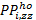 	počet případů u daného poskytovatele ve vyjmenované bazi v referenčním období, kde i = 1 až n, kde n je počet vyjmenovaných bazí.X	nabývá hodnoty 1,03 pro baze uvedené v bodě 2.1.1 písm. a) a hodnoty 0,99 pro baze uvedené v bodě 2.1.1 písm. b).	je celková hodnota vyžádané extramurální péče v rámci případů hospitalizací poskytovatelem vykázaných a zdravotní pojišťovnou uznaných, které byly ukončeny v hodnoceném období a které jsou podle Klasifikace zařazeny do vyjmenovaných bazí, oceněná hodnotami bodu platnými v  hodnoceném období včetně nákladů na zvlášť účtovaný materiál a zvlášť účtované léčivé přípravky.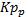 	celková úhrada poskytovateli za vyjmenovanou bazi v referenčním období, kde i = 1 až n, kde n je počet vyjmenovaných bazí, zvýšená o hodnotu  vyžádané extramurální péče v referenčním období oceněné hodnotami bodu platnými v hodnoceném období včetně nákladů na zvlášť účtovaný materiál a zvlášť účtované léčivé přípravky.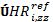 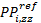 Individuálně smluvně sjednaná složka úhrady může zahrnovat i jiné hrazené služby, než je uvedeno ve bodě 2.1.1. Úhrada za tyto služby se nezapočítává do úhrady uvedené v bodech 3 a 4.Zdravotní pojišťovna a poskytovatel si mohou dohodnout rozdílnou výši a způsob úhrady hrazených služeb zařazených podle Klasifikace do bazí č. 0001, 0002, 0003, 0014, 0204, 0802, 0804, 0818 a 1101 a zohlednit tak změnu cen materiálů obsažených v jednotlivých bazích.Zdravotní pojišťovna a poskytovatel, který má statut centra vysoce specializované péče podle § 112 odst. 5 zákona č. 372/2011 Sb., o zdravotních službách a podmínkách jejich poskytování, si mohou dohodnout rozdílnou výši a způsob úhrady hrazených služeb zařazených podle Klasifikace do bazí č. 2250 až 2255, a zohlednit tak zvýšené náklady na poskytování vysoce specializované péče.Zdravotní pojišťovna  a poskytovatel si mohou dohodnout rozdílnou výši a způsob úhrady hrazených služeb zařazených podle Klasifikace do bazí č. 0138 až 0140, 0638, 0733, 1801 až 1834 a 2401 až 2435 a umožnit zlepšení zajištění péče o infekční pacienty a zohlednit vyšší fixní náklady.Zdravotní pojišťovna a poskytovatel si mohou dohodnout rozdílnou výši a způsob úhrady hrazených služeb zařazených podle Klasifikace do baze č. 1105, pokud bude v rámci této baze vykázán výkon č. 76419 podle seznamu výkonů.Zdravotní pojišťovna a poskytovatel si mohou dohodnout rozdílnou výši a způsob úhrady hrazených služeb zařazených podle Klasifikace do baze č. 0437, pokud bude v rámci této baze vykázán výkon č. 25112 nebo 25120 podle seznamu výkonů.Zdravotní pojišťovna a poskytovatel si mohou dohodnout rozdílnou výši a způsob úhrady hrazených služeb zařazených podle Klasifikace do skupin vztažených k diagnóze uvedených v příloze č. 10 k této vyhlášce, pokud bude v rámci baze vykázán DRG marker č. 07257 nebo 07258 podle Klasifikace.Zdravotní pojišťovna a poskytovatel si mohou sjednat ve smlouvě rozdílnou výši a způsob úhrady hrazených služeb i pro jiné hrazené služby, než je uvedeno v bodě 2.1.2 písm. a) až f).Výše úhrad léčivých přípravků a potravin pro zvláštní lékařské účely (dále jen „léčivý přípravek“) označených symbolem „S“ podle § 39 odst. 1 vyhlášky č. 376/2011 Sb., kterou se provádějí některá ustanovení zákona o veřejném zdravotním pojištění, se stanoví podle poskytovatelem vykázaného a zdravotní pojišťovnou uznaného léčivého přípravku v jednotkové ceně, maximálně však ve výši uvedené v bodech 2.2.1 a 2.2.2:Pro onemocnění HIV/AIDS, hereditární angioedém a pro profylaxi rizikových dětí vystavených expozici respiračního syncytiálního viru se uhradí podaný léčivý přípravek ve výši poskytovatelem vykázané a zdravotní pojišťovnou uznané úhrady v roce 2015.Pro onemocnění nebo diagnostické skupiny: Fabryho  choroba,Gaucherova choroba,Niemen-Pickova choroba,Mukopolysacharidóza I,Mukopolysacharidóza II,Mukopolysacharidóza VI,Pompeho choroba,Hyperamonemie u dětí s dědičnou poruchou metabolismu urey a glutaminu,Dědičná tyrozinemie typu I,Crohnova choroba, colitis ulcerosa, plicní arteriální hypertenze, juvenilní artritida,revmatoidní artritis, Bechtěrevova choroba, psoriatrická artritis, psoriáza těžká, astma,Parkinsonova choroba,roztroušená skleróza,Hepatitida,Melanom,Nádory ovárií,Oftalmologie-diabetes mellitus,Oftalmologie,Pneumologie,Zhoubné nádory prostaty,Autoinflamatorní onemocnění,Akromegalie,Centrální venózní okluze,Digitální ulcerace u systémové sklerodermie,Endokrinní oftalmopatie,Idiopatická plicní fibróza,Narkolepsie s kataplexií,Nádory hlavy a krku,Nádory prsu,Nuklearní medicína,Nádory žaludku,Osteosarkom,Sarkomy měkké tkáně,Vitreomakulární trakce,onemocnění neuvedená v bodech 2.2.1 a 2.2.2 písm. a) až oo).se stanoví maximální úhrada takto:Uhrmax kde:	je maximální úhrada v roce 2017.i	nabývá hodnot 1 až p, kde p je počet výše uvedených onemocnění v bodě 2.2.2 písm. a) až i).j	nabývá hodnot 1 až q, kde q je počet výše uvedených onemocnění v bodě 2.2.2 písm. j) až l).k	nabývá hodnot 1 až r, kde r je počet výše uvedených onemocnění v bodě 2.2.2 písm. m) až s).l	nabývá hodnot 1 až s, kde s je počet výše uvedených onemocnění v bodě 2.2.2 písm. v) až aa).m	nabývá hodnot 1 až t, kde t je počet výše uvedených onemocnění v bodě 2.2.2 písm. bb) až oo).n	nabývá hodnot 1 až u, kde u je počet výše uvedených onemocnění v bodě 2.2.2 písm. pp).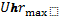 	je celková úhrada v roce 2015 za léčbu onemocnění i.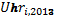 	je součet měsíců, po které byla léčba onemocnění i poskytována každému jednotlivému pojištěnci s tímto onemocněním v roce 2015.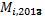 	je počet unikátních pojištěnců léčených v roce 2015 na příslušné onemocnění i.	je celková úhrada v roce 2015 za léčbu onemocnění j.	je celková úhrada v roce 2015 za léčbu onemocnění k.	je celková úhrada v roce 2015 za léčbu onemocnění uvedeného v bodě 2.2.2 písm. t).	je celková úhrada v roce 2016 za léčbu onemocnění uvedeného v bodě 2.2.2 písm. u).	je celková úhrada v roce 2015 za léčbu onemocnění l.	je celková úhrada v roce 2015 za léčbu onemocnění m.	je celková úhrada v roce 2015 za léčbu onemocnění n.	Maximální úhrada je stanovena pro všechny skupiny onemocnění dohromady.Úhrada za léčivé přípravky poskytnuté pojištěncům na léčbu v hodnoceném období nad celkový limit úhrady stanovený podle bodů 2.2.1 a 2.2.2 se uhradí po předchozí dohodě mezi zdravotní pojišťovnou a poskytovatelem.Úhrada formou případového paušálu Případy hospitalizací se při výpočtu   a  rozumí případy hospitalizací přepočtené pomocí pravidel pro Klasifikaci a sestavování případů hospitalizací platných pro rok 2017.Pro výkony doprovodu č. 00031 a 00032 podle seznamu výkonů, vyjmuté z platby případovým paušálem, se stanoví paušální sazba za ošetřovací den ve výši 406 Kč. Léčivé přípravky vyjmuté z platby případovým paušálem a uvedené v příloze č. 12 k této vyhlášce uhradí zdravotní pojišťovna poskytovateli ve výši jejich vykázané jednotkové ceny, maximálně však ve výši jejich vykázané jednotkové ceny v roce 2016.Vyžádanou extramurální péčí se rozumí péče související s hospitalizací pojištěnce u poskytovatele, kterou si poskytovatel vyžádal, a která je pojištěnci v době hospitalizace u poskytovatele poskytnuta jiným poskytovatelem, který ji účtuje zdravotní pojišťovně.3.5 Úhrada formou případového paušálu zahrnuje hrazené služby zařazené podle Klasifikace do skupin vztažených k diagnóze uvedených v příloze č. 10 k této vyhlášce a stanoví se ve výši CELK PUdrg,2017 podle výrazu:,kde:je počet případů hospitalizací poskytovatelem vykázaných, zdravotní pojišťovnou uznaných a uhrazených, které byly ukončeny v referenčním období, které jsou podle Klasifikace zařazeny do skupin vztažených k diagnóze uvedených v příloze č. 10 k této vyhlášce, vynásobených indexy 2017 uvedenými v příloze č. 10 k této vyhlášce.	je celková hodnota vyžádané extramurální péče v rámci případů hospitalizací poskytovatelem vykázaných a zdravotní pojišťovnou uznaných, které byly ukončeny v hodnoceném období a které jsou podle Klasifikace zařazeny do skupin vztažených k diagnóze uvedených v příloze č. 10 k této vyhlášce, oceněná hodnotami bodu platnými v hodnoceném období včetně nákladů na zvlášť účtovaný materiál a zvlášť účtované léčivé přípravky.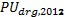 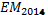 min	funkce minimum, která vybere z oboru hodnot hodnotu nejnižší.a kde IPU je individuální paušální úhrada vypočtená takto:(i) ,kde:je celková výše úhrady za poskytovatelem vykázané a zdravotní pojišťovnou uznané hrazené služby poskytnuté během hospitalizací  ukončených v referenčním období, které jsou podle Klasifikace zařazeny do skupin vztažených k diagnóze uvedených v příloze č. 10 k této vyhlášce, včetně vypořádání regulačních omezení s výjimkou regulace na předepsané léčivé přípravky a zdravotnické prostředky, zvýšené o hodnotu vyžádané extramurální péče v referenčním období oceněné hodnotami bodu platnými v referenčním období včetně nákladů na zvlášť účtovaný materiál a zvlášť účtované léčivé přípravky snížená o úhradu léčivých přípravků uvedených v příloze č. 12 k této vyhlášce v referenčním období. Pokud je poskytovatel v průběhu celého hodnoceného období držitelem certifikátu kvality a bezpečí podle zákona č. 372/2011 Sb., o zdravotních službách a podmínkách jejích poskytování, ve znění pozdějších předpisů, může mu zdravotní pojišťovna pro účely výpočtu IPU zvýšit PUdrg,2015,10 až o jedno procento.​ PUdrg,2015,10 se vypočte následovně:,kde:	je celková úhrada formou případového paušálu v referenčním období.	je minimální základní sazba, která se stanoví ve výši 33 500 Kč pro poskytovatele, který má současně statut centra vysoce specializované onkogynekologické péče, centra vysoce specializované cerebrovaskulární péče, centra vysoce specializované kardiovaskulární péče, centra vysoce specializované traumatologické péče, centra vysoce specializované onkologické péče a centra vysoce specializované hematoonkologické péče pro dospělé a děti s transplantační jednotkou podle § 112 odst. 5 zákona č. 372/2011 Sb., o zdravotních službách a podmínkách jejich poskytování; pro ostatní poskytovatele se minimální základní sazba stanoví ve výši 22 500 Kč.	je celková hodnota vyžádané extramurální péče v rámci případů hospitalizací poskytovatelem vykázaných a zdravotní pojišťovnou uznaných, které byly ukončeny v referenčním období a které jsou podle Klasifikace zařazeny do skupin vztažených k diagnóze podle příloh č. 10 a 13 k této vyhlášce, oceněná hodnotami bodu platnými v  referenčním období, včetně nákladů na zvlášť účtovaný materiál a zvlášť účtované léčivé přípravky.	je počet případů hospitalizací poskytovatelem vykázaných a zdravotní pojišťovnou uznaných, které byly ukončeny v referenčním období a které jsou podle Klasifikace zařazeny do skupin vztažených k diagnóze dle přílohy č. 10 k této vyhlášce, vynásobených indexy 2015.	je počet případů hospitalizací poskytovatelem vykázaných a zdravotní pojišťovnou uznaných, které byly ukončeny v referenčním období a které jsou podle Klasifikace zařazeny do skupin vztažených k diagnóze dle příloh č. 10 a 13 k této vyhlášce, vynásobených indexy 2015.(ii)  se vypočítá následovně:Pokud je počet poskytovatelem vykázaných a zdravotní pojišťovnou uznaných hospitalizací, ukončených v referenčním nebo hodnoceném období zařazených do skupin vztažených k diagnóze podle Klasifikace, které jsou uvedeny v příloze č. 10 k této vyhlášce, které byly ukončeny kódem ukončení léčení 4 nebo 5, menší nebo roven 100 nebo pokud  nebo pokud , stanoví se redukovaný casemix takto:,kde:	nabývá hodnoty 1,05 v případě, kdy je koeficient poměru počtu pojištěnců dané pojišťovny v daném okrese podle přílohy č. 14 k této vyhlášce větší než 0,01, a hodnoty 1,15 v případě, kdy je koeficient poměru počtu pojištěnců dané pojišťovny v daném okresu podle přílohy č. 14 k této vyhlášce menší nebo roven 0,01.je počet případů hospitalizací poskytovatelem vykázaných a zdravotní pojišťovnou uznaných, které byly ukončeny v hodnoceném období, které jsou podle Klasifikace zařazeny do skupin vztažených k diagnóze podle Klasifikace, které jsou uvedeny v příloze č. 10 k této vyhlášce, vynásobený indexy 2017.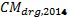 	je počet poskytovatelem vykázaných a zdravotní pojišťovnou uznaných hospitalizací, ukončených v hodnoceném období zařazených do skupin vztažených k diagnóze podle Klasifikace, které jsou uvedeny v příloze č. 10 k této vyhlášce.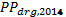 je počet případů hospitalizací ukončených v referenčním období a zdravotní pojišťovnou uznaných, které jsou podle Klasifikace zařazeny do skupin vztažených k diagnóze uvedených v příloze č. 10 k této vyhlášce, vynásobených indexy 2017.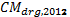 	je počet poskytovatelem vykázaných a zdravotní pojišťovnou uznaných hospitalizací, ukončených v referenčním období zařazených do skupin vztažených k diagnóze podle Klasifikace, které jsou uvedeny v příloze č. 10 k této vyhlášce.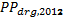 V ostatních případech:	,kde:,kde:	je počet případů hospitalizací poskytovatelem vykázaných a zdravotní pojišťovnou uznaných, které byly ukončeny v hodnoceném období, které jsou podle Klasifikace zařazeny do skupin vztažených k diagnóze uvedených v příloze č. 10 k této vyhlášce a které nebyly ukončeny přeložením pacienta k poskytovateli následné péče nebo na oddělení následné péče téhož poskytovatele (dále jen „kód ukončení léčení 4“) nebo přeložením pacienta k jinému poskytovateli akutní lůžkové péče (dále jen „kód ukončení léčení 5“), vynásobených indexy 2017.	je počet případů hospitalizací poskytovatelem vykázaných a zdravotní pojišťovnou uznaných, které byly ukončeny v referenčním období, které jsou podle Klasifikace zařazeny do skupin vztažených k diagnóze uvedených v příloze č. 10 k této vyhlášce a které nebyly ukončeny kódem ukončení léčení 4 nebo kódem ukončení léčení 5, vynásobených indexy 2017.	je počet poskytovatelem vykázaných a zdravotní pojišťovnou uznaných hospitalizací, ukončených v hodnoceném období zařazených do skupin vztažených k diagnóze podle Klasifikace, které jsou uvedeny v příloze č. 10 k této vyhlášce a které nebyly ukončeny kódem ukončení léčení 4 nebo kódem ukončení léčení 5.	je počet poskytovatelem vykázaných a zdravotní pojišťovnou uznaných hospitalizací, ukončených v referenčním období zařazených do skupin vztažených k diagnóze podle Klasifikace, které jsou uvedeny v příloze č. 10 k této vyhlášce a které nebyly ukončeny kódem ukončení léčení 4 nebo kódem ukončení léčení 5.a kde:,kde:	je počet případů hospitalizací poskytovatelem vykázaných a zdravotní pojišťovnou uznaných, které byly ukončeny v hodnoceném období, které jsou podle Klasifikace zařazeny do skupin vztažených k diagnóze uvedených v příloze č. 10 k této vyhlášce, vynásobených indexy 2017, které byly ukončeny kódem ukončení léčení 4 nebo 5.	je počet poskytovatelem vykázaných a zdravotní pojišťovnou uznaných hospitalizací, ukončených v hodnoceném období zařazených do skupin vztažených k diagnóze podle Klasifikace, které jsou uvedeny v příloze č. 10 k této vyhlášce.	je počet poskytovatelem vykázaných a zdravotní pojišťovnou uznaných hospitalizací, ukončených v referenčním období zařazených do skupin vztažených k diagnóze podle Klasifikace, které jsou uvedeny v příloze č. 10 k této vyhlášce.	je počet poskytovatelem vykázaných a zdravotní pojišťovnou uznaných hospitalizací, ukončených v hodnoceném období zařazených do skupin vztažených k diagnóze podle Klasifikace, které jsou uvedeny v příloze č. 10 k této vyhlášce, které  byly ukončeny kódem ukončení léčení 4 nebo 5.	je počet poskytovatelem vykázaných a zdravotní pojišťovnou uznaných hospitalizací, ukončených v referenčním období do skupin vztažených k diagnóze podle Klasifikace, které jsou uvedeny v příloze č. 10 k této vyhlášce, které  byly kódem ukončení léčení 4 nebo 5. (iii) IZP		je index změny produkce vypočtený takto:kde:IGUP	je index změny počtu globálních unikátních pojištěnců vypočtený jako:Pokud  , potom:Pokud  , potom .kde:GUP2017	je počet globálních unikátních pojištěnců, na které byly vykázané a zdravotní pojišťovnou uznané hrazené služby poskytnuté během hospitalizací  ukončených v hodnoceném období, které jsou podle Klasifikace zařazeny do skupin vztažených k diagnóze uvedených v příloze č. 10 k této vyhlášce.GUP2015	je počet globálních unikátních pojištěnců, na které byly vykázané a zdravotní pojišťovnou uznané hrazené služby poskytnuté během hospitalizací  ukončených v referenčním období, které jsou podle Klasifikace zařazeny do skupin vztažených k diagnóze uvedených v příloze č. 10 k této vyhlášce.Úhrada vyčleněná z úhrady formou případového paušáluÚhrada vyčleněná z úhrady formou případového paušálu zahrnuje hrazené služby zařazené podle Klasifikace do skupin vztažených k diagnóze uvedených v příloze č. 13 k této vyhlášce.Případy hospitalizací se při výpočtu   a  rozumí případy hospitalizací přepočtené pomocí pravidel pro Klasifikaci a sestavování případů hospitalizací platných pro rok 2017.Léčivé přípravky vyjmuté z platby případovým paušálem a uvedené v příloze č. 12 k této vyhlášce uhradí zdravotní pojišťovna poskytovateli ve výši jejich vykázané jednotkové ceny, maximálně však ve výši jejich vykázané jednotkové ceny v roce 2016.Pro hrazené služby zařazené podle Klasifikace do skupin vztažených k diagnóze a uvedené v příloze č. 13 k této vyhlášce vyčleněné z úhrady formou případového paušálu, poskytovatelem vykázané a zdravotní pojišťovnou uznané za hodnocené období, se stanoví úhrada ve výši:,kde:CM2017,014,13	je počet případů hospitalizací ukončených v hodnoceném období a zdravotní pojišťovnou uznaných, které jsou podle Klasifikace zařazeny do skupin vztažených k diagnóze uvedených v příloze č. 13 k této vyhlášce, vynásobených indexy 2017.	je celková hodnota vyžádané extramurální péče v rámci případů hospitalizací poskytovatelem vykázaných a zdravotní pojišťovnou uznaných, které byly ukončeny v hodnoceném období a které jsou podle Klasifikace zařazeny do skupin vztažených k diagnóze uvedených v příloze č. 13 k této vyhlášce, oceněná hodnotami bodu platnými v hodnoceném období včetně nákladů na zvlášť účtovaný materiál a zvlášť účtované léčivé přípravky.	je minimální základní sazba, která se stanoví ve výši 25 000 Kč.IZS2015		je individuální základní sazba vypočtená takto:    ,kde:PUdrg,2015 	je celková výše úhrady za poskytovatelem vykázané a zdravotní pojišťovnou uznané hrazené služby poskytnuté během hospitalizací  ukončených v referenčním období, které jsou podle Klasifikace zařazeny do skupin vztažených k diagnóze uvedených v přílohách č. 10 a 13 k této vyhlášce, včetně vypořádání regulačních omezení s výjimkou regulace na předepsané léčivé přípravky a zdravotnické prostředky, zvýšené o hodnotu  vyžádané extramurální péče oceněné hodnotami bodu platnými v referenčním období včetně nákladů na zvlášť účtovaný materiál a zvlášť účtované léčivé přípravky snížená o úhradu léčivých přípravků uvedených v příloze č. 12 k této vyhlášce.CM2015,014	je počet případů hospitalizací ukončených v referenčním období a zdravotní pojišťovnou uznaných, které jsou podle Klasifikace zařazeny do skupin vztažených k diagnóze uvedených v přílohách č.  10 a 13 k této vyhlášce vynásobených indexy 2017.V případě hrazených služeb poskytnutých zahraničním pojištěncům a dále v případě, že poskytovatel poskytne v referenčním nebo hodnoceném období hrazené služby 50 a méně pojištěncům příslušné zdravotní pojišťovny, hradí se tyto hrazené služby podle seznamu výkonů s hodnotou bodu ve výši 1,12 Kč. V případě, že poskytovatel poskytne v referenčním nebo hodnoceném období hrazené služby 50 a méně pojištěncům příslušné zdravotní pojišťovny, zdravotní pojišťovna poskytne poskytovateli úhradu ve výši 100 Kč za každý den hospitalizace.Ambulantní složka úhrady zahrnuje úhradu specializované ambulantní zdravotní péče, hrazených služeb v odbornostech 603 a 604 podle seznamu výkonů, hrazených služeb poskytovaných poskytovateli v oboru všeobecné praktické lékařství a poskytovateli v oboru praktické lékařství pro děti a dorost, hrazených služeb poskytovaných poskytovateli v oboru zubní lékařství, hrazených služeb ve vyjmenovaných odbornostech, zdravotnické dopravní služby, lékařské pohotovostní služby a hrazených služeb poskytovaných poskytovateli v odbornostech 902, 903, 905, 911, 914, 917, 919, 921, 925 a 927 (dále jen „ambulantní péče“) s výjimkou výkonů, kterými se vykazuje vyšetření pacienta při příjmu k hospitalizaci a při propuštění z hospitalizace.Pro hrazené služby poskytované poskytovateli v oboru všeobecné praktické lékařství a poskytovateli v oboru praktické lékařství pro děti a dorost, hrazené kombinovanou kapitačně výkonovou platbou, kombinovanou kapitačně výkonovou platbou s dorovnáním kapitace nebo podle seznamu výkonů, se hodnota bodu a výše úhrad hrazených služeb stanoví v příloze č. 2 k této vyhlášce, s výjimkou regulačních omezení uvedených v části D) a E) přílohy č. 2 k této vyhlášce, která se pro hrazené služby poskytované poskytovateli v oboru všeobecné praktické lékařství a poskytovateli v oboru praktické lékařství pro děti a dorost nepoužijí.Pro specializovanou ambulantní zdravotní péči hrazenou podle seznamu výkonů a poskytovatele v odbornostech 903, 905, 919 a 927 podle seznamu výkonů se hodnota bodu stanoví v části A) bodu 1 a 2 přílohy č. 3 k této vyhlášce, s výjimkou výpočtu celkové úhrady podle části A) bodu 2 přílohy č. 3 k této vyhlášce a regulačních omezení uvedených v části B) přílohy č. 3 k této vyhlášce, která se pro specializovanou ambulantní zdravotní péči hrazenou podle seznamu výkonů a poskytovatele v odbornostech 903, 905, 919 a 927 nepoužijí.Pro hrazené služby poskytované v odbornostech 603 a 604 podle seznamu výkonů hrazené podle seznamu výkonů se hodnota bodu stanoví v části A) bodu 1 přílohy č. 4 k této vyhlášce, s výjimkou regulačních omezení uvedených v části B)  přílohy č. 4 k této vyhlášce, která se pro hrazené služby poskytované v odbornostech 603 a 604 nepoužijí.Pro hrazené služby poskytované ve vyjmenovaných odbornostech hrazené podle seznamu výkonů se hodnota bodu stanoví ve výši hodnoty bodu podle bodů 1 a 2 přílohy č. 5 k této vyhlášce a pro metody uvedené v bodě 2 písm. c) přílohy č. 5 k této vyhlášce se stanoví úhrada podle bodu 2 písm. c) přílohy č. 5 k této vyhlášce, s výjimkou výpočtu celkové úhrady podle bodů 3 a 4 přílohy č. 5 k této vyhlášce, který se pro hrazené služby poskytované ve vyjmenovaných odbornostech hrazené podle seznamu výkonů nepoužije.Pro hrazené služby poskytované v odbornostech 911, 914, 921 a 925 podle seznamu výkonů hrazené podle seznamu výkonů se hodnota bodu stanoví v bodě 1 a 3 přílohy č. 6 k této vyhlášce, s výjimkou výpočtu celkové úhrady podle bodu 2 přílohy č. 6 k této vyhlášce, který se pro hrazené služby poskytované ve odbornostech 911, 914, 921 a 925 podle seznamu výkonů nepoužije.Pro hrazené služby poskytované v odbornostech 902 a 917 podle seznamu výkonů hrazené podle seznamu výkonů se hodnota bodu stanoví v bodě 1 a 2 přílohy č. 7 k této vyhlášce, s výjimkou výpočtu celkové úhrady podle bodu 2 přílohy č. 7 k této vyhlášce, který se pro hrazené služby poskytované v odbornostech 902 a 917 podle seznamu výkonů nepoužije.Pro výkony poskytované poskytovateli zdravotnické dopravní služby hrazené podle seznamu výkonů se výsledná hodnota bodu stanoví ve výši hodnoty bodu podle bodu 1 písm. a) a b) přílohy č. 8 k této vyhlášce.Hrazené služby poskytované poskytovateli v oboru zubní lékařství se hradí podle § 8. Hrazené služby poskytované v rámci lékařské pohotovostní služby se hradí podle § 14.Maximální úhrada za poskytovatelem vykázané hrazené služby podle bodu 6.4. se stanoví ve výši:,kde:	je maximální celková úhrada poskytovateli za hrazené služby, včetně zvlášť účtovaných léčivých přípravků a zvlášť účtovaného materiálu, s výjimkou zvlášť účtovaných léčivých přípravků označených symbolem „S“ podle § 39 odst. 1 vyhlášky č. 376/2011 Sb. a s výjimkou přípravků uvedených v příloze č. 12 k této vyhlášce, poskytnuté v hodnoceném období podle bodu 6.4.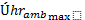 	je celková výše úhrady poskytovateli za hrazené služby poskytnuté v referenčním období podle bodu 6.4., včetně  úhrady za zvlášť účtované léčivé přípravky a zvlášť účtovaný materiál s výjimkou zvlášť účtovaných léčivých přípravků označených symbolem „S“ podle § 39 odst. 1 vyhlášky č. 376/2011 Sb. a s výjimkou přípravků uvedených v příloze č. 12 k této vyhlášce, která je vypočtená takto: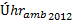 		kde: 	je celková výše úhrady poskytovateli za hrazené služby poskytnuté v referenčním období podle bodů 6.1. až 6.9., včetně  úhrady za zvlášť účtované léčivé přípravky a zvlášť účtovaný materiál s výjimkou zvlášť účtovaných léčivých přípravků označených symbolem „S“ podle § 39 odst. 1 vyhlášky č. 376/2011 Sb. a s výjimkou přípravků uvedených v příloze č. 12 k této vyhlášce.	je počet poskytovatelem vykázaných a zdravotní pojišťovnou uznaných bodů v referenčním období za hrazené služby poskytnuté v referenčním období, kde i=1 až n, kde n je počet výkonů podle bodu 6.4.	je hodnota bodu příslušící k danému výkonu i ve výši hodnoty bodu podle § 8 a 14 a podle přílohy č. 2 až 8 k této vyhlášce, kde i=1 až n, kde n je počet výkonů podle bodu 6.4., resp. kde i=1 až m, kde m je počet výkonů podle bodů 6.1. až 6.9.	je hodnota korunových položek za hrazené služby poskytnuté v referenčním období podle bodu 6.4.	je počet poskytovatelem vykázaných a zdravotní pojišťovnou uznaných bodů v referenčním období za hrazené služby poskytnuté v referenčním období, kde i=1 až m, kde m je počet výkonů podle bodů 6.1. až 6.9.	je hodnota korunových položek za hrazené služby poskytnuté v referenčním období podle bodů 6.1. až 6.9. Maximální úhrada za poskytovatelem vykázané hrazené služby podle bodů 6.1. až 6.9. s výjimkou bodu 6.4. se stanoví ve výši:,kde:	je maximální celková úhrada poskytovateli za hrazené služby, včetně zvlášť účtovaných léčivých přípravků a zvlášť účtovaného materiálu, s výjimkou zvlášť účtovaných léčivých přípravků označených symbolem „S“ podle § 39 odst. 1 vyhlášky č. 376/2011 Sb. a s výjimkou přípravků uvedených v příloze č. 12 k této vyhlášce, poskytnuté v hodnoceném období podle bodů 6.1. až 6.9. s výjimkou bodu 6.4.	je celková výše úhrady poskytovateli za hrazené služby poskytnuté v referenčním období podle bodů 6.1. až 6.9. s výjimkou bodu 6.4., včetně  úhrady za zvlášť účtované léčivé přípravky a zvlášť účtovaný materiál s výjimkou zvlášť účtovaných léčivých přípravků označených symbolem „S“ podle § 39 odst. 1 vyhlášky č. 376/2011 Sb. a s výjimkou přípravků uvedených v příloze č. 12 k této vyhlášce, která je vypočtená takto:		kde: 	je počet poskytovatelem vykázaných a zdravotní pojišťovnou uznaných bodů v referenčním období za hrazené služby poskytnuté v referenčním období, kde i=1 až n, kde n je počet výkonů podle bodů 6.1. až 6.9. s výjimkou bodu 6.4.	je hodnota korunových položek za hrazené služby poskytnuté v referenčním období podle bodů 6.1. až 6.9. s výjimkou bodu 6.4.	je hodnota nedosažené produkce do výše CELK PUdrg,2017 vypočtená takto:Pro nasmlouvané výkony č. 09563, 88101 podle seznamu výkonů, pro výkony mamografického screeningu, screeningu karcinomu děložního hrdla, screeningu kolorektálního karcinomu a novorozeneckého laboratorního screeningu č.  81747, 81755, 81753, 93121, 93124, 93281 a 93123 podle seznamu výkonů se stanoví hodnota bodu ve výši 1,03 Kč. Výkony uvedené ve větě první zdravotní pojišťovna nezahrne do výpočtu regulace podle bodů 6.1. až 6.11. Léčivé přípravky uvedené v příloze č. 12 k této vyhlášce uhradí zdravotní pojišťovna poskytovateli ve výši jejich vykázané jednotkové ceny, maximálně však ve výši jejich jednotkové ceny v roce 2016.Do maximální úhrady podle bodu 6.11. se nezahrne úhrada za zvlášť účtovaný materiál a zvlášť účtované léčivé přípravky v odbornosti 305, 306, 308 nebo 309 podle seznamu výkonů.V případě, že poskytovatel poskytuje nepřetržitou péči alespoň 16 hodin 7 dní v týdnu v laboratoři a na radiodiagnostickém oddělení, náleží mu navýšení úhrady ve výši 0,05 Kč za každý vykázaný a zdravotní pojišťovnou uznaný bod za hrazené služby poskytnuté podle bodů 6.1. až 6.9. Navýšení úhrady uvedená ve větě první podléhají regulacím podle bodů 6.10. a 6.11., s výjimkou výkonů podle bodu 6.12., kde navýšení za tyto výkony nepodléhá regulacím podle bodů 6.10. a 6.11.Změny v rozsahu a struktuře poskytovaných hrazených služeb a změny v objemu mimořádně nákladné péče ve srovnání s referenčním obdobím se dohodnou ve smlouvě mezi poskytovatelem a zdravotní pojišťovnou včetně souvisejících změn ve výpočtu úhrad.Měsíční předběžná úhrada se poskytne poskytovateli ve výši jedné dvanáctiny 109 % objemu úhrady za referenční období. Do výše předběžné úhrady zdravotní pojišťovna zahrne změny v rozsahu a struktuře poskytovaných hrazených služeb a změny v objemu mimořádně nákladné péče dohodnuté podle bodu 7, včetně změny počtu hospitalizací, počtu bodů a počtu unikátních pojištěnců. Předběžná úhrada za hodnocené období se finančně vypořádá v rámci celkového finančního vypořádání, včetně regulačních omezení, a to nejpozději do 150 dnů po dni skončení hodnoceného období.Část celkové úhrady podle části A) bodů 3.5., 6.10. a 6.11. této přílohy ve výši  je určena na navýšení osobních nákladů. Hrazené služby podle § 4 odst. 2Paušální sazba za jeden den hospitalizace s výjimkou zvláštní lůžkové péčePaušální sazba za jeden den hospitalizace se stanoví pro každou kategorii pacienta a typ ošetřovacího dne samostatně a zahrnuje hodnotu příslušného ošetřovacího dne (OD) včetně režie přiřazené k ošetřovacímu dni a kategorie pacienta podle seznamu výkonů, paušální částku, kterou se hradí léčivé přípravky podle § 17 odst. 6 zákona, a výkony, kterými se vykazuje příjmové a propouštěcí vyšetření podle seznamu výkonů. Výše paušální sazby za jeden den hospitalizace s výjimkou dnu hospitalizace, při které byl vykázán OD 00098 nebo 00099 v hodnoceném období se stanoví ve výši:,kde X je minimální paušální sazba za jeden den hospitalizace včetně režie ve výši:Výše paušální sazby za jeden den hospitalizace, při které byl vykázán OD 00098 a 00099 v hodnoceném období se stanoví ve výši Pro následnou intenzivní péči a dlouhodobou intenzivní ošetřovatelskou péči se stanoví úhrada podle seznamu výkonů s hodnotou bodu 1 Kč. Změny v rozsahu a struktuře poskytovaných hrazených služeb ve srovnání s referenčním obdobím se určí ve smlouvě mezi poskytovatelem a zdravotní pojišťovnou včetně souvisejících změn ve výpočtu úhrad. Část celkové úhrady podle části B) bodu 1 písm. b) této přílohy ve výši  je určeno na navýšení osobních nákladů.Úhrada ambulantní péče a zvláštní ambulantní péče s výjimkou úhrady takové péče poskytnuté poskytovatelem zvláštní lůžkové péčePro ambulantní péči hrazenou podle seznamu výkonů se hodnota bodu stanoví ve výši 0,95 Kč.Pro poskytovatele zvláštní ambulantní péče poskytované podle § 22 písm. c) a e) zákona se stanoví výše úhrady podle seznamu výkonů úhradou za poskytnuté výkony s hodnotou bodu ve výši 1,02 Kč. Celková výše úhrady za výkony poskytovateli nepřekročí částku, která se vypočte takto:POPzpo x PUROo x 1,26,	kde:POPzpo	je počet unikátních pojištěnců ošetřených v dané odbornosti v hodnoceném období,PUROo	je průměrná úhrada za výkony, včetně zvlášť účtovaného materiálu a zvlášť účtovaných léčivých přípravků, na jednoho unikátního pojištěnce ošetřeného v dané odbornosti poskytovatelem v referenčním období.Výpočet celkové výše úhrady podle písm. b) se nepoužije v případě, že poskytovatel v referenčním nebo hodnoceném období ošetřil 10 a méně pojištěnců příslušné zdravotní pojišťovny nebo v referenčním období neexistoval nebo neměl smlouvu se zdravotní pojišťovnou.Hrazené služby poskytnuté zahraničním pojištěncům, se nezahrnou do výpočtu celkové výše úhrady podle písm. b) a tyto hrazené služby se hradí podle seznamu výkonů s hodnotou bodu ve výši 1,02 Kč.Změny v rozsahu a struktuře poskytovaných hrazených služeb ve srovnání s referenčním obdobím se určí ve smlouvě mezi poskytovatelem a zdravotní pojišťovnou včetně souvisejících změn ve výpočtu úhrad. Měsíční předběžná úhrada se poskytne poskytovateli ve výši jedné dvanáctiny 126 % objemu úhrady za referenční období. Předběžná úhrada za hodnocené období se finančně vypořádá v rámci celkového finančního vypořádání, včetně regulačních omezení, a to nejpozději do 180 dnů po dni skončení hodnoceného období.Zvláštní lůžková péčePro zvláštní lůžkovou péči poskytovanou ve speciálních lůžkových zařízeních hospicového typu podle § 22a zákona hrazenou podle seznamu výkonů se stanoví hodnota bodu ve výši 1,10 Kč.Regulační omezeníRegulační omezení úhrady formou případového paušálu a úhrady vyčleněné z úhrady formou případového paušáluRegulační omezení uvedená v bodě 1.4. zdravotní pojišťovna uplatní pouze v těchto případech: Pokud zdravotní pojišťovna sdělila poskytovateli do 30. dubna 2017 hodnotu vyžádané extramurální péče v referenčním období oceněnou hodnotami bodu platnými v hodnoceném období včetně nákladů na zvlášť účtovaný materiál a zvlášť účtované léčivé přípravky v referenčním období, a zároveňPokud zdravotní pojišťovna oznámila poskytovateli nejpozději týden před započetím revize, jestli se bude jednat o revizi náhodného vzorku případů či o revizi vybraných jednotlivých případů.Revizi jednotlivého případu podle bodu 1.4. písm. a) zdravotní pojišťovna uplatní pouzena případy v DRG bazi, v níž poskytovatel vykázal 10 či méně než 10 případů, nebomaximálně na X případů v DRG bazi, v níž poskytovatel vykázal více než 10 případů a na níž nebyla uplatněna revize podle bodu 1.4. písmene b) nebo c), kde X se vypočítá jako 10 případů plus 10 % případů vykázaných v dané DRG bazi.Na DRG baze, v nichž poskytovatel vykázal více než 10 případů, uplatní pojišťovna revize podle bodu 1.4. písm. b) nebo c), s výjimkou případů popsaných v bodě 1.2. písm. b).Pokud zdravotní pojišťovna zjistí při kontrole odchylky od pravidel ve vykazování a kódování podle Klasifikace, v jejichž důsledku došlo k nesprávnému zařazení případu do DRG skupiny s vyšší hodnotou relativní váhy  u konkrétního poskytovatele, sníží poskytovatelem vykázaný a pojišťovnou uznaný , ,   případně CM2017,014,13 (dále jen CM)  takto:při revizi jednotlivého případu sníží  o:(CMpůvodní – CMrevidovaný) x 2nebopři revizi, při které bylo prokázáno statisticky méně významné množství nesprávně zařazených případů v jedné DRG bazi, sníží CM o:((CMpůvodní – CMrevidovaný ) / (CMpůvodní )) x Σ CM baze x 0,2nebopři revizi, při které bylo prokázáno statisticky významné množství nesprávně zařazených případů v jedné DRG bazi, sníží CM o:((CMpůvodní – CMrevidovaný ) / (CMpůvodní )) x Σ CM baze x 0,8kde:CM baze	je součet relativních vah příslušné DRG baze.DRG baze 	jsou agregované skupiny ze skupin vztažených k diagnóze podle Klasifikace. Jsou dány prvními 4 znaky z pětičíselného kódu DRG skupiny.DRG skupina	je skupina ze skupin vztažených k diagnóze podle Klasifikace.Relativní váha	je index 2017, který je uvedený pro každou DRG skupinu v příloze č. 10 a 13 k této vyhlášce.Statisticky významný počet případů příslušné DRG baze	je více než 5 % případů ze statisticky významného náhodného vzorku, minimálně však 30 případů v rámci příslušné DRG baze u příslušného poskytovatele.Statisticky méně významný počet případů příslušné DRG baze 	je méně než 5 % případů ze statisticky významného náhodného vzorku, minimálně však 10 případů v rámci příslušné DRG baze u příslušného poskytovatele.CMpůvodní	je počet případů hospitalizací ukončených v hodnoceném období, které jsou podle Klasifikace zařazeny do skupin vztažených k diagnóze, vynásobený indexy těchto skupin, které jsou uvedeny v příloze č.  10 a 13 k této vyhlášce, vykázaných poskytovatelem před provedením kontroly zdravotní pojišťovnou.CMrevidovaný	je počet  případů hospitalizací ukončených v hodnoceném období, které jsou podle Klasifikace zařazeny do skupin vztažených k diagnóze, vynásobený indexy těchto skupin, které jsou uvedeny v příloze č. 10 a 13 k této vyhlášce, poskytovatelem vykázaných a zdravotní pojišťovnou uznaných na základě kontroly.Regulační omezení na předepsané léčivé přípravky, zdravotnické prostředky a na vyžádanou péčiRegulační omezení uvedená v bodech 2.2 a 2.3 zdravotní pojišťovna uplatní pouze 
v případě, že sdělila poskytovateli do 30. dubna 2017 tyto hodnoty referenčního období, které vstupují do výpočtu regulačních omezení v hodnoceném období:Celková úhrada za předepsané léčivé přípravky a zdravotnické prostředky v referenčním období;Celková úhrada za vyžádanou péči ve vyjmenovaných odbornostech v referenčním období, s výjimkou vyžádané péče poskytnuté stejným poskytovatelem; Počet globálních unikátních pojištěnců ošetřených v odbornostech uvedených v části  A) bodu 6.1 až 6.3 a 6.9 přílohy č. 1 k této vyhlášce.Pokud poskytovatel dosáhne v hodnoceném období průměrné úhrady za předepsané léčivé přípravky a zdravotnické prostředky, s výjimkou ATC skupiny H01AC01 léčba růstovým hormonem, na jednoho globálního unikátního pojištěnce ošetřeného v odbornostech uvedených v části A) bodu 6.1 až 6.3 a 6.9 přílohy č. 1 k této vyhlášce vyšší než 98 % průměrné úhrady v roce 2014 za předepsané léčivé přípravky a zdravotnické prostředky na jednoho globálního unikátního pojištěnce ošetřeného v odbornostech uvedených v části A) bodu 6.1 až 6.3 a 6.9 přílohy č. 1 k této vyhlášce, zdravotní pojišťovna sníží poskytovateli celkovou úhradu o částku odpovídající součinu 2,5 % z překročení uvedené průměrné úhrady a počtu globálních unikátních pojištěnců v hodnoceném období za každé započaté 0,5 % překročení uvedené průměrné úhrady, nejvýše však 40 % z překročení. Průměrná úhrada na jednoho globálního unikátního pojištěnce v hodnoceném období a počet globálních unikátních pojištěnců v hodnoceném období podle věty první se vypočte z celkového počtu globálních unikátních pojištěnců, do kterého se nezahrnou globální unikátní pojištěnci, na které byl vykázán pouze výkon č. 09513. Do regulačního omezení se nezahrnují léčivé přípravky nebo zdravotnické prostředky schválené revizním lékařem. Vystaví-li poskytovatel v hodnoceném období alespoň 50 % lékařských předpisů, na základě nichž dojde k výdeji léčivých přípravků plně či částečně hrazených z veřejného zdravotního pojištění, v elektronické podobě, použije se jako hranice pro snížení celkové úhrady podle věty první částka 99 % průměrné úhrady v roce 2014 za předepsané léčivé přípravky a zdravotnické prostředky na jednoho globálního unikátního pojištěnce ošetřeného v odbornostech uvedených v části A) bodu 6.1 až 6.3 a 6.9 přílohy č. 1 k této vyhlášce.Pokud poskytovatel dosáhne v hodnoceném období průměrné úhrady za vyžádanou péči ve vyjmenovaných odbornostech, s výjimkou vyžádané péče poskytnuté stejným poskytovatelem, na jednoho globálního unikátního pojištěnce ošetřeného v odbornostech uvedených  v části  A) bodu 6.1 až 6.3 a 6.9 přílohy č. 1 k této vyhlášce vyšší než 100 % průměrné úhrady za vyžádanou péči ve vyjmenovaných odbornostech, s výjimkou vyžádané péče poskytnuté stejným poskytovatelem, na jednoho globálního unikátního pojištěnce ošetřeného v odbornostech uvedených  v části  A) bodu 6.1 až 6.3 a 6.9 přílohy č. 1 k této vyhlášce  v referenčním období, zdravotní pojišťovna sníží poskytovateli celkovou úhradu o částku odpovídající součinu 2,5 % z překročení uvedené průměrné úhrady a počtu globálních unikátních pojištěnců v hodnoceném období za každé započaté 0,5 % překročení uvedené průměrné úhrady, nejvýše však 55 % z překročení. Průměrná úhrada na jednoho globálního unikátního pojištěnce v hodnoceném období a počet globálních unikátních pojištěnců v hodnoceném období podle věty první se vypočte z celkového počtu globálních unikátních pojištěnců, do kterého se nezahrnou globální unikátní pojištěnci, na které byl vykázán pouze výkon č. 09513. Do vyžádané péče se nezahrnují výkony mamografického screeningu, screeningu karcinomu děložního hrdla, screeningu kolorektálního karcinomu a novorozeneckého laboratorního screeningu č. 81747, 81755, 81753, 93121, 93124, 93281 a 93123 prováděné poskytovatelem, který má se zdravotní pojišťovnou na poskytování těchto výkonů uzavřenu smlouvu. Pro účely stanovení výše průměrných úhrad i výše případné srážky podle věty první se výkony vyžádané péče v hodnoceném i referenčním období ocení podle seznamu výkonů ve znění účinném k 1. lednu 2017 hodnotou bodu platnou v hodnoceném období.Regulační omezení podle bodů 2.2 a 2.3 se nepoužijí, pokud poskytovatel odůvodní nezbytnost poskytnutí hrazených služeb, na jejichž základě došlo k překročení průměrných úhrad podle bodů 2.2 a 2.3.Regulační omezení podle bodů 2.2 a 2.3 se u poskytovatelů poskytujících hrazené služby v odbornosti 305, 306, 308 nebo 309 podle seznamu výkonů nepoužijí.Zdravotní pojišťovna uplatní regulační srážku podle bodů 2.2 a 2.3 maximálně do výše odpovídající 15 % objemu úhrady poskytnuté touto zdravotní pojišťovnou poskytovateli za výkony snížené o objem úhrady za zvlášť účtovaný materiál a zvlášť účtované léčivé přípravky za hodnocené období.V případě, že poskytovatel poskytl v hodnoceném období hrazené služby 100 a méně pojištěncům příslušné zdravotní pojišťovny, zdravotní pojišťovna neuplatní regulaci uvedenou v bodech 2.2 a 2.3.Příloha č. 2 k vyhlášce č..../2016 Sb.Hodnota bodu, výše úhrad zdravotní péče a regulační omezení podle § 5 Kombinovaná kapitačně výkonová platba Výše kapitační platby se vypočte podle počtu přepočtených pojištěnců příslušné zdravotní pojišťovny, násobeného základní kapitační sazbou stanovenou na jednoho registrovaného pojištěnce příslušné zdravotní pojišťovny na kalendářní měsíc. Základní kapitační sazba se stanoví ve výši:54 Kč pro poskytovatele v oboru všeobecné praktické lékařství a poskytovatele v oboru praktické lékařství pro děti a dorost, kteří poskytují hrazené služby v rozsahu alespoň 30 ordinačních hodin rozložených do 5 pracovních dnů týdně, přičemž alespoň 1 den v týdnu mají ordinační hodiny prodlouženy do 18 hodin a umožňují pojištěncům objednat se alespoň 2 dny v týdnu na pevně stanovenou hodinu,50 Kč pro poskytovatele v oboru všeobecné praktické lékařství, kteří poskytují hrazené služby v rozsahu alespoň 25 ordinačních hodin rozložených do 5 pracovních dnů týdně, přičemž alespoň 1 den v týdnu mají ordinační hodiny prodlouženy nejméně do 18 hodin. Pokud místní podmínky vyžadují odlišné prodloužení ordinačních hodin, dohodne se prodloužení ve smlouvě mezi zdravotní pojišťovnou a poskytovatelem,48 Kč pro poskytovatele v oboru všeobecné praktické lékařství, kteří neposkytují hrazené služby v rozsahu uvedeném v písmenu a) nebo b),50 Kč pro ostatní poskytovatele zdravotních služeb v oboru praktického lékařství pro děti a dorost,v případě, že poskytovatel v oboru všeobecné praktické lékařství provedl v hodnoceném období preventivní prohlídku, vykázanou výkony č. 01021 nebo 01022 podle seznamu výkonů alespoň u 30 % svých registrovaných pojištěnců příslušné zdravotní pojišťovny ve věku od 40 do 80 let, navýší se kapitační sazba podle písm. a) až c) o 0,50 Kč,Počet přepočtených pojištěnců příslušné zdravotní pojišťovny se vypočte jako součin počtu poskytovatelem registrovaných pojištěnců příslušné zdravotní pojišťovny v jednotlivých věkových skupinách podle bodu 9 a indexů podle bodu 9. Poskytovateli v oboru všeobecného praktického lékařství a praktického lékařství pro děti a dorost, který do 31. 3. 2018 předloží zdravotní pojišťovně za hodnocené období potvrzení poskytovatele, který zajišťuje lékařskou pohotovostní službu, že se prostřednictvím praktických lékařů nebo praktických lékařů pro děti a dorost, kteří u něj působí jako nositelé výkonů odbornosti 001 nebo 002, účastnil alespoň 10 služeb v rámci lékařské pohotovostní služby podle § 110 zákona č. 372/2011 Sb., o zdravotních službách a podmínkách jejich poskytování, se zvýší roční úhrada o K x 35 000 Kč,kde:	koeficient poměru počtu pojištěnců dané pojišťovny v daném kraji, kde je poskytována lékařská pohotovostní služba:Výkony podle seznamu výkonů zahrnuté do kapitační platby v odbornosti 001 podle seznamu výkonů:Výkony podle seznamu výkonů zahrnuté do kapitační platby v odbornosti 002, podle seznamu výkonů:Pro výkony nezahrnuté do kapitační platby, výkony za neregistrované pojištěnce příslušné zdravotní pojišťovny a za zahraniční pojištěnce, poskytovatelem vykázané a zdravotní pojišťovnou uznané, hrazené podle seznamu výkonů, se stanoví hodnota bodu ve výši 1,08 Kč. Pro výkony č. 01021 a 01022 se stanoví hodnota bodu ve výši 1,12 Kč.Pro výkony č. 02021, 02022, 02031, 02032 a výkony očkování č. 02100, 02105, 02125 a 02130 se stanoví hodnota bodu ve výši 1,14 Kč. Pro výkony dopravy v návštěvní službě, hrazené podle seznamu výkonů, se stanoví hodnota bodu ve výši 0,90 Kč.Věkové skupiny a indexy, které vyjadřují poměr nákladů na pojištěnce v dané věkové skupině vůči nákladům na pojištěnce ve věkové skupině 15 až 19 let:V místech, kde je možnost zdravotní pojišťovny zajistit poskytování hrazených služeb v oboru všeobecného praktického lékařství a praktického lékařství pro děti a dorost svým pojištěncům podstatně omezená a kde bylo na tyto služby ze strany zdravotních pojišťoven nejméně jednou neúspěšně vyhlášeno konání výběrového řízení, zdravotní pojišťovna poskytovateli, s kterým uzavřela v roce 2017 smlouvu o poskytování hrazených služeb v daném místě, navýší celkovou výši úhrady za hrazené služby podle části A) této přílohy pomocí koeficientu navýšení ve výši 1,3.Kombinovaná kapitačně výkonová platba s dorovnáním kapitace Výše kapitační platby s dorovnáním kapitace se stanoví podle části A) bodu 1 a 2. Dorovnání kapitace se poskytuje v případech, kdy poskytovatel v oboru všeobecné praktické lékařství nebo poskytovatel v oboru praktické lékařství pro děti a dorost má, s ohledem na geografické podmínky, menší počet přepočtených registrovaných pojištěnců příslušné zdravotní pojišťovny, než je 70 % celostátního průměrného počtu takových pojištěnců, a poskytování takových hrazených služeb je nezbytné ke splnění povinností zdravotní pojišťovny podle § 46 odst. 1 zákona; celostátní průměrný počet se stanoví vždy pro daný kalendářní rok podle údajů Centrálního registru pojištěnců.Dorovnání kapitace lze poskytnout až do výše 90 % kapitační platby vypočtené na celostátní průměrný počet přepočtených registrovaných pojištěnců příslušné zdravotní pojišťovny. Na dorovnání se podílí zdravotní pojišťovna, se kterou má poskytovatel uzavřenu smlouvu o poskytování a  úhradě hrazených služeb, podílem, který odpovídá procentu jejích pojištěnců z přepočtených pojištěnců registrovaných tímto poskytovatelem.Pro úhradu výkonů podle seznamu výkonů se body 5 až 8 části A) použijí obdobně.Hrazené služby hrazené podle seznamu výkonů Pro hrazené služby hrazené podle seznamu výkonů se stanoví hodnota bodu ve výši 1,00 Kč; pro výkony dopravy v návštěvní službě se stanoví hodnota bodu ve výši 0,90 Kč.Regulační omezení pro poskytovatele zdravotních služeb v oboru všeobecného praktického lékařstvíPokud průměrná úhrada za léčivé přípravky a zdravotnické prostředky s výjimkou pomůcek skupiny 2 – Pomůcky pro inkontinentní, uvedených v oddíle C přílohy č. 3 zákona (dále jen „pomůcky pro inkontinentní“) předepsané poskytovatelem, vztažená na jednoho přepočteného pojištěnce podle věkových indexů vypočtených podle skutečných celostátních nákladů v hodnoceném období, převýší 120 % celostátní průměrné úhrady za předepsané léčivé přípravky a zdravotnické prostředky s výjimkou pomůcek pro inkontitnentní předepsané poskytovatelem v roce 2016 a zároveň pokud celková úhrada za léčivé přípravky a zdravotnické prostředky s výjimkou pomůcek pro inkontinentní, předepsané poskytovatelem v hodnoceném období převýší 98 % celkové úhrady za léčivé přípravky a zdravotnické prostředky předepsané poskytovatelem v roce 2014, zdravotní pojišťovna sníží poskytovateli celkovou úhradu o částku odpovídající součinu 2,5 % z překročení uvedené průměrné úhrady a počtu přepočtených pojištěnců v hodnoceném období za každé započaté 0,5 % překročení uvedené průměrné úhrady, nejvýše však 25 % z tohoto překročení. Do průměrné úhrady na jednoho přepočteného pojištěnce se započítávají i doplatky za léčivé přípravky, u kterých předepisující lékař vyloučil možnost nahrazení podle § 32 odst. 2 zákona. Pokud poskytovatel doloží, že zvýšená průměrná úhrada za poskytovatelem předepsané léčivé přípravky a zdravotnické prostředky s výjimkou pomůcek pro inkontinentní vztažená na jednoho přepočteného pojištěnce byla způsobena změnou výše nebo způsobu jejich úhrady, popřípadě v důsledku změn struktury ošetřených pojištěnců, použijí se regulační omezení podle věty první přiměřeně. Vystaví-li poskytovatel v hodnoceném období alespoň 50 % lékařských předpisů, na základě nichž dojde k výdeji léčivých přípravků plně či částečně hrazených z veřejného zdravotního pojištění, v elektronické podobě, použije se jako hranice pro snížení celkové úhrady podle věty první částka 99 % celkové úhrady za léčivé přípravky a zdravotnické prostředky předepsané poskytovatelem v roce 2014.Pokud průměrná úhrada za pomůcky pro inkontinentní, předepsané poskytovatelem, vztažená na jednoho přepočteného pojištěnce podle věkových indexů vypočtených podle skutečných celostátních nákladů v hodnoceném období, převýší 110 % celostátní průměrné úhrady za pomůcky pro inkontinentní v roce 2016 a zároveň pokud celková úhrada za pomůcky pro inkontinentní, předepsané poskytovatelem v hodnoceném období převýší 100 % celkové úhrady za pomůcky pro inkontinentní předepsané poskytovatelem v roce 2016, zdravotní pojišťovna sníží poskytovateli celkovou úhradu o částku odpovídající součinu 2,5 % z překročení uvedené průměrné úhrady a počtu přepočtených pojištěnců v hodnoceném období  za každé započaté 0,5 % překročení uvedené průměrné úhrady, nejvýše však 50 % z tohoto překročení.Pokud průměrná úhrada za vyžádanou péči ve vyjmenovaných odbornostech podle seznamu výkonů a za výkony č. 02230 a 01443 podle seznamu výkonů, pokud jsou smluvně sjednány mezi poskytovatelem a zdravotní pojišťovnou, s výjimkou výkonů mamografického screeningu, screeningu karcinomu děložního hrdla a screeningu kolorektálního karcinomu prováděných poskytovatelem, který má se zdravotní pojišťovnou na poskytování těchto výkonů uzavřenou smlouvu, vztažená na jednoho přepočteného pojištěnce podle věkových indexů vypočtených podle skutečných celostátních nákladů v hodnoceném období, převýší 120 % celostátní průměrné úhrady za vyžádanou péči ve vyjmenovaných odbornostech podle seznamu výkonů v roce 2016 a zároveň pokud celková úhrada za poskytovatelem vyžádanou péči a za výkony č. 02230 a 01443 podle seznamu výkonů, pokud jsou smluvně sjednány mezi poskytovatelem a zdravotní pojišťovnou, s výjimkou výkonů mamografického screeningu, screeningu karcinomu děložního hrdla a screeningu kolorektálního karcinomu prováděných poskytovatelem, který má se zdravotní pojišťovnou na poskytování těchto výkonů uzavřenou smlouvu, v hodnoceném období převýší 100 % celkové úhrady za vyžádanou péči ve vyjmenovaných odbornostech podle seznamu výkonů v roce 2016, zdravotní pojišťovna sníží poskytovateli celkovou úhradu o částku odpovídající součinu 2,5 % z překročení uvedené průměrné úhrady a počtu přepočtených pojištěnců v hodnoceném období za každé započaté 0,5 % překročení uvedené průměrné úhrady, nejvýše však 30 % z překročení.Pokud průměrná úhrada za vyžádanou péči v odbornosti 902, podle seznamu výkonů, vztažená na jednoho přepočteného pojištěnce podle věkových indexů vypočtených podle skutečných celostátních nákladů v hodnoceném období, převýší 120 % celostátní průměrné úhrady za vyžádanou péči v odbornosti 902 v roce 2016 a zároveň pokud celková úhrada za poskytovatelem vyžádanou péči v odbornosti 902 v hodnoceném období převýší 100 % celkové úhrady za poskytovatelem vyžádanou péči v odbornosti 902 v roce 2016, zdravotní pojišťovna sníží poskytovateli celkovou úhradu o částku odpovídající součinu 2,5 % z překročení uvedené průměrné úhrady a počtu přepočtených pojištěnců v hodnoceném období za každé započaté 0,5 % překročení uvedené průměrné úhrady, nejvýše však 30 % z překročení.Regulační omezení podle bodů 1.1 až 1.4 se nepoužije, pokud poskytovatel odůvodní nezbytnost poskytnutí hrazených služeb, na jejichž základě došlo k překročení průměrných úhrad podle bodů 1.1 až 1.4.Regulační omezení podle bodu 1.1 se nepoužije, pokud celková úhrada za veškeré předepsané léčivé přípravky a zdravotnické prostředky s výjimkou pomůcek pro inkontinentní nepřevýší předpokládanou výši úhrad na příslušný druh hrazených služeb na rok 2017 vycházející ze zdravotně pojistného plánu příslušné zdravotní pojišťovny.Regulační omezení podle bodu 1.2 se nepoužije, pokud celková úhrada za pomůcky pro inkontinentní v roce 2017 nepřevýší předpokládanou výši úhrad na tento druh hrazených služeb na rok 2017 vycházející ze zdravotně pojistného plánu příslušné zdravotní pojišťovny.Regulační omezení podle bodu 1.3 se nepoužije, pokud celková úhrada za vyžádanou péči ve vyjmenovaných odbornostech v roce 2017 nepřevýší předpokládanou výši úhrad na tento druh hrazených služeb na rok 2017 vycházející ze zdravotně pojistného plánu příslušné zdravotní pojišťovny. Regulační omezení podle bodu 1.4 se nepoužije, pokud celková úhrada za vyžádanou péči v odbornosti 902 v roce 2017 nepřevýší předpokládanou výši úhrad na tento druh hrazených služeb na rok 2017 vycházející ze zdravotně pojistného plánu příslušné zdravotní pojišťovny.Regulační omezení podle bodů 1.1 až 1.4 se nepoužijí v případě poskytnutí hrazených služeb zahraničním pojištěncům a v případě, že poskytovatel v roce 2017 registroval 50 a méně pojištěnců příslušné zdravotní pojišťovny.Zdravotní pojišťovna uplatní regulační srážku podle bodů 1.1 až 1.4 maximálně do výše odpovídající 15 % objemu úhrady poskytnuté touto zdravotní pojišťovnou poskytovateli za kapitační platbu a výkony snížené o objem úhrady za zvlášť účtovaný materiál a zvlášť účtované léčivé přípravky za rok 2017.Regulační omezení pro poskytovatele zdravotních služeb v oboru praktického lékařství pro děti a dorostRegulace na předepsané léčivé přípravky a zdravotnické prostředky a na vyžádané hrazené služby včetně zvlášť účtovaných materiálů a zvlášť účtovaných léčivých přípravků (tj. úhrada za vyžádanou péči ve fyzioterapii a ve vyjmenovaných odbornostech a výkony č. 02230 a 01443, popřípadě i jiné výkony rychlé diagnostiky, pokud jsou smluvně sjednány mezi poskytovatelem a zdravotní pojišťovnou); do vyžádané péče se nezahrnují výkony mamografického screeningu, screeningu karcinomu děložního hrdla, screeningu kolorektálního karcinomu prováděné poskytovatelem, který má se zdravotní pojišťovnou na poskytování těchto zdravotních výkonů uzavřenu smlouvu:Pokud průměrná úhrada za léčivé přípravky a zdravotnické prostředky s výjimkou pomůcek pro inkontinentní předepsané poskytovatelem vztažená na jednoho přepočteného pojištěnce podle věkových indexů stanovených podle skutečných celorepublikových nákladů v roce 2017 převýší o 20 % celostátní průměrnou úhradu za předepsané léčivé přípravky a zdravotnické prostředky s výjimkou pomůcek pro inkontinentní je zdravotní pojišťovna oprávněna uplatnit regulační srážku do výše 25 % z překročení. Do průměrné úhrady na jednoho přepočteného pojištěnce se započítávají i doplatky za léčivé přípravky, u kterých předepisující lékař vyloučil možnost nahrazení podle § 32 odst. 2 zákona. Zdravotní pojišťovna zohlední případy, kdy poskytovatel prokáže, že zvýšená průměrná úhrada za poskytovatelem předepsané léčivé přípravky a zdravotnické prostředky s výjimkou pomůcek pro inkontinentní vztažená na jednoho přepočteného pojištěnce byla způsobena změnou výše nebo způsobu jejich úhrady, popřípadě v důsledku změn struktury ošetřených pojištěnců.Pokud průměrná úhrada za vyžádanou péči ve vyjmenovaných odbornostech, podle seznamu výkonů a za výkony č. 02230 a 01443, popřípadě i jiné výkony rychlé diagnostiky, pokud jsou smluvně sjednány mezi poskytovatelem a zdravotní pojišťovnou, vztažená na jednoho přepočteného pojištěnce dle věkových indexů stanovených podle skutečných celorepublikových nákladů v roce 2017 převýší o 20 % celostátní průměrnou úhradu za vyžádanou péči ve vyjmenovaných odbornostech, je zdravotní pojišťovna oprávněna uplatnit regulační srážku do výše 25 % z překročení.Pokud průměrná úhrada za vyžádanou péči v odbornosti 902, podle seznamu výkonů, vztažená na jednoho přepočteného pojištěnce příslušné zdravotní pojišťovny dle věkových indexů stanovených podle skutečných celorepublikových nákladů v roce 2017 převýší o 20 % celostátní průměrnou úhradu za vyžádanou péči v odbornosti 902, je zdravotní pojišťovna oprávněna uplatnit regulační srážku do výše 25 % z překročení.Pokud průměrná úhrada za pomůcky pro inkontinentní předepsané poskytovatelem vztažená na jednoho přepočteného pojištěnce dle věkových indexů stanovených podle skutečných celorepublikových nákladů v roce 2017 převýší o 20 % celostátní průměrnou úhradu za pomůcky pro inkontinentní je zdravotní pojišťovna oprávněna uplatnit regulační srážku do výše 25 % z překročení.Regulační omezení podle bodu 1 se nepoužije, pokud poskytovatel odůvodní poskytnuté hrazené služby, na jejímž základě došlo k překročení průměrných úhrad podle bodu 1.Regulační omezení podle bodu 1.1 se nepoužijí, pokud celková úhrada za veškeré léčivé přípravky a zdravotnické prostředky s výjimkou pomůcek pro inkontinentní předepsané v hodnoceném období nepřevýší předpokládanou výši úhrad na tento druh hrazených služeb na rok 2017, vycházející ze zdravotně pojistného plánu příslušné zdravotní pojišťovny.  Regulační omezení podle bodu 1.2 se nepoužijí, pokud celková úhrada za vyžádanou péči ve vyjmenovaných odbornostech v roce 2017 nepřevýší předpokládanou výši úhrad na tento druh hrazených služeb na rok 2017 vycházející ze zdravotně pojistného plánu příslušné zdravotní pojišťovny.Regulační omezení podle bodu 1.3 se nepoužijí, pokud celková úhrada za vyžádanou péči v odbornosti 902 v roce 2017 nepřevýší předpokládanou výši úhrad na tento druh hrazených služeb na rok 2017 vycházející ze zdravotně pojistného plánu příslušné zdravotní pojišťovny.Regulační omezení podle bodu 1.4 se nepoužijí, pokud celková úhrada za pomůcky pro inkontinentní předepsané v hodnoceném období nepřevýší předpokládanou výši úhrad na tento druh hrazených služeb na rok 2017, vycházející ze zdravotně pojistného plánu příslušné zdravotní pojišťovny.Regulační omezení podle bodu 1 se nepoužije, pokud poskytovatel v roce 2017 registroval 50 a méně pojištěnců zdravotní pojišťovny, nebo jedná-li se o hrazené služby poskytnuté zahraničním pojištěncům.Regulační omezení podle bodu 1 se nepoužijí, pokud komplexní náklady na poskytovatelem registrované pojištěnce příslušné zdravotní pojišťovny za rok 2017 nepřekročí komplexní náklady na poskytovatelem registrované pojištěnce příslušné zdravotní pojišťovny roku 2016.Zdravotní pojišťovna je oprávněna uplatnit regulační srážku podle bodu 1 maximálně do výše odpovídající 15 % objemu úhrady poskytnuté zdravotní pojišťovnou poskytovateli za kapitační platbu a výkony snížené o objem úhrady za zvlášť účtovaný materiál a zvlášť účtované léčivé přípravky za rok 2017.Příloha č. 3 k vyhlášce č..../2016 Sb.Hodnota bodu, výše úhrad a regulační omezení podle § 6  Hodnota bodu a výše úhrad Výše úhrady se stanoví podle seznamu výkonů úhradou za poskytnuté výkony s  hodnotou bodu ve výši:Pro poskytovatele poskytující hrazené služby v odbornostech 305, 306, 308 a 309 podle seznamu výkonů vykazující výkony odbornosti 910 – psychoterapie podle seznamu výkonů společně s ošetřovacím dnem denního stacionáře podle seznamu výkonů a pro poskytovatele poskytující hrazené služby v odbornosti 901 – klinická psychologie nebo v odbornosti 931 podle seznamu výkonů se stanoví hodnota bodu ve výši 1,08 Kč.Pro poskytovatele poskytující hemodialyzační péči se stanoví hodnota bodu ve výši 0,91 Kč, s výjimkou nasmlouvaných výkonů č. 18530 a 18550 podle seznamu výkonů, pro které se stanoví hodnota bodu ve výši 0,76 Kč.Pro poskytovatele poskytující hrazené služby v odbornosti 927 – ortoptista podle seznamu výkonů, poskytovatele poskytující hrazené služby v odbornosti 905 – zrakový terapeut podle seznamu výkonů a poskytovatele poskytující hrazené služby v odbornosti 919 – adiktolog podle seznamu výkonů se stanoví hodnota bodu ve výši 1 Kč.Pro výkony č. 43311, 43313, 43315, 43613, 43617, 43627, 43629, 43633 podle seznamu výkonů poskytovaných poskytovateli hrazených služeb v odbornosti 403 – radiační onkologie podle seznamu výkonů se stanoví hodnota bodu ve výši 0,68 Kč.Pro výkony č. 43652 a 43653 podle seznamu výkonů poskytovaných poskytovateli hrazených služeb v odbornosti 403 – radiační onkologie podle seznamu výkonů se stanoví hodnota bodu ve výši 1 Kč.Pro výkony č. 75347, 75348 a 75427 podle seznamu výkonů poskytovaných poskytovateli hrazených služeb v odbornosti  705 – oftalmologie podle seznamu výkonů se stanoví hodnota bodu ve výši 0,68 Kč.Pro výkony č. 15101, 15103, 15105, 15107, 15440, 15445 a 15950 podle seznamu výkonů, vykázané v souvislosti se screeningem karcinomu kolorekta podle seznamu výkonů poskytovaných poskytovateli hrazených služeb v odbornosti gastroenterologie podle seznamu výkonů se stanoví hodnota bodu ve výši 1,03 Kč a pro výkony novorozeneckého screeningu č. 73028 a 73029 podle seznamu výkonů, poskytované poskytovateli hrazených služeb v odbornosti 701 nebo 702 podle seznamu výkonů se stanoví hodnota bodu ve výši 1 Kč.Pro poskytovatele hrazených služeb poskytující specializovanou ambulantní zdravotní péči neuvedenou v bodě 1 se stanoví výše úhrady podle seznamu výkonů úhradou za poskytnuté výkony s hodnotou bodu ve výši 1,03 Kč. Celková výše úhrady poskytovateli nepřekročí částku, která se vypočte takto:1,035 x POPzpoZ x PUROo  + 1,035 x max[PUROo x POPzpoMh; (UHRMh – UHRMr)],kde:POPzpoZ	je počet základních unikátních pojištěnců ošetřených v dané odbornosti v hodnoceném období, do počtu základních unikátních pojištěnců se zahrne pojištěnec, jehož úhrada za výkony podle seznamu výkonů včetně zvlášť účtovaného materiálu a zvlášť účtovaných léčivých přípravků ošetřeného v dané odbornosti poskytovatelem v hodnoceném období nepřekročí pětinásobek průměrné úhrady za výkony podle seznamu výkonů včetně zvlášť účtovaného materiálu a zvlášť účtovaných léčivých přípravků na jednoho unikátního pojištěnce zdravotní pojišťovny ošetřeného v dané odbornosti poskytovatelem v referenčním období; do počtu unikátních pojištěnců se nezahrnou unikátní pojištěnci, na které byl vykázán pouze výkon č. 09513 podle seznamu výkonů,POPzpoMh	je počet mimořádně nákladných unikátních pojištěnců ošetřených v dané odbornosti v hodnoceném období, do počtu mimořádně nákladných unikátních pojištěnců se zahrne pojištěnec, jehož úhrada za výkony podle seznamu výkonů včetně zvlášť účtovaného materiálu a zvlášť účtovaných léčivých přípravků ošetřeného v dané odbornosti poskytovatelem v hodnoceném období je rovna nebo překročí pětinásobek průměrné úhrady za výkony podle seznamu výkonů včetně zvlášť účtovaného materiálu a zvlášť účtovaných léčivých přípravků na jednoho unikátního pojištěnce zdravotní pojišťovny ošetřeného v dané odbornosti poskytovatelem v referenčním období; do počtu unikátních pojištěnců se nezahrnou unikátní pojištěnci, na které byl vykázán pouze výkon č. 09513 podle seznamu výkonů,PUROo	je průměrná úhrada za výkony podle seznamu výkonů včetně zvlášť účtovaného materiálu a zvlášť účtovaných léčivých přípravků na jednoho unikátního pojištěnce zdravotní pojišťovny ošetřeného v dané odbornosti poskytovatelem v referenčním období; do počtu unikátních pojištěnců se nezahrnou unikátní pojištěnci, na které byl vykázán pouze výkon č. 09513 podle seznamu výkonů.UHRMh	je úhrada za výkony podle seznamu výkonů včetně zvlášť účtovaného materiálu a zvlášť účtovaných léčivých přípravků za mimořádně nákladné unikátní pojištěnce zdravotní pojišťovny ošetřené v dané odbornosti poskytovatelem v hodnoceném období; Do úhrady za mimořádně nákladné unikátní pojištěnce se zahrne pojištěnec, jehož úhrada za výkony podle seznamu výkonů včetně zvlášť účtovaného materiálu a zvlášť účtovaných léčivých přípravků ošetřeného v dané odbornosti poskytovatelem v hodnoceném období je rovna nebo překročí pětinásobek průměrné úhrady za výkony podle seznamu výkonů včetně zvlášť účtovaného materiálu a zvlášť účtovaných léčivých přípravků na jednoho unikátního pojištěnce zdravotní pojišťovny ošetřeného v dané odbornosti poskytovatelem v referenčním obdobíUHRMr	je úhrada za výkony podle seznamu výkonů včetně zvlášť účtovaného materiálu a zvlášť účtovaných léčivých přípravků za mimořádně nákladné unikátní pojištěnce zdravotní pojišťovny ošetřené v dané odbornosti poskytovatelem v referenčním období; Do úhrady za mimořádně nákladné unikátní pojištěnce se zahrne pojištěnec, jehož úhrada za výkony podle seznamu výkonů včetně zvlášť účtovaného materiálu a zvlášť účtovaných léčivých přípravků ošetřeného v dané odbornosti poskytovatelem v hodnoceném období je rovna nebo překročí pětinásobek průměrné úhrady za výkony podle seznamu výkonů včetně zvlášť účtovaného materiálu a zvlášť účtovaných léčivých přípravků na jednoho unikátního pojištěnce zdravotní pojišťovny ošetřeného v dané odbornosti poskytovatelem v referenčním obdobíU poskytovatele, který v referenčním období nebo jeho části neexistoval, neměl uzavřenou smlouvu se zdravotní pojišťovnou, neposkytoval péči v dané odbornosti, nebo v případě převodu všech majetkových práv vztahujících se k poskytování zdravotních služeb podle § 17 odst. 8 zákona, použije zdravotní pojišťovna pro účely výpočtu průměrné úhrady na jednoho unikátního pojištěnce hodnoty  za referenční období srovnatelných poskytovatelů v dané odbornosti.U poskytovatele, s nímž zdravotní pojišťovna nasmlouvala oproti referenčnímu období nové výkony, jejichž vlivem dojde v některé odbornosti k nárůstu průměrné úhrady na jednoho unikátního pojištěnce, se celková výše úhrady poskytovateli podle bodu 2 navýší o hodnotu poskytovatelem vykázaných a zdravotní pojišťovnou uznaných nově nasmlouvaných výkonů, včetně zvlášť účtovaného materiálu a zvlášť účtovaných léčivých přípravků. Nově nasmlouvané výkony se pro tyto účely ocení podle seznamu výkonů s použitím hodnoty bodu podle bodu 2.Výpočet celkové výše úhrady v dané odbornosti podle bodu 2 se nepoužije:v případě poskytovatele, který v referenčním nebo hodnoceném období v rámci jedné odbornosti ošetřil 50 a méně unikátních pojištěnců, při nasmlouvané kapacitě poskytovaných hrazených služeb nejméně 30 ordinačních hodin týdně. V případě nasmlouvané kapacity poskytovaných hrazených služeb menší než 30 ordinačních hodin týdně se limit 50 ošetřených unikátních pojištěnců přepočítává koeficientem n/30, kde n se rovná kapacitě nasmlouvaných hrazených služeb pro danou odbornost, v případě hrazených služeb poskytovaných zahraničním pojištěncům,V těchto případech se výkony hradí  hodnotou bodu ve výši 1,03 Kč. Měsíční předběžná úhrada se poskytne poskytovateli ve výši jedné dvanáctiny 103,5 % objemu úhrady za referenční období. Předběžné úhrady za hodnocené období se finančně vypořádají v rámci celkového finančního vypořádání, včetně regulačních omezení, a to nejpozději do 150 dnů po dni skončení hodnoceného období.Do maximální úhrady podle bodu 2 se nezahrne úhrada za zvlášť účtované léčivé přípravky a zvlášť účtovaný materiál v odbornosti 305, 306, 308 nebo 309 podle seznamu výkonů.Regulační omezení Regulační omezení uvedená v bodech 2 až 4 zdravotní pojišťovna uplatní pouze v případě, že sdělila poskytovateli do 30. dubna 2017 tyto hodnoty referenčního období, které vstupují do výpočtu regulačních omezení v hodnoceném období:průměrná úhrada na jednoho unikátního pojištěnce za zvlášť účtované léčivé přípravky, s výjimkou zvlášť účtovaných léčivých přípravků označených symbolem „S“ podle § 39 odst. 1 vyhlášky č. 376/2011 Sb., a zvlášť účtovaný materiál v referenčním období;průměrná úhrada na jednoho unikátního pojištěnce za předepsané léčivé přípravky a zdravotnické prostředky v referenčním období; průměrná úhrada na jednoho unikátního pojištěnce za vyžádanou péči ve vyjmenovaných odbornostech v referenčním období.Pokud poskytovatel hrazených služeb poskytující specializovanou ambulantní zdravotní péči uvedenou v bodě 1 dosáhne průměrné úhrady na jednoho unikátního pojištěnce za zvlášť účtované léčivé přípravky, s výjimkou zvlášť účtovaných léčivých přípravků označených symbolem „S“ podle § 39 odst. 1 vyhlášky č. 376/2011 Sb. a zvlášť účtovaný materiál v hodnoceném období vyšší než 102 % průměrné úhrady na jednoho unikátního pojištěnce za zvlášť účtované léčivé přípravky, s výjimkou zvlášť účtovaných léčivých přípravků označených symbolem „S“ podle § 39 odst. 1 vyhlášky č. 376/2011 Sb. a zvlášť účtovaný materiál v referenčním období, zdravotní pojišťovna sníží poskytovateli celkovou úhradu o částku odpovídající součinu 2,5 % z překročení uvedené průměrné úhrady  a počtu unikátních pojištěnců v hodnoceném období za každé započaté 0,5 % překročení uvedené průměrné úhrady, nejvýše však 40 % z překročení. Průměrná úhrada na jednoho unikátního pojištěnce v hodnoceném období a počet unikátních pojištěnců v hodnoceném období podle věty první se vypočte z celkového počtu unikátních pojištěnců, do kterého se nezahrnou unikátní pojištěnci, na které byl vykázán pouze výkon č. 09513.Pokud poskytovatel dosáhne průměrné úhrady na jednoho unikátního pojištěnce za předepsané léčivé přípravky a zdravotnické prostředky v hodnoceném období vyšší než 102 % průměrné úhrady na jednoho unikátního pojištěnce za předepsané léčivé přípravky a zdravotnické prostředky v roce 2014, zdravotní pojišťovna sníží poskytovateli celkovou úhradu o částku odpovídající součinu 2,5 % z překročení uvedené průměrné úhrady  a počtu unikátních pojištěnců v hodnoceném období za každé započaté 0,5 % překročení uvedené průměrné úhrady, nejvýše však 40 % z překročení. Průměrná úhrada na jednoho unikátního pojištěnce v hodnoceném období a počet unikátních pojištěnců v hodnoceném období podle věty první se vypočte z celkového počtu unikátních pojištěnců, do kterého se nezahrnou unikátní pojištěnci, na které byl vykázán pouze výkon č. 09513. Vystaví-li poskytovatel v hodnoceném období alespoň 50 % lékařských předpisů, na základě nichž dojde k výdeji léčivých přípravků plně či částečně hrazených z veřejného zdravotního pojištění, v elektronické podobě, použije se jako hranice pro snížení celkové úhrady podle věty první částka 105 % průměrné úhrady na jednoho unikátního pojištěnce za předepsané léčivé přípravky a zdravotnické prostředky v roce 2014.Pokud poskytovatel dosáhne průměrné úhrady na jednoho unikátního pojištěnce za vyžádanou péči ve vyjmenovaných odbornostech v hodnoceném období vyšší než 102 % průměrné úhrady na jednoho unikátního pojištěnce za vyžádanou péči ve vyjmenovaných odbornostech v referenčním období, zdravotní pojišťovna sníží poskytovateli celkovou úhradu o částku odpovídající součinu 2,5 % z překročení uvedené průměrné úhrady a počtu unikátních pojištěnců v hodnoceném období za každé započaté 0,5 % překročení uvedené průměrné úhrady, nejvýše však 40 % z překročení. Průměrná úhrada na jednoho unikátního pojištěnce v hodnoceném období a počet unikátních pojištěnců v hodnoceném období podle věty první se vypočte z celkového počtu unikátních pojištěnců, do kterého se nezahrnou unikátní pojištěnci, na které byl vykázán pouze výkon č. 09513. Do vyžádané péče se nezahrnují výkony mamografického screeningu, screeningu karcinomu děložního hrdla a screeningu kolorektálního karcinomu prováděné poskytovatelem, který má se zdravotní pojišťovnou na poskytování těchto zdravotních výkonů uzavřenu smlouvu. Pro účely stanovení výše průměrných úhrad i výše případné srážky podle věty první se výkony vyžádané péče v hodnoceném i referenčním období ocení podle seznamu výkonů ve znění účinném k 1. lednu 2017 hodnotou bodu platnou v hodnoceném období.Regulační omezení podle bodů 2 až 4 se nepoužijí, pokud poskytovatel odůvodní nezbytnost poskytnutí hrazených služeb, na jejichž základě došlo k překročení průměrných úhrad podle bodů 2 až 4.Regulační omezení podle bodů 2 až 4 se u poskytovatelů poskytujících hrazené služby v odbornosti 305, 306, 308 nebo 309 nepoužijí.Regulační omezení podle bodu 2 se nepoužijí, pokud celková úhrada za veškeré zvlášť účtované léčivé přípravky a zvlášť účtovaný materiál u poskytovatelů specializované ambulantní péče v hodnoceném období nepřevýší u příslušné zdravotní pojišťovny 100 % úhrad na tento druh hrazených služeb v referenčním období.Regulační omezení podle bodu 3 se nepoužijí, pokud celková úhrada za veškeré léčivé přípravky a zdravotnické prostředky předepsané poskytovateli specializované ambulantní péče v hodnoceném období nepřevýší předpokládanou výši úhrad na tento druh hrazených služeb na rok 2017 vycházející ze zdravotně pojistného plánu příslušné zdravotní pojišťovny. Regulační omezení podle bodu 4 se nepoužijí, pokud celková úhrada za vyžádanou péči ve vyjmenovaných odbornostech v hodnoceném období nepřevýší předpokládanou výši úhrad na tento druh hrazených služeb na rok 2017 vycházející ze zdravotně pojistného plánu příslušné zdravotní pojišťovny.Pokud poskytovatel předepíše zdravotnický prostředek schválený revizním lékařem zdravotní pojišťovny, nezahrnuje se úhrada za tento zdravotnický prostředek do výpočtu regulačních omezení podle bodu 3.U poskytovatele, kde oproti referenčnímu období došlo ke změně nasmlouvaného rozsahu poskytovaných hrazených služeb, zdravotní pojišťovna po dohodě s poskytovatelem hodnoty průměrných úhrad v referenčním období pro tyto účely úměrně upraví; ke změně rozsahu dojde zejména v případě změny počtu nositelů výkonů oprávněných předepisovat léčivé přípravky a zdravotnické prostředky a vyžadovat péči ve vyjmenovaných odbornostech.U poskytovatele, který v referenčním období nebo v jeho části neexistoval, neměl uzavřenu smlouvu se zdravotní pojišťovnou, nebo v případě převodu všech majetkových práv vztahujících se k poskytování zdravotních služeb podle § 17 odst. 8 zákona, použije zdravotní pojišťovna pro účely uplatnění regulačních omezení podle bodů 2 až 4 referenční hodnoty srovnatelných poskytovatelů.Pokud poskytovatel ošetřil v referenčním nebo hodnoceném období v dané odbornosti 50 a méně unikátních pojištěnců, při nasmlouvané kapacitě poskytovaných hrazených služeb nejméně 30 ordinačních hodin týdně, zdravotní pojišťovna tuto odbornost nezahrne do výpočtu regulace podle bodů 2 až 4. V případě nasmlouvané kapacity poskytovaných hrazených služeb menší než 30 ordinačních hodin týdně se limit 50 ošetřených unikátních pojištěnců přepočítává koeficientem n/30, kde n se rovná kapacitě nasmlouvaných hrazených služeb pro danou odbornost. Zdravotní pojišťovna uplatní regulační srážku podle bodů 2 až 4 maximálně do výše odpovídající 15 % objemu úhrady poskytnuté touto zdravotní pojišťovnou poskytovateli za výkony snížené o objem úhrady za zvlášť účtovaný materiál a zvlášť účtované léčivé přípravky za hodnocené období.Pokud poskytovatel poskytuje hrazené služby ve více odbornostech, regulační omezení podle bodů 2 až 4 zdravotní pojišťovna vypočte a uplatní za každou odbornost zvlášť.Příloha č. 4 k vyhlášce č..../2016 Sb.Hodnota bodu, výše úhrad a regulační omezení podle § 7Hodnota bodu a výše úhrad Výše úhrady se stanoví podle seznamu výkonů úhradou za poskytnuté výkony s hodnotou bodu ve výši 1,08 Kč. Celková výše úhrady poskytovateli poskytujícímu hrazené služby v odbornosti 603 nebo 604 nepřekročí částku, která se vypočte takto:POPzpo x PUROo x 1,02,	kde:POPzpo	je počet unikátních pojištěnců v hodnoceném období; do počtu unikátních pojištěnců se nezahrnou unikátní pojištěnci, na které byly vykázány pouze výkony č. 09513 nebo č. 09511 podle seznamu výkonů,PUROo	je průměrná úhrada za výkony, včetně zvlášť účtovaného materiálu a zvlášť účtovaných léčivých přípravků, na jednoho unikátního pojištěnce ošetřeného poskytovatelem v referenčním období; do počtu unikátních pojištěnců se nezahrnou unikátní pojištěnci, na které byly vykázány pouze výkony č. 09513 nebo č. 09511 podle seznamu výkonů.Celková výše úhrady podle bodu 2 se při splnění podmínek stanovených ve smlouvě mezi zdravotní pojišťovnou a poskytovatelem navýší stejným způsobem jako v referenčním období.Pro hrazené služby poskytované zahraničním pojištěncům se úhrada stanoví podle bodu 1.U poskytovatele, který v referenčním období nebo jeho části neexistoval, neměl smlouvu se zdravotní pojišťovnou, neposkytoval hrazené služby v dané odbornosti, nebo v případě převodu všech majetkových práv vztahujících se k poskytování zdravotních služeb podle § 17 odst. 8 zákona, použije zdravotní pojišťovna pro účely výpočtu celkové výše úhrady průměrné úhrady na jednoho unikátního pojištěnce za referenční období srovnatelných poskytovatelů.U poskytovatele, kde oproti referenčnímu období dojde vlivem změny nasmlouvaného rozsahu poskytovaných hrazených služeb v některé odbornosti k nárůstu průměrné úhrady na jednoho unikátního pojištěnce, se celková výše úhrady poskytovateli podle bodu 2 navýší o hodnotu poskytovatelem vykázaných a zdravotní pojišťovnou uznaných nově nasmlouvaných výkonů, včetně zvlášť účtovaného materiálu a zvlášť účtovaných léčivých přípravků. Nově nasmlouvané výkony se pro tyto účely ocení podle seznamu výkonů s použitím hodnoty bodu 1 Kč.Zdravotní pojišťovna při vyúčtování zohlední případy, kdy k nárůstu nákladů dojde v  důsledku nárůstu počtu těhotných pojištěnek.Zdravotní pojišťovna dále zohlední případy, kdy poskytovatel prokáže, že zvýšené průměrné náklady na zvlášť účtovaný materiál a zvlášť účtované léčivé přípravky na jednoho unikátního pojištěnce v dané odbornosti byly způsobeny změnou výše nebo způsobu jejich úhrady, popřípadě v důsledku změn struktury ošetřených pojištěnců.Pokud poskytovatel ošetřil v referenčním nebo hodnoceném období v dané odbornosti 50 a méně unikátních pojištěnců, při nasmlouvané kapacitě poskytovaných hrazených služeb nejméně 30 ordinačních hodin týdně, zdravotní pojišťovna tuto odbornost nezahrne do výpočtu celkové výše úhrady podle bodu 2. V případě nasmlouvané kapacity poskytovaných hrazených služeb menší než 30 ordinačních hodin týdně se limit 50 ošetřených unikátních pojištěnců přepočítává koeficientem n/30, kde n se rovná kapacitě nasmlouvaných hrazených služeb pro danou odbornostMěsíční předběžná úhrada se poskytne ve výši jedné dvanáctiny 102 % objemu úhrady za referenční období. Předběžné úhrady za hodnocené období se finančně vypořádají v rámci celkového finančního vypořádání, včetně regulačních omezení, a to nejpozději do 150 dnů po dni skončení hodnoceného období.B)	Regulační omezení1.	Regulace za předepsané léčivé přípravky a zdravotnické prostředky a za vyžádanou péči ve vyjmenovaných odbornostech.1.1	Pokud poskytovatel dosáhne průměrné úhrady na jednoho unikátního pojištěnce za předepsané léčivé přípravky a zdravotnické prostředky v hodnoceném období vyšší, než 105 % průměrné úhrady na jednoho unikátního pojištěnce za předepsané léčivé přípravky a zdravotnické prostředky v referenčním období, zdravotní pojišťovna sníží poskytovateli celkovou úhradu o částku odpovídající součinu 2,5 % z překročení uvedené průměrné úhrady  a počtu unikátních pojištěnců v hodnoceném období za každé započaté 0,5 % překročení uvedené průměrné úhrady, nejvýše však 40 % z překročení.  Do průměrné úhrady na jednoho unikátního ošetřeného pojištěnce se započítávají i doplatky za léčivé přípravky, u kterých předepisující lékař vyloučil možnost nahrazení podle § 32 odst. 2 zákona. 1.2	Pokud poskytovatel dosáhne průměrné úhrady na jednoho unikátního pojištěnce za vyžádanou péči ve vyjmenovaných odbornostech v hodnoceném období vyšší než 105 % průměrné úhrady na jednoho unikátního pojištěnce za vyžádanou péči ve vyjmenovaných odbornostech v referenčním období, zdravotní pojišťovna sníží poskytovateli celkovou úhradu o částku odpovídající součinu 2,5 % z překročení uvedené průměrné úhrady  a počtu unikátních pojištěnců v hodnoceném období za každé započaté 0,5 % překročení uvedené průměrné úhrady, nejvýše však 40 % z překročení. Do vyžádané péče se nezahrnují výkony mamografického screeningu, screeningu karcinomu děložního hrdla, kolorektálního karcinomu a výkon č. 95201, prováděné poskytovatelem, který má se zdravotní pojišťovnou na poskytování těchto  výkonů uzavřenou smlouvu. Pro účely stanovení výše průměrných úhrad i výše případné srážky podle věty první se výkony vyžádané péče v hodnoceném i referenčním období ocení podle seznamu výkonů ve znění účinném k 1. lednu 2017 hodnotou bodu platnou v hodnoceném období.Regulační omezení podle bodů 1.1 a 1.2 se nepoužijí, pokud poskytovatel odůvodní nezbytnost poskytnutí hrazených služeb, na jejímž základě došlo k překročení průměrných úhrad podle bodu 1.1 nebo 1.2.Zdravotní pojišťovna neuplatní regulaci podle bodu 1.1, pokud celková úhrada za léčivé přípravky a zdravotnické prostředky v hodnoceném období nepřevýší na tento druh hrazených služeb předpokládanou výši úhrad na rok 2017 vycházející ze zdravotně pojistného plánu zdravotní pojišťovny. Zdravotní pojišťovna neuplatní regulaci podle bodu 1.2, pokud celková úhrada za vyžádanou péči ve vyjmenovaných odbornostech v hodnoceném období nepřevýší na tento druh hrazených služeb předpokládanou výši úhrad na rok 2017 vycházející ze zdravotně pojistného plánu zdravotní pojišťovny.Pokud oproti referenčnímu období došlo ke změně nasmlouvaného rozsahu poskytovaných hrazených služeb, zdravotní pojišťovna po dohodě s poskytovatelem hodnoty průměrných úhrad v referenčním období pro tyto účely úměrně upraví.V případě, že poskytovatel v referenčním období nebo v jeho části neexistoval, neměl uzavřenu smlouvu se zdravotní pojišťovnou, nebo v případě převodu všech majetkových práv vztahujících se k poskytování zdravotních služeb podle § 17 odst. 8 zákona, zdravotní pojišťovna použije pro účely uplatnění regulačních omezení podle bodů 1.1 a 1.2 referenční hodnoty srovnatelných poskytovatelů.Zdravotní pojišťovna uplatní regulační srážku podle bodů 1.1 a 1.2 maximálně do výše odpovídající 25 % objemu úhrady poskytnuté zdravotní pojišťovnou poskytovateli za výkony, snížené o objem úhrady za zvlášť účtovaný materiál a zvlášť účtované léčivé přípravky za hodnocené období.Pokud poskytovatel ošetřil v referenčním nebo hodnoceném období v dané odbornosti 50 a méně unikátních pojištěnců, při nasmlouvané kapacitě poskytovaných hrazených služeb nejméně 30 ordinačních hodin týdně, pojišťovna tuto odbornost nezahrne do výpočtu regulace podle bodů 1.1 a 1.2. V případě nasmlouvané kapacity poskytovaných hrazených služeb menší než 30 ordinačních hodin týdně se limit 50 ošetřených unikátních pojištěnců přepočítává koeficientem n/30, kde n=kapacita nasmlouvaných hrazených služeb pro danou odbornost. Pokud poskytovatel vykáže zdravotnický prostředek s úhradou vyšší než 15 000 Kč, schválený revizním lékařem zdravotní pojišťovny, nezahrnuje se tato úhrada do výpočtu regulačních omezení podle bodu 1.1.	Příloha č. 5 k vyhlášce č..../2016 Sb.Hodnota bodu a výše úhrad podle § 9 Pro nasmlouvané výkony odbornosti 806 - mamografický screening a pro nasmlouvané výkony screeningu děložního hrdla podle seznamu výkonů se stanoví hodnota bodu ve výši 1,03 Kč.Výše úhrady se stanoví podle seznamu výkonů úhradou za poskytnuté výkony s  hodnotou bodu: Pro hrazené služby poskytované v odbornosti 809 a v odbornosti 810 podle seznamu výkonů se stanoví hodnota bodu ve výši 1,12 Kč a fixní složka úhrady ve výši 0,37 Kč, s výjimkou nasmlouvaných výkonů č. 89711 až 89725, podle seznamu výkonů, pro které se stanoví hodnota bodu ve výši 0,53 Kč a fixní složka úhrady ve výši 0,37 Kč, dále s výjimkou nasmlouvaných výkonů č. 89611 až 89619, podle seznamu výkonů, pro které se stanoví hodnota bodu ve výši 0,55 Kč a fixní složka úhrady ve výši 0,37 Kč a s výjimkou výkonu  č.  89312, podle seznamu výkonů, pro který se stanoví hodnota bodu ve výši 0,80 Kč a fixní složka úhrady ve výši 0,37 Kč.Pro hrazené služby poskytované v odbornostech 222, 801, 802, 804, 805, 807, 812 až 815, 817, 818, 819, 822 a 823 podle seznamu výkonů se stanoví hodnota bodu ve výši 0,71 Kč pro držitele Osvědčení o akreditaci dle ČSN ISO 15189 nebo Osvědčení o auditu II NASKL v hodnoceném období. V případě, že v průběhu hodnoceného období dojde k ukončení platnosti osvědčení je nezbytné, aby poskytovatel doložil pojišťovně osvědčení navazující na platnost původního osvědčení. Nové osvědčení pro hodnocené období předloží poskytovatel nejpozději do 31. 12. 2017, přičemž hodnota bodu podle věty první bude poskytovateli stanovena od data platnosti  osvědčení. Pro všechny ostatní neakreditované odbornosti, případně odbornosti, pro které není splněna podmínka podle bodu 2 písm. b), se stanoví hodnota bodu ve výši 0,40 Kč.Pro hrazené služby poskytované v odbornosti 816 podle seznamu zdravotních výkonů, se stanoví hodnota bodu ve výši 0,50 Kč, přičemž pro níže uvedené metody se stanovuje úhrada ve výši:dvě trombomutace společně                                       	2 898 Kčtři trombomutace společně                                         	4 030 Kčpět trombomutací společně		5 162 KčCystická fibróza 36/50 mutací                                    	9 690 KčBechtěrev HLA B27                                                   	1 766 KčBRCA komplet                                                                   30 066 KčCelková výše úhrady poskytovateli poskytujícímu hrazené služby v odbornostech uvedených v bodě 2 písm. a) se stanoví podle seznamu výkonů úhradou za poskytnuté výkony s výslednou hodnotou bodu. Výsledná hodnota bodu je součtem variabilní složky úhrady a fixní složky úhrady:HBred = FS + VSkde:HBred	je výsledná hodnota bodu, která je použita v hodnoceném období pro ocenění poskytnutých výkonů.FS		je fixní složka úhrady podle bodu 2 písm. a).VS		je variabilní složka úhrady, která se stanoví podle vzorce:kde:HB		je hodnota bodu podle bodu 2 písm. a).PBref	je celkový počet poskytovatelem vykázaných a zdravotní pojišťovnou uznaných bodů v referenčním období.PBho	je celkový počet poskytovatelem vykázaných a zdravotní pojišťovnou uznaných bodů v hodnoceném období.UOPref 	je počet unikátních pojištěnců v referenčním období.UOPho	je počet unikátních pojištěnců v hodnoceném období.Celková výše úhrady poskytovateli poskytujícímu hrazené služby v odbornostech podle bodu 2 písm. b) a c) nepřekročí částku, která se vypočte takto: POPicz x PUROicz x 1,025,kde:POPicz	je počet unikátních pojištěnců zdravotní pojišťovny ošetřených poskytovatelem ve všech odbornostech uvedených v bodu 2 písm. b) resp. c) v hodnoceném období, PUROicz	je průměrná úhrada za výkony, včetně zvlášť účtovaného materiálu a zvlášť účtovaných léčivých přípravků na jednoho unikátního pojištěnce ošetřeného poskytovatelem ve všech odbornostech uvedených v  bodu 2 písm. b) resp. c) v referenčním období.Jde-li o odbornosti uvedené v bodě 2 písm. b) a c), stanoví se celková výše úhrady podle bodu 4 souhrnně pro všechny odbornosti v daném písmenu uvedené.U poskytovatele, u kterého nelze výši referenčních hodnot stanovit z důvodu, že poskytovatel v průběhu referenčního období hrazené služby neposkytoval, nebo poskytoval hrazené služby pouze v části referenčního období, použije zdravotní pojišťovna pro účely výpočtu celkové úhrady podle bodů 3 a 4 referenční hodnoty srovnatelných poskytovatelů. U poskytovatelů, kteří nebyli v referenčním období držiteli Osvědčení o akreditaci dle ČSN ISO 15189 nebo Osvědčení o auditu II NASKL, ale pro hodnocené období předloží platné Osvědčení, provede zdravotní pojišťovna přepočet PUROICZ s použitím hodnoty bodu 0,70.Pro hrazené služby poskytované zahraničním pojištěncům a v případě, že poskytovatel v referenčním nebo hodnoceném období ošetřil méně než 50 unikátních pojištěnců příslušné zdravotní pojišťovny, se výpočet celkové výše úhrady podle bodů 3 a 4 nepoužije.U poskytovatele, s nímž zdravotní pojišťovna nasmlouvala oproti referenčnímu období nové výkony, jejichž vlivem dojde v některé odbornosti k nárůstu průměrné úhrady na jednoho unikátního pojištěnce či průměrnému počtu bodů na jednoho unikátního pojištěnce, se celková výše úhrady poskytovateli podle bodů 3 a 4 navýší o hodnotu poskytovatelem vykázaných a zdravotní pojišťovnou uznaných nově nasmlouvaných výkonů, včetně zvlášť účtovaného materiálu a zvlášť účtovaných léčivých přípravků. Nově nasmlouvané výkony se pro tyto účely ocení podle seznamu výkonů s použitím hodnoty bodu podle bodu 2 písm. a) až c).Měsíční předběžná úhrada se poskytne poskytovateli ve výši jedné dvanáctiny 102 % objemu úhrady za referenční období. Předběžné úhrady za hodnocené období se finančně vypořádají v rámci celkového finančního vypořádání, a to nejpozději do 150 dnů po dni skončení hodnoceného období.Příloha č. 6 k vyhlášce č..../2016 Sb.Hodnota bodu a výše úhrad podle § 10Pro výkony dopravy v návštěvní službě hrazené podle seznamu výkonů se stanoví hodnota bodu ve výši 0,90 Kč.Pro poskytovatele hrazených služeb poskytující hrazené služby v odbornosti 911, 914, 916, 921 a 925 celková výše úhrady poskytovateli nepřekročí částku, která se vypočte takto:POPicz x PUROicz x 1,03,kde:POPicz	počet unikátních pojištěnců ošetřených v dané odbornosti v hodnoceném období,PUROicz	průměrná úhrada za výkony, včetně zvlášť účtovaného materiálu a zvlášť účtovaných léčivých přípravků, na jednoho unikátního pojištěnce ošetřeného poskytovatelem v referenčním období.Výše úhrady se stanoví podle seznamu výkonů úhradou za poskytnuté výkony s  hodnotou bodu: Pro poskytovatele ambulantní péče poskytující hrazené služby v odbornosti 925 podle seznamu výkonů se stanoví hodnota bodu ve výši 1,02 Kč. Pro poskytovatele ambulantní péče poskytující hrazené služby v odbornosti 914 podle seznamu výkonů se stanoví hodnota bodu ve výši 0,95 Kč.Pro poskytovatele ambulantní péče poskytující hrazené služby v odbornosti 911, 916 a 921 podle seznamu výkonů se stanoví hodnota bodu ve výši 0,90 Kč.U poskytovatele, s nímž zdravotní pojišťovna nasmlouvala oproti referenčnímu období nové výkony, jejichž vlivem dojde v některé odbornosti k nárůstu průměrné úhrady na jednoho unikátního pojištěnce či průměrnému počtu bodů na jednoho unikátního pojištěnce, se celková výše úhrady poskytovateli podle bodu 2 navýší o hodnotu poskytovatelem vykázaných a zdravotní pojišťovnou uznaných nově nasmlouvaných výkonů, včetně zvlášť účtovaného materiálu a zvlášť účtovaných léčivých přípravků. Nově nasmlouvané výkony se pro tyto účely ocení podle seznamu výkonů s použitím hodnoty bodu podle bodu 3.U poskytovatele, který v referenčním období neexistoval, neměl smlouvu se zdravotní pojišťovnou, popřípadě který neposkytoval hrazené služby v dané odbornosti, u kterého nelze výši průměrných hodnot stanovit z důvodu, že poskytovatel vznikl v průběhu referenčního období, v případě převodu všech majetkových práv vztahujících se k poskytování zdravotních služeb podle § 17 odst. 8 zákona, nebo který ošetřil v referenčním období 50 a méně pojištěnců, použije zdravotní pojišťovna pro účely výpočtu průměrné úhrady na jednoho unikátního pojištěnce podle bodu 2 hodnotu za referenční období srovnatelných poskytovatelů. Měsíční předběžná úhrada se poskytne poskytovateli ve výši 103 % objemu úhrady za referenční období. Předběžné úhrady za hodnocené období se finančně vypořádají v rámci celkového finančního vypořádání, a to nejpozději do 150 dnů po dni skončení hodnoceného období.Příloha č. 7 k vyhlášce č..../2016 Sb.Hodnota bodu a výše úhrad podle § 11 Pro poskytovatele ambulantní péče poskytující hrazené služby v odbornostech 902 a 917 podle seznamu výkonů se pro výkony přepravy v návštěvní službě hrazené podle seznamu výkonů stanoví hodnota bodu ve výši 0,90 Kč.Pro poskytovatele ambulantní péče poskytující hrazené služby v odbornostech 902 a 917 podle seznamu výkonů se pro výkony neuvedené v bodě 1 výše úhrady stanoví podle seznamu výkonů úhradou za poskytnuté výkony s hodnotou bodu ve výši 0,80 Kč. Celková výše úhrady poskytovateli nepřekročí částku, která se vypočte takto:POPzpo x PUROo x 1,03,	kde:POPzpo	počet unikátních pojištěnců ošetřených v dané odbornosti v hodnoceném období,PUROo	průměrná úhrada za výkony, včetně zvlášť účtovaného materiálu a zvlášť účtovaných léčivých přípravků, na jednoho unikátního pojištěnce ošetřeného poskytovatelem v referenčním období.Změny v rozsahu a struktuře poskytovaných hrazených služeb ve srovnání s referenčním obdobím se dohodnou ve smlouvě mezi poskytovatelem a zdravotní pojišťovnou včetně souvisejících změn ve výpočtu úhrad.U poskytovatele, s nímž zdravotní pojišťovna nasmlouvala oproti referenčnímu období nové výkony, jejichž vlivem dojde v některé odbornosti k nárůstu průměrné úhrady na jednoho unikátního pojištěnce či průměrnému počtu bodů na jednoho unikátního pojištěnce, se celková výše úhrady poskytovateli podle bodu 2 navýší o hodnotu poskytovatelem vykázaných a zdravotní pojišťovnou uznaných nově nasmlouvaných výkonů, včetně zvlášť účtovaného materiálu a zvlášť účtovaných léčivých přípravků. Nově nasmlouvané výkony se pro tyto účely ocení podle seznamu výkonů s použitím hodnoty bodu podle bodu 2.U poskytovatele, který v referenčním období neexistoval, neměl smlouvu se zdravotní pojišťovnou, popřípadě který neposkytoval hrazené služby v dané odbornosti, u kterého nelze výši referenčních hodnot stanovit z důvodu, že poskytovatel vznikl v průběhu referenčního období, v případě převodu všech majetkových práv vztahujících se k poskytování zdravotních služeb podle § 17 odst. 8 zákona, nebo který ošetřil v referenčním období 50 a méně pojištěnců, použije zdravotní pojišťovna pro účely výpočtu průměrné úhrady na jednoho unikátního pojištěnce podle bodu 2 hodnotu za referenční období srovnatelných poskytovatelů.Měsíční předběžná úhrada se poskytne poskytovateli ve výši jedné dvanáctiny 103 % objemu úhrady za referenční období. Předběžné úhrady za hodnocené období se finančně vypořádají v rámci celkového finančního vypořádání, a to nejpozději do 150 dnů po dni skončení hodnoceného období.Příloha č. 8 k vyhlášce č..../2016 Sb.Hodnota bodu a výše úhrad podle § 13Výše úhrady se stanoví podle seznamu výkonů úhradou za poskytnuté výkony přepravy s výslednou hodnotou bodu. Výsledná hodnota bodu je součtem variabilní složky úhrady a fixní složky úhrady:kde 	je výsledná hodnota bodu použitá v hodnoceném období pro ocenění poskytnutých výkonů 	je fixní složka úhrady podle písmen a) a b)	je variabilní složka úhrady spočtená podle vzorce:kde:	je hodnota bodu podle písmen a) a b)	celkový počet poskytovatelem vykázaných a zdravotní pojišťovnou uznaných bodů v referenčním období	celkový počet poskytovatelem vykázaných a zdravotní pojišťovnou uznaných bodů v hodnoceném období	počet přepravených pojištěnců, kterým byla v referenčním období poskytnuta zdravotnická dopravní služba. Přepraveným pojištěncem se rozumí pojištěnec, na kterého byl vykázán výkon přepravy na základě příkazu ke zdravotnímu transportu	počet přepravených pojištěnců, kterým byla v hodnoceném období poskytnuta zdravotnická dopravní služba. Přepraveným    pojištěncem se rozumí pojištěnec, na kterého byl vykázán výkon přepravy na základě příkazu ke zdravotnímu transportumin	funkce minimum, která vybere z oboru hodnot hodnotu nejnižšíPro poskytovatele poskytující zdravotnickou dopravní službu v nepřetržitém provozu se stanoví hodnota bodu ve výši 0,96 Kč a fixní složka úhrady ve výši 0,58 Kč.Pro poskytovatele neposkytující zdravotnickou dopravní službu v nepřetržitém provozu se stanoví hodnota bodu ve výši 0,81 Kč a fixní složka úhrady ve výši 0,40 Kč.Pokud poskytovatel poskytl zdravotnickou dopravní službu méně než 50 přepraveným pojištěncům příslušné zdravotní pojišťovny, stanoví se výsledná hodnota bodu ve výši hodnoty bodu podle bodu 1 písm. a) a b).Změny v rozsahu a struktuře poskytovaných hrazených služeb ve srovnání s referenčním obdobím se dohodnou ve smlouvě mezi poskytovatelem a zdravotní pojišťovnou včetně souvisejících změn ve výpočtu úhrad.U poskytovatele, který v referenčním období neexistoval, neměl smlouvu se zdravotní pojišťovnou, popřípadě který neposkytoval hrazené služby v dané odbornosti, u kterého nelze objem celkové úhrady stanovit z důvodu, že poskytovatel vznikl v průběhu referenčního období, nebo v případě převodu všech majetkových práv vztahujících se k poskytování zdravotních služeb podle § 17 odst. 8 zákona, použije zdravotní pojišťovna pro účely výpočtu výsledné hodnoty bodu podle bodu 1 průměrný počet bodů na jednoho přepraveného pojištěnce za referenční období srovnatelných poskytovatelů.Měsíční předběžná úhrada se poskytne poskytovateli ve výši jedné dvanáctiny objemu úhrady za referenční období. Předběžné úhrady za hodnocené období se finančně vypořádají v rámci celkového finančního vypořádání, a to nejpozději do 150 dnů po dni skončení hodnoceného období.Příloha č. 9 k vyhlášce č..../2016 Sb.Individuálně smluvně sjednaná složka úhrady - Skupiny vztažené k diagnóze podle Klasifikace s indexy těchto skupinPříloha č. 10 k vyhlášce č..../2016 Sb.Úhrada formou případového paušálu - Skupiny vztažené k diagnóze podle Klasifikace s indexy těchto skupinPříloha č. 11 k vyhlášce č..../2016 Sb.Výše úhrad hrazených služeb podle § 8 odst. 2Vysvětlení zkratek:PZL	praktický zubní lékařPA	parodontologCH	stomatochirurgPE	pedostomatologPříloha č. 12 k vyhlášce č..../2016 Sb.Léčivé přípravky vyjmuté z platby případovým paušálemZ platby případovým paušálem jsou vyjmuty: Léčivé přípravky obsahující tyto léčivé látky:B02BB01B02BD01 B02BD02B02BD03B02BD04B02BD05B02BD06B02BD07B02BD08B02BD09B02BD10B05AA02Tyto individuálně vyráběné léčivé přípravky:Kryoprotein (0207926)Plazma čerstvá, zmrazená pro klinické použití (0207921)Příloha č. 13 k vyhlášce č..../2016 Sb.Úhrada vyčleněná z úhrady formou případového paušálu - Skupiny vztažené k diagnóze podle Klasifikace vyjmuté z platby případovým paušálemPříloha č. 14 k vyhlášce č..../2016 Sb.Koeficient poměru počtu pojištěnců dané pojišťovny v daném okreseODPro kategorii pacienta 1 (resp. 0) podle seznamu výkonůPro kategorii pacienta 2 podle seznamu výkonůPro kategorii pacienta 3 podle seznamu výkonůPro kategorii pacienta 4podle seznamu výkonůPro kategorii pacienta 5 podle seznamu výkonů000051 052,021 152,491 265,381 391,821 573,57000211 374,881 528,911 615,291 755,181 920,73000221 334,241 430,201 983,022 138,582 292,39000231 175,351 300,381 393,391 496,321 599,28000241 283,501 403,221 492,561 591,631 707,67000253 613,573 791,923 979,074 093,414 211,03000261 652,291 798,221 957,052 114,082 565,05000271 598,941 724,842 162,072 332,302 515,95000281 391,821 519,451 642,572 015,022 178,29000291 350,851 441,491 471,571 581,651 911,2900031506,0000032506,00Koeficient poměru počtu pojištěnců dané pojišťovny v daném krajiKoeficient poměru počtu pojištěnců dané pojišťovny v daném krajiKoeficient poměru počtu pojištěnců dané pojišťovny v daném krajiKoeficient poměru počtu pojištěnců dané pojišťovny v daném krajiKoeficient poměru počtu pojištěnců dané pojišťovny v daném krajiKoeficient poměru počtu pojištěnců dané pojišťovny v daném krajiKoeficient poměru počtu pojištěnců dané pojišťovny v daném krajiKoeficient poměru počtu pojištěnců dané pojišťovny v daném krajikraj / ZPVZPVoZPČPZPOZPZPŠZPMVRBPHlavní město Praha0,60,10,00,20,00,10,0Jihočeský0,60,10,00,10,00,20,0Jihomoravský0,60,10,10,00,00,20,0Karlovarský0,70,10,10,00,00,10,0Kraj Vysočina0,70,10,10,00,00,10,0Královehradecký0,60,10,10,00,00,20,0Liberecký0,70,10,00,10,00,10,0Moravskoslezský0,30,00,30,00,00,10,3Olomoucký0,40,10,40,00,00,10,0Pardubický0,70,10,10,00,00,10,0Plzeňský0,60,10,10,00,00,20,0Středočeský0,50,10,10,10,10,10,0Ústecký0,70,10,10,00,00,10,0Zlínský0,60,00,10,10,00,10,1č. výkonuNázev 01023CÍLENÉ VYŠETŘENÍ PRAKTICKÝM LÉKAŘEM01024KONTROLNÍ VYŠETŘENÍ PRAKTICKÝM LÉKAŘEM01025KONZULTACE PRAKTICKÉHO LÉKAŘE RODINNÝMI PŘÍSLUŠNÍKY PACIENTA01030ADMINISTRATIVNÍ ÚKONY PRAKTICKÉHO LÉKAŘE09215INJEKCE I. M., S. C., I. D.09216INJEKCE DO MĚKKÝCH TKÁNÍ NEBO INTRADERMÁLNÍ PUPENY V RÁMCI REFLEXNÍ LÉČBY 09217INTRAVENÓZNÍ INJEKCE U KOJENCE NEBO DÍTĚTE  DO 10 LET09219INTRAVENÓZNÍ INJEKCE U DOSPĚLÉHO ČI DÍTĚTE NAD 10 LET09220KANYLACE PERIFERNÍ ŽÍLY VČETNĚ INFÚZE09233INJEKČNÍ OKRSKOVÁ ANESTÉZIE09237OŠETŘENÍ A PŘEVAZ RÁNY VČETNĚ OŠETŘENÍ KOŽNÍCH A PODKOŽNÍCH AFEKCÍ DO 10 CM209507PSYCHOTERAPIE PODPŮRNÁ PROVÁDĚNÁ LÉKAŘEM NEPSYCHIATREM09511MINIMÁLNÍ KONTAKT LÉKAŘE S PACIENTEM09513TELEFONICKÁ KONZULTACE OŠETŘUJÍCÍHO LÉKAŘE PACIENTEM09523EDUKAČNÍ POHOVOR LÉKAŘE S NEMOCNÝM ČI RODINOU09525ROZHOVOR LÉKAŘE S RODINOU44239OŠETŘENÍ A PŘEVAZ BÉRCOVÉHO VŘEDU LÉKAŘEM (1 BÉREC)71511VYJMUTÍ CIZÍHO TĚLESA ZE ZVUKOVODU71611VYNĚTÍ CIZÍHO TĚLESA Z NOSU – JEDNODUCHÉč. výkonuNázev 01025KONZULTACE PRAKTICKÉHO LÉKAŘE RODINNÝMI PŘÍSLUŠNÍKY PACIENTA01030ADMINISTRATIVNÍ ÚKONY PRAKTICKÉHO LÉKAŘE02023CÍLENÉ VYŠETŘENÍ PRAKTICKÝM LÉKAŘEM PRO DĚTI A DOROST - DÍTĚ DO 6 LET02024KONTROLNÍ VYŠETŘENÍ PRAKTICKÝM LÉKAŘEM PRO DĚTI A DOROST - DÍTĚ DO 6 LET02033CÍLENÉ VYŠETŘENÍ PRAKTICKÝM LÉKAŘEM PRO DĚTI A DOROST - DÍTĚ NAD 6 LET02034KONTROLNÍ VYŠETŘENÍ PRAKTICKÝM LÉKAŘEM PRO DĚTI A DOROST - DÍTĚ NAD 6 LET06111KOMPLEX - VYŠETŘENÍ STAVU PACIENTA SESTROU VE VLASTNÍM SOCIÁLNÍM PROSTŘEDÍ06119KOMPLEX - ODBĚR BIOLOGICKÉHO MATERIÁLU06121KOMPLEX - LOKÁLNÍ OŠETŘENÍ06123KOMPLEX - EDUKACE, REEDUKACE, OŠETŘOVATELSKÁ REHABILITACE06125KOMPLEX - KLYSMA, VÝPLACHY, CÉVKOVÁNÍ, LAVÁŽE, OŠETŘENÍ PERMANENTNÍCH KATETRŮ06127KOMPLEX - APLIKACE INHALAČNÍ A LÉČEBNÉ TERAPIE P. O., S. C., I. M., I. V., UV, EVENT.DALŠÍ ZPŮSOBY APLIKACE TERAPIE ČI INSTILACE LÉČIV06129NÁCVIK A ZAUČOVÁNÍ APLIKACE INZULÍNU09215INJEKCE I. M., S. C., I. D.09216INJEKCE DO MĚKKÝCH TKÁNÍ NEBO INTRADERMÁLNÍ PUPENY V RÁMCI REFLEXNÍ LÉČBY09217INTRAVENÓZNÍ INJEKCE U KOJENCE NEBO DÍTĚTE  DO 10 LET09219INTRAVENÓZNÍ INJEKCE U DOSPĚLÉHO ČI DÍTĚTE NAD 10 LET09220KANYLACE PERIFERNÍ ŽÍLY VČETNĚ INFÚZE09221INFÚZE U KOJENCE NEBO DÍTĚTE DO 10 LET09233INJEKČNÍ OKRSKOVÁ ANESTÉZIE09235ODSTRANĚNÍ MALÝCH LÉZÍ KŮŽE09237OŠETŘENÍ A PŘEVAZ RÁNY VČETNĚ OŠETŘENÍ KOŽNÍCH A PODKOŽNÍCH AFEKCÍ DO 10 CM209253UVOLNĚNÍ PREPUCIA, VČETNĚ NEOPERAČNÍ  REPOZICE PARAFIMOZY09507PSYCHOTERAPIE PODPŮRNÁ PROVÁDĚNÁ LÉKAŘEM NEPSYCHIATREM09511MINIMÁLNÍ KONTAKT LÉKAŘE S PACIENTEM09513TELEFONICKÁ KONZULTACE OŠETŘUJÍCÍHO LÉKAŘE PACIENTEM09523EDUKAČNÍ POHOVOR LÉKAŘE S NEMOCNÝM ČI RODINOU09525ROZHOVOR LÉKAŘE S RODINOU71511VYJMUTÍ CIZÍHO TĚLESA ZE ZVUKOVODU71611VYNĚTÍ CIZÍHO TĚLESA Z NOSU – JEDNODUCHÉVěková skupinaIndex0 – 4 roky3,975 – 9 let1,8010 – 14 let1,3515 – 19 let1,0020 – 24 let0,9025 – 29 let0,9530 – 34 let1,0035 – 39 let1,0540 – 44 let1,0545 – 49 let1,1050 – 54 let1,3555 – 59 let1,4560 – 64 let1,5065 – 69 let1,7070 – 74 let2,0075 – 79 let2,4080 – 84 let2,9085 a více let3,40BazeIR-DRG4)Název skupinyIndex 2017Index 2015050105011SRDEČNÍ DEFIBRILÁTOR A IMPLANTÁT PRO PODPORU FUNKCE SRDCE BEZ CC13,397713,3977050105012SRDEČNÍ DEFIBRILÁTOR A IMPLANTÁT PRO PODPORU FUNKCE SRDCE S CC14,168314,1683050105013SRDEČNÍ DEFIBRILÁTOR A IMPLANTÁT PRO PODPORU FUNKCE SRDCE S MCC17,200917,2009050705070IMPLANTACE TRVALÉHO KARDIOSTIMULÁTORU U AKUTNÍHO INFARKTU MYOKARDU, SELHÁNÍ SRDCE NEBO ŠOKU5,09075,0907051105111IMPLANTACE TRVALÉHO KARDIOSTIMULÁTORU BEZ AKUTNÍHO INFARKTU MYOKARDU, SELHÁNÍ SRDCE NEBO ŠOKU BEZ CC2,94922,9492051105112IMPLANTACE TRVALÉHO KARDIOSTIMULÁTORU BEZ AKUTNÍHO INFARKTU MYOKARDU, SELHÁNÍ SRDCE NEBO ŠOKU S CC3,35813,3581051105113IMPLANTACE TRVALÉHO KARDIOSTIMULÁTORU BEZ AKUTNÍHO INFARKTU MYOKARDU, SELHÁNÍ SRDCE NEBO ŠOKU S MCC4,22804,2280051605161VÝMĚNA KARDIOSTIMULÁTORU BEZ CC2,28522,2852051605162VÝMĚNA KARDIOSTIMULÁTORU S CC2,42232,4223051605163VÝMĚNA KARDIOSTIMULÁTORU S MCC2,46042,4604052205221PERKUTÁNNÍ KORONÁRNÍ ANGIOPLASTIKA, >=3 POTAHOVANÉ STENTY PŘI AKUTNÍM INFARKTU MYOKARDU BEZ CC6,19716,1971052205222PERKUTÁNNÍ KORONÁRNÍ ANGIOPLASTIKA, >=3 POTAHOVANÉ STENTY PŘI AKUTNÍM INFARKTU MYOKARDU S CC6,38806,3880052205223PERKUTÁNNÍ KORONÁRNÍ ANGIOPLASTIKA, >=3 POTAHOVANÉ STENTY PŘI AKUTNÍM INFARKTU MYOKARDU S MCC9,62319,6231052305231PERKUTÁNNÍ KORONÁRNÍ ANGIOPLASTIKA, <=2 POTAHOVANÉ STENTY PŘI AKUTNÍM INFARKTU MYOKARDU BEZ CC3,28213,2821052305232PERKUTÁNNÍ KORONÁRNÍ ANGIOPLASTIKA, <=2 POTAHOVANÉ STENTY PŘI AKUTNÍM INFARKTU MYOKARDU S CC4,02044,0204052305233PERKUTÁNNÍ KORONÁRNÍ ANGIOPLASTIKA, <=2 POTAHOVANÉ STENTY PŘI AKUTNÍM INFARKTU MYOKARDU S MCC4,72134,7213052405241PERKUTÁNNÍ KORONÁRNÍ ANGIOPLASTIKA, >=3 NEPOTAHOVANÉ STENTY PŘI AKUTNÍM INFARKTU MYOKARDU BEZ CC6,05046,0504052405242PERKUTÁNNÍ KORONÁRNÍ ANGIOPLASTIKA, >=3 NEPOTAHOVANÉ STENTY PŘI AKUTNÍM INFARKTU MYOKARDU S CC6,87276,8727052405243PERKUTÁNNÍ KORONÁRNÍ ANGIOPLASTIKA, >=3 NEPOTAHOVANÉ STENTY PŘI AKUTNÍM INFARKTU MYOKARDU S MCC7,19557,1955052605261PERKUTÁNNÍ KORONÁRNÍ ANGIOPLASTIKA, >=3 POTAHOVANÉ STENTY BEZ AKUTNÍHO INFARKTU MYOKARDU BEZ CC5,94805,9480052605262PERKUTÁNNÍ KORONÁRNÍ ANGIOPLASTIKA, >=3 POTAHOVANÉ STENTY BEZ AKUTNÍHO INFARKTU MYOKARDU S CC6,77526,7752052605263PERKUTÁNNÍ KORONÁRNÍ ANGIOPLASTIKA, >=3 POTAHOVANÉ STENTY BEZ AKUTNÍHO INFARKTU MYOKARDU S MCC6,77526,7752052705271PERKUTÁNNÍ KORONÁRNÍ ANGIOPLASTIKA, <=2 POTAHOVANÉ STENTY BEZ AKUTNÍHO INFARKTU MYOKARDU BEZ CC2,93662,9366052705272PERKUTÁNNÍ KORONÁRNÍ ANGIOPLASTIKA, <=2 POTAHOVANÉ STENTY BEZ AKUTNÍHO INFARKTU MYOKARDU S CC3,66853,6685052705273PERKUTÁNNÍ KORONÁRNÍ ANGIOPLASTIKA, <=2 POTAHOVANÉ STENTY BEZ AKUTNÍHO INFARKTU MYOKARDU S MCC4,36704,3670052805281PERKUTÁNNÍ KORONÁRNÍ ANGIOPLASTIKA, >=3 NEPOTAHOVANÉ STENTY BEZ AKUTNÍHO INFARKTU MYOKARDU BEZ CC4,98204,9820052805282PERKUTÁNNÍ KORONÁRNÍ ANGIOPLASTIKA, >=3 NEPOTAHOVANÉ STENTY BEZ AKUTNÍHO INFARKTU MYOKARDU S CC5,48605,4860052805283PERKUTÁNNÍ KORONÁRNÍ ANGIOPLASTIKA, >=3 NEPOTAHOVANÉ STENTY BEZ AKUTNÍHO INFARKTU MYOKARDU S MCC7,25167,2516IR-DRG4)Název skupinyIndex 2017Index 201500011TRANSPLANTACE SRDCE A/NEBO PLIC BEZ CC20,298920,298900012TRANSPLANTACE SRDCE A/NEBO PLIC S CC22,690522,690500013TRANSPLANTACE SRDCE A/NEBO PLIC S MCC30,288430,288400021TRANSPLANTACE JATER BEZ CC13,650113,650100022TRANSPLANTACE JATER S CC13,650113,650100023TRANSPLANTACE JATER S MCC17,132317,132300031ALLOGENNÍ TRANSPLANTACE KOSTNÍ DŘENĚ BEZ CC15,863515,863500032ALLOGENNÍ TRANSPLANTACE KOSTNÍ DŘENĚ S CC27,597627,597600033ALLOGENNÍ TRANSPLANTACE KOSTNÍ DŘENĚ S MCC27,597627,597600041DLOUHODOBÁ MECHANICKÁ VENTILACE > 240 HODIN (11-21 DNÍ) BEZ CC13,493513,493500042DLOUHODOBÁ MECHANICKÁ VENTILACE > 240 HODIN (11-21 DNÍ) S CC13,493513,493500043DLOUHODOBÁ MECHANICKÁ VENTILACE > 240 HODIN (11-21 DNÍ) S MCC13,868113,868100051DLOUHODOBÁ MECHANICKÁ VENTILACE > 96 HODIN (5-10 DNÍ) BEZ CC7,09357,093500052DLOUHODOBÁ MECHANICKÁ VENTILACE > 96 HODIN (5-10 DNÍ) S CC7,09357,093500053DLOUHODOBÁ MECHANICKÁ VENTILACE > 96 HODIN (5-10 DNÍ) S MCC7,77037,770300060DLOUHODOBÁ MECHANICKÁ VENTILACE > 1800 HODIN (VÍCE NEŽ 75 DNÍ)81,209181,209100070DLOUHODOBÁ MECHANICKÁ VENTILACE > 1008 HODIN (VÍCE NEŽ 43 DNÍ) S TRANSPLANTACÍ SRDCE, PLIC, JATER, KOSTNÍ DŘENĚ110,4444110,444400080DLOUHODOBÁ MECHANICKÁ VENTILACE > 1008 HODIN (43-75 DNÍ) S EKONOMICKY NÁROČNÝM VÝKONEM52,630952,630900090DLOUHODOBÁ MECHANICKÁ VENTILACE > 1008 HODIN (43-75 DNÍ)37,873537,873500100DLOUHODOBÁ MECHANICKÁ VENTILACE > 504 HODIN (22-42 DNÍ) S EKONOMICKY NÁROČNÝM VÝKONEM33,150033,150000110DLOUHODOBÁ MECHANICKÁ VENTILACE > 504 HODIN (22-42 DNÍ)22,922322,922300121DLOUHODOBÁ MECHANICKÁ VENTILACE > 240 HODIN (11-21 DNÍ) S EKONOMICKY NÁROČNÝM VÝKONEM BEZ CC20,053620,053600122DLOUHODOBÁ MECHANICKÁ VENTILACE > 240 HODIN (11-21 DNÍ) S EKONOMICKY NÁROČNÝM VÝKONEM S CC20,053620,053600123DLOUHODOBÁ MECHANICKÁ VENTILACE > 240 HODIN (11-21 DNÍ) S EKONOMICKY NÁROČNÝM VÝKONEM S MCC20,339220,339200131DLOUHODOBÁ MECHANICKÁ VENTILACE > 96 HODIN (5-10 DNÍ) S EKONOMICKY NÁROČNÝM VÝKONEM BEZ CC12,376112,376100132DLOUHODOBÁ MECHANICKÁ VENTILACE > 96 HODIN (5-10 DNÍ) S EKONOMICKY NÁROČNÝM VÝKONEM S CC12,376112,376100133DLOUHODOBÁ MECHANICKÁ VENTILACE > 96 HODIN (5-10 DNÍ) S EKONOMICKY NÁROČNÝM VÝKONEM S MCC12,648012,648000141AUTOLOGNÍ TRANSPLANTACE KOSTNÍ DŘENĚ BEZ CC5,43955,439500142AUTOLOGNÍ TRANSPLANTACE KOSTNÍ DŘENĚ S CC5,81835,818300143AUTOLOGNÍ TRANSPLANTACE KOSTNÍ DŘENĚ S MCC7,20007,200000151SEPARACE KOSTNÍ DŘENĚ BEZ CC2,23802,238000152SEPARACE KOSTNÍ DŘENĚ S CC2,88402,884000153SEPARACE KOSTNÍ DŘENĚ S MCC4,40224,402200161ČASNÁ REHABILITACE PO PORANĚNÍ NEBO ONEMOCNĚNÍ MÍCHY S EKONOMICKY ZÁVAŽNÝM VÝKONEM BEZ CC60,146160,146100162ČASNÁ REHABILITACE PO PORANĚNÍ NEBO ONEMOCNĚNÍ MÍCHY S EKONOMICKY ZÁVAŽNÝM VÝKONEM S CC60,146160,146100163ČASNÁ REHABILITACE PO PORANĚNÍ NEBO ONEMOCNĚNÍ MÍCHY S EKONOMICKY ZÁVAŽNÝM VÝKONEM S MCC60,146160,146100171ČASNÁ REHABILITACE PO PORANĚNÍ NEBO ONEMOCNĚNÍ MÍCHY BEZ CC22,807722,807700172ČASNÁ REHABILITACE PO PORANĚNÍ NEBO ONEMOCNĚNÍ MÍCHY S CC22,807722,807700173ČASNÁ REHABILITACE PO PORANĚNÍ NEBO ONEMOCNĚNÍ MÍCHY S MCC22,807722,807700180IMPLANTACE NEUROSTIMULÁTORU PRO HLUBOKOU MOZKOVOU STIMULACI25,478025,478000181IMPLANTACE NEUROSTIMULÁTORU BEZ CC0,00000,000000182IMPLANTACE NEUROSTIMULÁTORU S CC0,00000,000000183IMPLANTACE NEUROSTIMULÁTORU S MCC0,00000,000000190IMPLANTACE JINÝCH NEUROSTIMULÁTORU A LÉKOVÉ PUMPY11,344111,344101011KRANIOTOMIE BEZ CC3,28863,288601012KRANIOTOMIE S CC4,59954,599501013KRANIOTOMIE S MCC6,49736,497301021SPINÁLNÍ VÝKONY BEZ CC2,45822,458201022SPINÁLNÍ VÝKONY S CC3,22233,222301023SPINÁLNÍ VÝKONY S MCC5,46005,460001031VÝKONY NA EXTRAKRANIÁLNÍCH CÉVÁCH BEZ CC1,69011,690101032VÝKONY NA EXTRAKRANIÁLNÍCH CÉVÁCH S CC2,28382,283801033VÝKONY NA EXTRAKRANIÁLNÍCH CÉVÁCH S MCC3,19573,195701041VÝKONY NA KRANIÁLNÍCH A PERIFERNÍCH NERVECH BEZ CC0,44860,448601042VÝKONY NA KRANIÁLNÍCH A PERIFERNÍCH NERVECH S CC0,61460,614601043VÝKONY NA KRANIÁLNÍCH A PERIFERNÍCH NERVECH S MCC1,13171,131701051UVOLNĚNÍ KARPÁLNÍHO TUNELU BEZ CC0,23540,235401052UVOLNĚNÍ KARPÁLNÍHO TUNELU S CC0,34390,343901053UVOLNĚNÍ KARPÁLNÍHO TUNELU S MCC0,34440,344401061JINÉ VÝKONY PŘI ONEMOCNĚNÍCH A PORUCHÁCH NERVOVÉHO SYSTÉMU BEZ CC1,24301,243001062JINÉ VÝKONY PŘI ONEMOCNĚNÍCH A PORUCHÁCH NERVOVÉHO SYSTÉMU S CC2,50072,500701063JINÉ VÝKONY PŘI ONEMOCNĚNÍCH A PORUCHÁCH NERVOVÉHO SYSTÉMU S MCC5,41835,418301070ENDOVASKULÁRNÍ VÝKONY PŘI MOZKOVÉM INFARKTU7,18987,189801080ENDOVASKULÁRNÍ VÝKONY PŘI JINÝCH ONEMOCNĚNÍCH NERVOVÉHO SYSTÉMU3,98773,987701301PORUCHY A PORANĚNÍ MÍCHY BEZ CC0,62320,623201302PORUCHY A PORANĚNÍ MÍCHY S CC1,09221,092201303PORUCHY A PORANĚNÍ MÍCHY S MCC2,39122,391201311MALIGNÍ ONEMOCNĚNÍ, NĚKTERÉ INFEKCE A DEGENERATIVNÍ PORUCHY NERVOVÉHO SYSTÉMU BEZ CC0,60530,605301312MALIGNÍ ONEMOCNĚNÍ, NĚKTERÉ INFEKCE A DEGENERATIVNÍ PORUCHY NERVOVÉHO SYSTÉMU S CC0,73630,736301313MALIGNÍ ONEMOCNĚNÍ, NĚKTERÉ INFEKCE A DEGENERATIVNÍ PORUCHY NERVOVÉHO SYSTÉMU S MCC1,10411,104101321ROZTROUŠENÁ SKLERÓZA A CEREBELÁRNÍ ATAXIE BEZ CC0,43020,430201322ROZTROUŠENÁ SKLERÓZA A CEREBELÁRNÍ ATAXIE S CC0,56440,564401323ROZTROUŠENÁ SKLERÓZA A CEREBELÁRNÍ ATAXIE S MCC0,77900,779001331NETRAUMATICKÉ INTRAKRANIÁLNÍ KRVÁCENÍ BEZ CC1,08291,082901332NETRAUMATICKÉ INTRAKRANIÁLNÍ KRVÁCENÍ S CC1,61211,612101333NETRAUMATICKÉ INTRAKRANIÁLNÍ KRVÁCENÍ S MCC2,22042,220401341CÉVNÍ MOZKOVÁ PŘÍHODA S INFARKTEM BEZ CC0,81940,819401342CÉVNÍ MOZKOVÁ PŘÍHODA S INFARKTEM S CC1,11271,112701343CÉVNÍ MOZKOVÁ PŘÍHODA S INFARKTEM S MCC1,72331,723301351NESPECIFICKÁ CÉVNÍ MOZKOVÁ PŘÍHODA A PRECEREBRÁLNÍ OKLUZE BEZ INFARKTU BEZ CC0,59620,596201352NESPECIFICKÁ CÉVNÍ MOZKOVÁ PŘÍHODA A PRECEREBRÁLNÍ OKLUZE BEZ INFARKTU S CC0,66410,664101353NESPECIFICKÁ CÉVNÍ MOZKOVÁ PŘÍHODA A PRECEREBRÁLNÍ OKLUZE BEZ INFARKTU S MCC1,08831,088301361TRANZITORNÍ ISCHEMICKÁ ATAKA BEZ CC0,47000,470001362TRANZITORNÍ ISCHEMICKÁ ATAKA S CC0,53670,536701363TRANZITORNÍ ISCHEMICKÁ ATAKA S MCC0,67390,673901371PORUCHY KRANIÁLNÍCH A PERIFERNÍCH NERVŮ BEZ CC0,49560,495601372PORUCHY KRANIÁLNÍCH A PERIFERNÍCH NERVŮ S CC0,58180,581801373PORUCHY KRANIÁLNÍCH A PERIFERNÍCH NERVŮ S MCC0,74480,744801381BAKTERIÁLNÍ A TUBERKULÓZNÍ INFEKCE NERVOVÉHO SYSTÉMU BEZ CC1,07041,070401382BAKTERIÁLNÍ A TUBERKULÓZNÍ INFEKCE NERVOVÉHO SYSTÉMU S CC2,42662,426601383BAKTERIÁLNÍ A TUBERKULÓZNÍ INFEKCE NERVOVÉHO SYSTÉMU S MCC3,28423,284201391NEBAKTERIÁLNÍ INFEKCE NERVOVÉHO SYSTÉMU, KROMĚ VIROVÉ MENINGITIDY BEZ CC0,97800,978001392NEBAKTERIÁLNÍ INFEKCE NERVOVÉHO SYSTÉMU, KROMĚ VIROVÉ MENINGITIDY S CC1,38981,389801393NEBAKTERIÁLNÍ INFEKCE NERVOVÉHO SYSTÉMU, KROMĚ VIROVÉ MENINGITIDY S MCC2,21882,218801401VIROVÁ MENINGITIDA BEZ CC0,96750,967501402VIROVÁ MENINGITIDA S CC1,14441,144401403VIROVÁ MENINGITIDA S MCC1,51411,514101411NETRAUMATICKÁ PORUCHA VĚDOMÍ A KÓMA BEZ CC0,48830,488301412NETRAUMATICKÁ PORUCHA VĚDOMÍ A KÓMA S CC0,64560,645601413NETRAUMATICKÁ PORUCHA VĚDOMÍ A KÓMA S MCC1,23661,236601421EPILEPTICKÝ ZÁCHVAT BEZ CC0,49240,492401422EPILEPTICKÝ ZÁCHVAT S CC0,64200,642001423EPILEPTICKÝ ZÁCHVAT S MCC1,15841,158401431MIGRÉNA A JINÉ BOLESTI HLAVY BEZ CC0,41290,412901432MIGRÉNA A JINÉ BOLESTI HLAVY S CC0,53300,533001433MIGRÉNA A JINÉ BOLESTI HLAVY S MCC0,71680,716801441KRANIÁLNÍ A INTRAKRANIÁLNÍ PORANĚNÍ BEZ CC0,67370,673701442KRANIÁLNÍ A INTRAKRANIÁLNÍ PORANĚNÍ S CC1,11591,115901443KRANIÁLNÍ A INTRAKRANIÁLNÍ PORANĚNÍ S MCC2,37552,375501451OTŘES MOZKU BEZ CC0,22380,223801452OTŘES MOZKU S CC0,25410,254101453OTŘES MOZKU S MCC0,47750,477501461JINÉ PORUCHY NERVOVÉHO SYSTÉMU BEZ CC0,38360,383601462JINÉ PORUCHY NERVOVÉHO SYSTÉMU S CC0,50990,509901463JINÉ PORUCHY NERVOVÉHO SYSTÉMU S MCC0,75900,759002011ENUKLEACE A VÝKONY NA OČNICI BEZ CC1,13621,136202012ENUKLEACE A VÝKONY NA OČNICI S CC1,66341,663402013ENUKLEACE A VÝKONY NA OČNICI S MCC2,17662,176602021EXTRAOKULÁRNÍ VÝKONY, KROMĚ OČNICE BEZ CC0,46350,463502022EXTRAOKULÁRNÍ VÝKONY, KROMĚ OČNICE S CC0,55930,559302023EXTRAOKULÁRNÍ VÝKONY, KROMĚ OČNICE S MCC0,67520,675202031INTRAOKULÁRNÍ VÝKONY, KROMĚ ČOČKY BEZ CC0,98100,981002032INTRAOKULÁRNÍ VÝKONY, KROMĚ ČOČKY S CC1,08161,081602033INTRAOKULÁRNÍ VÝKONY, KROMĚ ČOČKY S MCC1,24481,244802041VÝKONY NA ČOČCE S NEBO BEZ VITREKTOMIE BEZ CC0,52960,529602042VÝKONY NA ČOČCE S NEBO BEZ VITREKTOMIE S CC0,55850,558502043VÝKONY NA ČOČCE S NEBO BEZ VITREKTOMIE S MCC0,55850,558502301AKUTNÍ A ZÁVÁŽNÉ INFEKCE OKA BEZ CC0,56780,567802302AKUTNÍ A ZÁVÁŽNÉ INFEKCE OKA S CC0,73690,736902303AKUTNÍ A ZÁVÁŽNÉ INFEKCE OKA S MCC0,88880,888802311NEUROLOGICKÉ A CÉVNÍ PORUCHY OKA BEZ CC0,53960,539602312NEUROLOGICKÉ A CÉVNÍ PORUCHY OKA S CC0,72540,725402313NEUROLOGICKÉ A CÉVNÍ PORUCHY OKA S MCC0,74920,749202321JINÉ PORUCHY OKA BEZ CC0,34160,341602322JINÉ PORUCHY OKA S CC0,40810,408102323JINÉ PORUCHY OKA S MCC0,64410,644103011VELKÉ VÝKONY NA HRTANU A PRŮDUŠNICI BEZ CC4,23194,231903012VELKÉ VÝKONY NA HRTANU A PRŮDUŠNICI S CC5,77665,776603013VELKÉ VÝKONY NA HRTANU A PRŮDUŠNICI S MCC10,254810,254803021JINÉ VELKÉ VÝKONY NA HLAVĚ A KRKU BEZ CC2,19062,190603022JINÉ VELKÉ VÝKONY NA HLAVĚ A KRKU S CC4,29044,290403023JINÉ VELKÉ VÝKONY NA HLAVĚ A KRKU S MCC6,85596,855903031VÝKONY NA OBLIČEJOVÝCH KOSTECH, KROMĚ VELKÝCH VÝKONŮ NA HLAVĚ A KRKU BEZ CC2,95252,952503032VÝKONY NA OBLIČEJOVÝCH KOSTECH, KROMĚ VELKÝCH VÝKONŮ NA HLAVĚ A KRKU S CC3,10093,100903033VÝKONY NA OBLIČEJOVÝCH KOSTECH, KROMĚ VELKÝCH VÝKONŮ NA HLAVĚ A KRKU S MCC5,57575,575703041VÝKONY NA ÚSTECH BEZ CC1,36321,363203042VÝKONY NA ÚSTECH S CC2,11922,119203043VÝKONY NA ÚSTECH S MCC2,35962,359603051VÝKONY NA DUTINÁCH A MASTOIDU BEZ CC1,29951,299503052VÝKONY NA DUTINÁCH A MASTOIDU S CC1,59631,596303053VÝKONY NA DUTINÁCH A MASTOIDU S MCC1,64581,645803061VÝKONY NA SLINNÉ ŽLÁZE BEZ CC1,08631,086303062VÝKONY NA SLINNÉ ŽLÁZE S CC1,32231,322303063VÝKONY NA SLINNÉ ŽLÁZE S MCC1,69531,695303071NÁPRAVA ROZŠTĚPU RTU A PATRA BEZ CC1,68891,688903072NÁPRAVA ROZŠTĚPU RTU A PATRA S CC1,68891,688903073NÁPRAVA ROZŠTĚPU RTU A PATRA S MCC1,84521,845203081VÝKONY NA KRČNÍCH A NOSNÍCH MANDLÍCH BEZ CC0,46200,462003082VÝKONY NA KRČNÍCH A NOSNÍCH MANDLÍCH S CC0,57610,576103083VÝKONY NA KRČNÍCH A NOSNÍCH MANDLÍCH S MCC0,63920,639203091JINÉ VÝKONY PŘI PORUCHÁCH A ONEMOCNĚNÍCH UŠÍ, NOSU, ÚST A HRDLA BEZ CC0,56900,569003092JINÉ VÝKONY PŘI PORUCHÁCH A ONEMOCNĚNÍCH UŠÍ, NOSU, ÚST A HRDLA S CC0,82450,824503093JINÉ VÝKONY PŘI PORUCHÁCH A ONEMOCNĚNÍCH UŠÍ, NOSU, ÚST A HRDLA S MCC1,40971,409703100KOCHLEÁRNÍ IMPLANTÁT22,268322,268303301MALIGNÍ ONEMOCNĚNÍ UCHA, NOSU, ÚST A HRDLA BEZ CC0,45190,451903302MALIGNÍ ONEMOCNĚNÍ UCHA, NOSU, ÚST A HRDLA S CC0,51420,514203303MALIGNÍ ONEMOCNĚNÍ UCHA, NOSU, ÚST A HRDLA S MCC0,85730,857303311PORUCHY ROVNOVÁHY BEZ CC0,43110,431103312PORUCHY ROVNOVÁHY S CC0,50640,506403313PORUCHY ROVNOVÁHY S MCC0,60960,609603321EPISTAXE BEZ CC0,29270,292703322EPISTAXE S CC0,38510,385103323EPISTAXE S MCC0,50190,501903331EPIGLOTITIS, OTITIS MEDIA, INFEKCE HORNÍCH CEST DÝCHACÍCH, LARYNGOTRACHEITIS BEZ CC0,32430,324303332EPIGLOTITIS, OTITIS MEDIA, INFEKCE HORNÍCH CEST DÝCHACÍCH, LARYNGOTRACHEITIS S CC0,44550,445503333EPIGLOTITIS, OTITIS MEDIA, INFEKCE HORNÍCH CEST DÝCHACÍCH, LARYNGOTRACHEITIS S MCC0,58150,581503341NEMOCI ZUBŮ A ÚST BEZ CC0,99680,996803342NEMOCI ZUBŮ A ÚST S CC1,00351,003503343NEMOCI ZUBŮ A ÚST S MCC1,49481,494803351JINÉ PORUCHY UŠÍ, NOSU, ÚST A HRDLA BEZ CC0,35370,353703352JINÉ PORUCHY UŠÍ, NOSU, ÚST A HRDLA S CC0,41790,417903353JINÉ PORUCHY UŠÍ, NOSU, ÚST A HRDLA S MCC0,54780,547804011VELKÉ HRUDNÍ VÝKONY BEZ CC3,30693,306904012VELKÉ HRUDNÍ VÝKONY S CC4,12724,127204013VELKÉ HRUDNÍ VÝKONY S MCC5,45145,451404021MENŠÍ HRUDNÍ VÝKONY BEZ CC2,88152,881504022MENŠÍ HRUDNÍ VÝKONY S CC2,95502,955004023MENŠÍ HRUDNÍ VÝKONY S MCC4,40354,403504031JINÉ VÝKONY PŘI PORUCHÁCH A ONEMOCNĚNÍCH DÝCHACÍHO SYSTÉMU BEZ CC0,84150,841504032JINÉ VÝKONY PŘI PORUCHÁCH A ONEMOCNĚNÍCH DÝCHACÍHO SYSTÉMU S CC1,21271,212704033JINÉ VÝKONY PŘI PORUCHÁCH A ONEMOCNĚNÍCH DÝCHACÍHO SYSTÉMU S MCC2,40852,408504301CYSTICKÁ FIBRÓZA BEZ CC1,23031,230304302CYSTICKÁ FIBRÓZA S CC1,86851,868504303CYSTICKÁ FIBRÓZA S MCC2,15782,157804310RESPIRAČNÍ SELHÁNÍ1,66671,666704321PLICNÍ EMBOLIE BEZ CC0,73450,734504322PLICNÍ EMBOLIE S CC0,83390,833904323PLICNÍ EMBOLIE S MCC1,00061,000604331ZÁVAŽNÉ TRAUMA HRUDNÍKU BEZ CC0,36450,364504332ZÁVAŽNÉ TRAUMA HRUDNÍKU S CC0,61410,614104333ZÁVAŽNÉ TRAUMA HRUDNÍKU S MCC0,97410,974104341MALIGNÍ ONEMOCNĚNÍ DÝCHACÍHO SYSTÉMU BEZ CC0,49070,490704342MALIGNÍ ONEMOCNĚNÍ DÝCHACÍHO SYSTÉMU S CC0,61730,617304343MALIGNÍ ONEMOCNĚNÍ DÝCHACÍHO SYSTÉMU S MCC0,84080,840804351INFEKCE A ZÁNĚTY DÝCHACÍHO SYSTÉMU BEZ CC0,73170,731704352INFEKCE A ZÁNĚTY DÝCHACÍHO SYSTÉMU S CC0,96020,960204353INFEKCE A ZÁNĚTY DÝCHACÍHO SYSTÉMU S MCC1,55451,554504361PROSTÁ PNEUMONIE A DÁVIVÝ KAŠEL BEZ CC0,57670,576704362PROSTÁ PNEUMONIE A DÁVIVÝ KAŠEL S CC0,73100,731004363PROSTÁ PNEUMONIE A DÁVIVÝ KAŠEL S MCC1,05801,058004371CHRONICKÁ OBSTRUKTIVNÍ PLICNÍ NEMOC BEZ CC0,45440,454404372CHRONICKÁ OBSTRUKTIVNÍ PLICNÍ NEMOC S CC0,60480,604804373CHRONICKÁ OBSTRUKTIVNÍ PLICNÍ NEMOC S MCC0,93360,933604381ASTMA A BRONCHIOLITIDA BEZ CC0,39810,398104382ASTMA A BRONCHIOLITIDA S CC0,55080,550804383ASTMA A BRONCHIOLITIDA S MCC0,81340,813404391INTERSTICIÁLNÍ CHOROBA PLIC BEZ CC0,58080,580804392INTERSTICIÁLNÍ CHOROBA PLIC S CC0,74240,742404393INTERSTICIÁLNÍ CHOROBA PLIC S MCC1,11811,118104401PNEUMOTORAX A PLEURÁNÍ VÝPOTEK BEZ CC0,73390,733904402PNEUMOTORAX A PLEURÁNÍ VÝPOTEK S CC0,86610,866104403PNEUMOTORAX A PLEURÁNÍ VÝPOTEK S MCC1,29561,295604411PŘÍZNAKY, SYMPTOMY A JINÉ DIAGNÓZY DÝCHACÍHO SYSTÉMU BEZ CC0,41710,417104412PŘÍZNAKY, SYMPTOMY A JINÉ DIAGNÓZY DÝCHACÍHO SYSTÉMU S CC0,55910,559104413PŘÍZNAKY, SYMPTOMY A JINÉ DIAGNÓZY DÝCHACÍHO SYSTÉMU S MCC0,82030,820305000ÚMRTÍ DO 5 DNÍ OD PŘÍJMU PŘI HLAVNÍ DIAGNÓZE OBĚHOVÉHO SYSTÉMU0,42040,420405021VÝKONY NA SRDEČNÍ CHLOPNI SE SRDEČNÍ KATETRIZACÍ BEZ CC13,069613,069605022VÝKONY NA SRDEČNÍ CHLOPNI SE SRDEČNÍ KATETRIZACÍ S CC13,069613,069605023VÝKONY NA SRDEČNÍ CHLOPNI SE SRDEČNÍ KATETRIZACÍ S MCC16,101016,101005031OPERACE A ZÁKROKY PRO VROZENÉ SRDEČNÍ VADY NA OTEVŘENÉM SRDCI BEZ CC7,55327,553205032OPERACE A ZÁKROKY PRO VROZENÉ SRDEČNÍ VADY NA OTEVŘENÉM SRDCI S CC9,31629,316205033OPERACE A ZÁKROKY PRO VROZENÉ SRDEČNÍ VADY NA OTEVŘENÉM SRDCI S MCC10,886310,886305041VÝKONY NA SRDEČNÍ CHLOPNI BEZ SRDEČNÍ KATETRIZACE BEZ CC9,80399,803905042VÝKONY NA SRDEČNÍ CHLOPNI BEZ SRDEČNÍ KATETRIZACE S CC10,757910,757905043VÝKONY NA SRDEČNÍ CHLOPNI BEZ SRDEČNÍ KATETRIZACE S MCC13,173213,173205051KORONÁRNÍ BYPASS SE SRDEČNÍ KATETRIZACÍ BEZ CC8,64518,645105052KORONÁRNÍ BYPASS SE SRDEČNÍ KATETRIZACÍ S CC9,33549,335405053KORONÁRNÍ BYPASS SE SRDEČNÍ KATETRIZACÍ S MCC11,210011,210005061KORONÁRNÍ BYPASS BEZ SRDEČNÍ KATETRIZACE BEZ CC7,26077,260705062KORONÁRNÍ BYPASS BEZ SRDEČNÍ KATETRIZACE S CC7,37287,372805063KORONÁRNÍ BYPASS BEZ SRDEČNÍ KATETRIZACE S MCC8,49288,492805081OPERACE A ZÁKROKY PRO VROZENÉ SRDEČNÍ VADY NA ZAVŘENÉM SRDCI BEZ CC4,40774,407705082OPERACE A ZÁKROKY PRO VROZENÉ SRDEČNÍ VADY NA ZAVŘENÉM SRDCI S CC5,52565,525605083OPERACE A ZÁKROKY PRO VROZENÉ SRDEČNÍ VADY NA ZAVŘENÉM SRDCI S MCC6,76556,765505091VELKÉ ABDOMINÁLNÍ VASKULÁRNÍ VÝKONY BEZ CC5,40645,406405092VELKÉ ABDOMINÁLNÍ VASKULÁRNÍ VÝKONY S CC7,26017,260105093VELKÉ ABDOMINÁLNÍ VASKULÁRNÍ VÝKONY S MCC9,31169,311605101JINÉ PERKUTÁNNÍ KARDIOVASKULÁRNÍ VÝKONY PŘI AKUTNÍM INFARKTU MYOKARDU BEZ CC3,00913,009105102JINÉ PERKUTÁNNÍ KARDIOVASKULÁRNÍ VÝKONY PŘI AKUTNÍM INFARKTU MYOKARDU S CC3,30853,308505103JINÉ PERKUTÁNNÍ KARDIOVASKULÁRNÍ VÝKONY PŘI AKUTNÍM INFARKTU MYOKARDU S MCC4,22574,225705121VELKÉ HRUDNÍ VASKULÁRNÍ VÝKONY BEZ CC6,65596,655905122VELKÉ HRUDNÍ VASKULÁRNÍ VÝKONY S CC7,00847,008405123VELKÉ HRUDNÍ VASKULÁRNÍ VÝKONY S MCC10,379210,379205131JINÉ PERKUTÁNNÍ KARDIOVASKULÁRNÍ VÝKONY BEZ AKUTNÍHO INFARKTU MYOKARDU BEZ CC2,44432,444305132JINÉ PERKUTÁNNÍ KARDIOVASKULÁRNÍ VÝKONY BEZ AKUTNÍHO INFARKTU MYOKARDU S CC2,85122,851205133JINÉ PERKUTÁNNÍ KARDIOVASKULÁRNÍ VÝKONY BEZ AKUTNÍHO INFARKTU MYOKARDU S MCC3,80533,805305141JINÉ VASKULÁRNÍ VÝKONY BEZ CC2,12212,122105142JINÉ VASKULÁRNÍ VÝKONY S CC2,85922,859205143JINÉ VASKULÁRNÍ VÝKONY S MCC3,80863,808605151AMPUTACE KVŮLI PORUŠE OBĚHOVÉHO SYSTÉMU, KROMĚ HORNÍCH KONČETIN A PRSTŮ U NOHY BEZ CC1,78411,784105152AMPUTACE KVŮLI PORUŠE OBĚHOVÉHO SYSTÉMU, KROMĚ HORNÍCH KONČETIN A PRSTŮ U NOHY S CC2,31842,318405153AMPUTACE KVŮLI PORUŠE OBĚHOVÉHO SYSTÉMU, KROMĚ HORNÍCH KONČETIN A PRSTŮ U NOHY S MCC3,52163,521605171AMPUTACE HORNÍ KONČETINY A PRSTU U NOHY PRO PORUCHU OBĚHOVÉHO SYSTÉMU BEZ CC1,15521,155205172AMPUTACE HORNÍ KONČETINY A PRSTU U NOHY PRO PORUCHU OBĚHOVÉHO SYSTÉMU S CC1,33741,337405173AMPUTACE HORNÍ KONČETINY A PRSTU U NOHY PRO PORUCHU OBĚHOVÉHO SYSTÉMU S MCC1,78411,784105181KONTROLA KARDIOSTIMULÁTORU A DEFIBRILÁTORU, KROMĚ VÝMĚNY ZAŘÍZENÍ BEZ CC0,96370,963705182KONTROLA KARDIOSTIMULÁTORU A DEFIBRILÁTORU, KROMĚ VÝMĚNY ZAŘÍZENÍ S CC1,27881,278805183KONTROLA KARDIOSTIMULÁTORU A DEFIBRILÁTORU, KROMĚ VÝMĚNY ZAŘÍZENÍ S MCC2,02632,026305191LIGATURA A STRIPPING CÉV BEZ CC0,52570,525705192LIGATURA A STRIPPING CÉV S CC0,57980,579805193LIGATURA A STRIPPING CÉV S MCC0,57980,579805201JINÉ VÝKONY PŘI ONEMOCNĚNÍCH A PORUCHÁCH OBĚHOVÉHO SYSTÉMU BEZ CC0,85170,851705202JINÉ VÝKONY PŘI ONEMOCNĚNÍCH A PORUCHÁCH OBĚHOVÉHO SYSTÉMU S CC1,24101,241005203JINÉ VÝKONY PŘI ONEMOCNĚNÍCH A PORUCHÁCH OBĚHOVÉHO SYSTÉMU S MCC2,52732,527305291SELEKTIVNÍ PERKUTÁNNÍ KATETRIZAČNÍ ABLACE BEZ AKUTNÍHO INFARKTU MYOKARDU BEZ CC6,33976,339705292SELEKTIVNÍ PERKUTÁNNÍ KATETRIZAČNÍ ABLACE BEZ AKUTNÍHO INFARKTU MYOKARDU S CC6,46276,462705293SELEKTIVNÍ PERKUTÁNNÍ KATETRIZAČNÍ ABLACE BEZ AKUTNÍHO INFARKTU MYOKARDU S MCC6,76956,769505301SRDEČNÍ KATETRIZACE PŘI AKUTNÍM INFARKTU MYOKARDU BEZ CC0,72690,726905302SRDEČNÍ KATETRIZACE PŘI AKUTNÍM INFARKTU MYOKARDU S CC1,06911,069105303SRDEČNÍ KATETRIZACE PŘI AKUTNÍM INFARKTU MYOKARDU S MCC1,91621,916205311SRDEČNÍ KATETRIZACE PŘI ISCHEMICKÉ CHOROBĚ SRDEČNÍ BEZ CC0,41820,418205312SRDEČNÍ KATETRIZACE PŘI ISCHEMICKÉ CHOROBĚ SRDEČNÍ S CC0,54600,546005313SRDEČNÍ KATETRIZACE PŘI ISCHEMICKÉ CHOROBĚ SRDEČNÍ S MCC0,67640,676405321SRDEČNÍ KATETRIZACE PŘI JINÝCH PORUCHÁCH OBĚHOVÉHO SYSTÉMU BEZ CC0,49470,494705322SRDEČNÍ KATETRIZACE PŘI JINÝCH PORUCHÁCH OBĚHOVÉHO SYSTÉMU S CC0,79050,790505323SRDEČNÍ KATETRIZACE PŘI JINÝCH PORUCHÁCH OBĚHOVÉHO SYSTÉMU S MCC1,63211,632105331AKUTNÍ INFARKT MYOKARDU BEZ CC0,42700,427005332AKUTNÍ INFARKT MYOKARDU S CC0,73430,734305333AKUTNÍ INFARKT MYOKARDU S MCC1,35751,357505341AKUTNÍ A SUBAKUTNÍ ENDOKARDITIDA BEZ CC1,16781,167805342AKUTNÍ A SUBAKUTNÍ ENDOKARDITIDA S CC1,68141,681405343AKUTNÍ A SUBAKUTNÍ ENDOKARDITIDA S MCC3,11453,114505351SRDEČNÍ SELHÁNÍ BEZ CC0,54720,547205352SRDEČNÍ SELHÁNÍ S CC0,68260,682605353SRDEČNÍ SELHÁNÍ S MCC1,04081,040805361HLUBOKÁ ŽILNÍ TROMBÓZA BEZ CC0,42980,429805362HLUBOKÁ ŽILNÍ TROMBÓZA S CC0,53100,531005363HLUBOKÁ ŽILNÍ TROMBÓZA S MCC0,69450,694505371NEOBJASNĚNÁ SRDEČNÍ ZÁSTAVA BEZ CC1,22841,228405372NEOBJASNĚNÁ SRDEČNÍ ZÁSTAVA S CC1,44841,448405373NEOBJASNĚNÁ SRDEČNÍ ZÁSTAVA S MCC2,69182,691805381PERIFERNÍ A JINÉ VASKULÁRNÍ PORUCHY BEZ CC0,42080,420805382PERIFERNÍ A JINÉ VASKULÁRNÍ PORUCHY S CC0,54300,543005383PERIFERNÍ A JINÉ VASKULÁRNÍ PORUCHY S MCC0,62420,624205391ATEROSKLERÓZA BEZ CC0,35640,356405392ATEROSKLERÓZA S CC0,47610,476105393ATEROSKLERÓZA S MCC0,65490,654905401HYPERTENZE BEZ CC0,30080,300805402HYPERTENZE S CC0,37450,374505403HYPERTENZE S MCC0,51030,510305411VROZENÉ SRDEČNÍ A CHLOPENNÍ PORUCHY BEZ CC0,38930,389305412VROZENÉ SRDEČNÍ A CHLOPENNÍ PORUCHY S CC0,53410,534105413VROZENÉ SRDEČNÍ A CHLOPENNÍ PORUCHY S MCC0,94600,946005421SRDEČNÍ ARYTMIE A PORUCHY VEDENÍ BEZ CC0,36600,366005422SRDEČNÍ ARYTMIE A PORUCHY VEDENÍ S CC0,55770,557705423SRDEČNÍ ARYTMIE A PORUCHY VEDENÍ S MCC0,93440,934405431ANGINA PECTORIS A BOLEST NA HRUDNÍKU BEZ CC0,31730,317305432ANGINA PECTORIS A BOLEST NA HRUDNÍKU S CC0,39430,394305433ANGINA PECTORIS A BOLEST NA HRUDNÍKU S MCC0,50750,507505441SYNKOPA A KOLAPS BEZ CC0,35330,353305442SYNKOPA A KOLAPS S CC0,44580,445805443SYNKOPA A KOLAPS S MCC0,64300,643005451KARDIOMYOPATIE BEZ CC0,39330,393305452KARDIOMYOPATIE S CC0,66410,664105453KARDIOMYOPATIE S MCC1,03701,037005461SELHÁNÍ, REAKCE A KOMPLIKACE SRDEČNÍHO ČI VASKULÁRNÍHO PŘÍSTROJE ČI VÝKONU BEZ CC0,55860,558605462SELHÁNÍ, REAKCE A KOMPLIKACE SRDEČNÍHO ČI VASKULÁRNÍHO PŘÍSTROJE ČI VÝKONU S CC0,77820,778205463SELHÁNÍ, REAKCE A KOMPLIKACE SRDEČNÍHO ČI VASKULÁRNÍHO PŘÍSTROJE ČI VÝKONU S MCC0,77820,778205471JINÉ PORUCHY OBĚHOVÉHO SYSTÉMU BEZ CC0,32020,320205472JINÉ PORUCHY OBĚHOVÉHO SYSTÉMU S CC0,45470,454705473JINÉ PORUCHY OBĚHOVÉHO SYSTÉMU S MCC0,77650,776505481ENDOVASKULÁRNÍ VÝKONY PRO AKUTNÍ ISCHÉMII V OBLASTI PERIFERNÍCH CÉV BEZ CC4,26564,265605482ENDOVASKULÁRNÍ VÝKONY PRO AKUTNÍ ISCHÉMII V OBLASTI PERIFERNÍCH CÉV S CC4,61054,610505483ENDOVASKULÁRNÍ VÝKONY PRO AKUTNÍ ISCHÉMII V OBLASTI PERIFERNÍCH CÉV S MCC4,62554,625505491ENDOVASKULÁRNÍ VÝKONY PRO KRITICKOU ISCHÉMII V OBLASTI PERIFERNÍCH CÉV BEZ CC3,05473,054705492ENDOVASKULÁRNÍ VÝKONY PRO KRITICKOU ISCHÉMII V OBLASTI PERIFERNÍCH CÉV S CC3,44533,445305493ENDOVASKULÁRNÍ VÝKONY PRO KRITICKOU ISCHÉMII V OBLASTI PERIFERNÍCH CÉV S MCC4,08924,089205501ANGIOPLASTIKA NEBO ZAVEDENÍ STENTU DO PERIFERNÍ CÉVY BEZ CC2,05262,052605502ANGIOPLASTIKA NEBO ZAVEDENÍ STENTU DO PERIFERNÍ CÉVY S CC2,64842,648405503ANGIOPLASTIKA NEBO ZAVEDENÍ STENTU DO PERIFERNÍ CÉVY S MCC2,74432,744306011VELKÉ VÝKONY NA TLUSTÉM A TENKÉM STŘEVU BEZ CC3,29253,292506012VELKÉ VÝKONY NA TLUSTÉM A TENKÉM STŘEVU S CC4,08574,085706013VELKÉ VÝKONY NA TLUSTÉM A TENKÉM STŘEVU S MCC6,36526,365206021VELKÉ VÝKONY NA ŽALUDKU, JÍCNU A DVANÁCTNÍKU BEZ CC3,01463,014606022VELKÉ VÝKONY NA ŽALUDKU, JÍCNU A DVANÁCTNÍKU S CC4,64514,645106023VELKÉ VÝKONY NA ŽALUDKU, JÍCNU A DVANÁCTNÍKU S MCC5,29525,295206031MENŠÍ VÝKONY NA TLUSTÉM A TENKÉM STŘEVU BEZ CC1,64191,641906032MENŠÍ VÝKONY NA TLUSTÉM A TENKÉM STŘEVU S CC2,55442,554406033MENŠÍ VÝKONY NA TLUSTÉM A TENKÉM STŘEVU S MCC4,19844,198406041UVOLŇOVÁNÍ SRŮSTŮ POBŘIŠNICE BEZ CC1,03681,036806042UVOLŇOVÁNÍ SRŮSTŮ POBŘIŠNICE S CC1,19151,191506043UVOLŇOVÁNÍ SRŮSTŮ POBŘIŠNICE S MCC1,55801,558006051VÝKONY NA APENDIXU BEZ CC0,97870,978706052VÝKONY NA APENDIXU S CC1,27141,271406053VÝKONY NA APENDIXU S MCC1,63331,633306061LAPAROSKOPICKÉ VÝKONY PŘI TŘÍSELNÉ, STEHENNÍ, UMBILIKÁLNÍ NEBO EPIGASTRICKÉ KÝLE BEZ CC1,13771,137706062LAPAROSKOPICKÉ VÝKONY PŘI TŘÍSELNÉ, STEHENNÍ, UMBILIKÁLNÍ NEBO EPIGASTRICKÉ KÝLE S CC1,21211,212106063LAPAROSKOPICKÉ VÝKONY PŘI TŘÍSELNÉ, STEHENNÍ, UMBILIKÁLNÍ NEBO EPIGASTRICKÉ KÝLE S MCC1,39581,395806071MENŠÍ VÝKONY NA ŽALUDKU, JÍCNU A DVANÁCTNÍKU BEZ CC2,02432,024306072MENŠÍ VÝKONY NA ŽALUDKU, JÍCNU A DVANÁCTNÍKU S CC2,54042,540406073MENŠÍ VÝKONY NA ŽALUDKU, JÍCNU A DVANÁCTNÍKU S MCC3,56933,569306081LAPAROTOMICKÉ VÝKONY PŘI TŘÍSELNÉ, STEHENNÍ, UMBILIKÁLNÍ NEBO EPIGASTRICKÉ KÝLE BEZ CC0,65660,656606082LAPAROTOMICKÉ VÝKONY PŘI TŘÍSELNÉ, STEHENNÍ, UMBILIKÁLNÍ NEBO EPIGASTRICKÉ KÝLE S CC0,95680,956806083LAPAROTOMICKÉ VÝKONY PŘI TŘÍSELNÉ, STEHENNÍ, UMBILIKÁLNÍ NEBO EPIGASTRICKÉ KÝLE S MCC1,49981,499806091ANÁLNÍ A STOMICKÉ VÝKONY BEZ CC0,52560,525606092ANÁLNÍ A STOMICKÉ VÝKONY S CC0,73400,734006093ANÁLNÍ A STOMICKÉ VÝKONY S MCC0,95230,952306101JINÉ VÝKONY PŘI PORUCHÁCH A ONEMOCNĚNÍCH TRÁVICÍHO SYSTÉMU BEZ CC0,99650,996506102JINÉ VÝKONY PŘI PORUCHÁCH A ONEMOCNĚNÍCH TRÁVICÍHO SYSTÉMU S CC1,72141,721406103JINÉ VÝKONY PŘI PORUCHÁCH A ONEMOCNĚNÍCH TRÁVICÍHO SYSTÉMU S MCC3,17973,179706111VÝKONY NA APENDIXU PŘI KOMPLIKUJÍCÍ HLAVNÍ DIAGNÓZE BEZ CC1,14651,146506112VÝKONY NA APENDIXU PŘI KOMPLIKUJÍCÍ HLAVNÍ DIAGNÓZE S CC1,66451,664506113VÝKONY NA APENDIXU PŘI KOMPLIKUJÍCÍ HLAVNÍ DIAGNÓZE S MCC2,55042,550406301MALIGNÍ ONEMOCNĚNÍ TRÁVICÍHO SYSTÉMU BEZ CC0,42060,420606302MALIGNÍ ONEMOCNĚNÍ TRÁVICÍHO SYSTÉMU S CC0,54520,545206303MALIGNÍ ONEMOCNĚNÍ TRÁVICÍHO SYSTÉMU S MCC0,75510,755106311PEPTICKÝ VŘED A GASTRITIDA BEZ CC0,38660,386606312PEPTICKÝ VŘED A GASTRITIDA S CC0,59230,592306313PEPTICKÝ VŘED A GASTRITIDA S MCC1,11861,118606321PORUCHY JÍCNU BEZ CC0,40080,400806322PORUCHY JÍCNU S CC0,59830,598306323PORUCHY JÍCNU S MCC1,09421,094206331DIVERTIKULITIDA, DIVERTIKULÓZA A ZÁNĚTLIVÉ ONEMOCNĚNÍ STŘEVA BEZ CC0,38970,389706332DIVERTIKULITIDA, DIVERTIKULÓZA A ZÁNĚTLIVÉ ONEMOCNĚNÍ STŘEVA S CC0,58040,580406333DIVERTIKULITIDA, DIVERTIKULÓZA A ZÁNĚTLIVÉ ONEMOCNĚNÍ STŘEVA S MCC0,79530,795306341VASKULÁRNÍ INSUFICIENCE GASTROINTESTINÁLNÍHO SYSTÉMU BEZ CC0,61430,614306342VASKULÁRNÍ INSUFICIENCE GASTROINTESTINÁLNÍHO SYSTÉMU S CC0,84820,848206343VASKULÁRNÍ INSUFICIENCE GASTROINTESTINÁLNÍHO SYSTÉMU S MCC1,31191,311906351OBSTRUKCE GASTROINTESTINÁLNÍHO SYSTÉMU BEZ CC0,38010,380106352OBSTRUKCE GASTROINTESTINÁLNÍHO SYSTÉMU S CC0,54640,546406353OBSTRUKCE GASTROINTESTINÁLNÍHO SYSTÉMU S MCC1,05401,054006361ZÁVAŽNÉ INFEKCE GASTROINTESTINÁLNÍHO SYSTÉMU BEZ CC0,73480,734806362ZÁVAŽNÉ INFEKCE GASTROINTESTINÁLNÍHO SYSTÉMU S CC0,87390,873906363ZÁVAŽNÉ INFEKCE GASTROINTESTINÁLNÍHO SYSTÉMU S MCC1,42591,425906371JINÁ GASTROENTERITIDA A BOLEST BŘICHA BEZ CC0,28080,280806372JINÁ GASTROENTERITIDA A BOLEST BŘICHA S CC0,38960,389606373JINÁ GASTROENTERITIDA A BOLEST BŘICHA S MCC0,56460,564606381JINÉ PORUCHY TRÁVICÍHO SYSTÉMU BEZ CC0,30670,306706382JINÉ PORUCHY TRÁVICÍHO SYSTÉMU S CC0,46180,461806383JINÉ PORUCHY TRÁVICÍHO SYSTÉMU S MCC0,85600,856007011VÝKONY NA PANKREATU, JÁTRECH A SPOJKY BEZ CC4,14874,148707012VÝKONY NA PANKREATU, JÁTRECH A SPOJKY S CC5,34865,348607013VÝKONY NA PANKREATU, JÁTRECH A SPOJKY S MCC8,50138,501307021VELKÉ VÝKONY NA ŽLUČOVÝCH CESTÁCH BEZ CC3,36943,369407022VELKÉ VÝKONY NA ŽLUČOVÝCH CESTÁCH S CC3,99163,991607023VELKÉ VÝKONY NA ŽLUČOVÝCH CESTÁCH S MCC5,74205,742007031CHOLECYSTEKTOMIE, KROMĚ LAPAROSKOPICKÉ BEZ CC1,52291,522907032CHOLECYSTEKTOMIE, KROMĚ LAPAROSKOPICKÉ S CC2,17602,176007033CHOLECYSTEKTOMIE, KROMĚ LAPAROSKOPICKÉ S MCC3,67973,679707041LAPAROSKOPICKÁ CHOLECYSTEKTOMIE BEZ CC1,22411,224107042LAPAROSKOPICKÁ CHOLECYSTEKTOMIE S CC1,43941,439407043LAPAROSKOPICKÁ CHOLECYSTEKTOMIE S MCC1,92441,924407051JINÉ VÝKONY PŘI PORUCHÁCH A ONEMOCNĚNÍCH HEPATOBILIÁRNÍHO SYSTÉMU A PANKREATU BEZ CC1,60101,601007052JINÉ VÝKONY PŘI PORUCHÁCH A ONEMOCNĚNÍCH HEPATOBILIÁRNÍHO SYSTÉMU A PANKREATU S CC2,07682,076807053JINÉ VÝKONY PŘI PORUCHÁCH A ONEMOCNĚNÍCH HEPATOBILIÁRNÍHO SYSTÉMU A PANKREATU S MCC3,77183,771807301CIRHÓZA A ALKOHOLICKÁ HEPATITIDA BEZ CC0,49400,494007302CIRHÓZA A ALKOHOLICKÁ HEPATITIDA S CC0,61060,610607303CIRHÓZA A ALKOHOLICKÁ HEPATITIDA S MCC1,05931,059307311MALIGNÍ ONEMOCNĚNÍ HEPATOBILIÁRNÍHO SYSTÉMU A PANKREATU BEZ CC0,47150,471507312MALIGNÍ ONEMOCNĚNÍ HEPATOBILIÁRNÍHO SYSTÉMU A PANKREATU S CC0,61160,611607313MALIGNÍ ONEMOCNĚNÍ HEPATOBILIÁRNÍHO SYSTÉMU A PANKREATU S MCC0,82130,821307321PORUCHY PANKREATU, KROMĚ MALIGNÍHO ONEMOCNĚNÍ BEZ CC0,63320,633207322PORUCHY PANKREATU, KROMĚ MALIGNÍHO ONEMOCNĚNÍ S CC0,89410,894107323PORUCHY PANKREATU, KROMĚ MALIGNÍHO ONEMOCNĚNÍ S MCC2,25082,250807331PORUCHY JATER, KROMĚ MALIGNÍ CIRHÓZY A ALKOHOLICKÉ HEPATITIDY BEZ CC0,43700,437007332PORUCHY JATER, KROMĚ MALIGNÍ CIRHÓZY A ALKOHOLICKÉ HEPATITIDY S CC0,64730,647307333PORUCHY JATER, KROMĚ MALIGNÍ CIRHÓZY A ALKOHOLICKÉ HEPATITIDY S MCC1,06141,061407341JINÉ PORUCHY ŽLUČOVÝCH CEST BEZ CC0,47180,471807342JINÉ PORUCHY ŽLUČOVÝCH CEST S CC0,65900,659007343JINÉ PORUCHY ŽLUČOVÝCH CEST S MCC1,07321,073208011FÚZE PÁTEŘE PŘI DEFORMITÁCH A SKOLIÓZE BEZ CC15,206115,206108012FÚZE PÁTEŘE PŘI DEFORMITÁCH A SKOLIÓZE S CC16,832916,832908013FÚZE PÁTEŘE PŘI DEFORMITÁCH A SKOLIÓZE S MCC19,170919,170908021BILATERÁLNÍ A VÍCENÁSOBNÉ VELKÉ VÝKONY NA KLOUBECH DOLNÍCH KONČETIN BEZ CC2,80462,804608022BILATERÁLNÍ A VÍCENÁSOBNÉ VELKÉ VÝKONY NA KLOUBECH DOLNÍCH KONČETIN S CC3,51513,515108023BILATERÁLNÍ A VÍCENÁSOBNÉ VELKÉ VÝKONY NA KLOUBECH DOLNÍCH KONČETIN S MCC7,55707,557008031FÚZE PÁTEŘE, NE PRO DEFORMITY BEZ CC4,99334,993308032FÚZE PÁTEŘE, NE PRO DEFORMITY S CC5,17985,179808033FÚZE PÁTEŘE, NE PRO DEFORMITY S MCC7,41077,410708041TOTÁLNÍ ENDOPROTÉZA KYČLE, LOKTE, ZÁPĚSTÍ, TOTÁLNÍ A REVERZNÍ ENDOPROTÉZA RAMENE BEZ CC3,02203,022008042TOTÁLNÍ ENDOPROTÉZA KYČLE, LOKTE, ZÁPĚSTÍ, TOTÁLNÍ A REVERZNÍ ENDOPROTÉZA RAMENE S CC3,11043,110408043TOTÁLNÍ ENDOPROTÉZA KYČLE, LOKTE, ZÁPĚSTÍ, TOTÁLNÍ A REVERZNÍ ENDOPROTÉZA RAMENE S MCC3,71273,712708051REKONSTRUKČNÍ VÝKONY KRANIÁLNÍCH A OBLIČEJOVÝCH KOSTÍ BEZ CC3,11753,117508052REKONSTRUKČNÍ VÝKONY KRANIÁLNÍCH A OBLIČEJOVÝCH KOSTÍ S CC3,53073,530708053REKONSTRUKČNÍ VÝKONY KRANIÁLNÍCH A OBLIČEJOVÝCH KOSTÍ S MCC4,56484,564808061VELKÉ VÝKONY REPLANTACE HORNÍCH KONČETIN A JEJICH KLOUBŮ BEZ CC5,56815,568108062VELKÉ VÝKONY REPLANTACE HORNÍCH KONČETIN A JEJICH KLOUBŮ S CC5,56815,568108063VELKÉ VÝKONY REPLANTACE HORNÍCH KONČETIN A JEJICH KLOUBŮ S MCC5,56815,568108071AMPUTACE PŘI PORUCHÁCH MUSKULOSKELETÁLNÍHO SYSTÉMU A POJIVOVÉ TKÁNĚ BEZ CC1,59041,590408072AMPUTACE PŘI PORUCHÁCH MUSKULOSKELETÁLNÍHO SYSTÉMU A POJIVOVÉ TKÁNĚ S CC2,16142,161408073AMPUTACE PŘI PORUCHÁCH MUSKULOSKELETÁLNÍHO SYSTÉMU A POJIVOVÉ TKÁNĚ S MCC4,18634,186308081VÝKONY NA KYČLÍCH A STEHENNÍ KOSTI, KROMĚ REPLANTACE VELKÝCH KLOUBŮ BEZ CC2,37862,378608082VÝKONY NA KYČLÍCH A STEHENNÍ KOSTI, KROMĚ REPLANTACE VELKÝCH KLOUBŮ S CC2,76062,760608083VÝKONY NA KYČLÍCH A STEHENNÍ KOSTI, KROMĚ REPLANTACE VELKÝCH KLOUBŮ S MCC3,70413,704108091TRANSPLANTACE KŮŽE NEBO TKÁNĚ PRO PORUCHY MUSKULOSKELETÁLNÍHO SYSTÉMU NEBO POJIVOVÉ TKÁNĚ KROMĚ RUKY BEZ CC0,78530,785308092TRANSPLANTACE KŮŽE NEBO TKÁNĚ PRO PORUCHY MUSKULOSKELETÁLNÍHO SYSTÉMU NEBO POJIVOVÉ TKÁNĚ KROMĚ RUKY S CC1,84071,840708093TRANSPLANTACE KŮŽE NEBO TKÁNĚ PRO PORUCHY MUSKULOSKELETÁLNÍHO SYSTÉMU NEBO POJIVOVÉ TKÁNĚ KROMĚ RUKY S MCC4,82304,823008101VÝKONY NA ZÁDECH A KRKU, KROMĚ FÚZE PÁTEŘE BEZ CC1,67561,675608102VÝKONY NA ZÁDECH A KRKU, KROMĚ FÚZE PÁTEŘE S CC1,97021,970208103VÝKONY NA ZÁDECH A KRKU, KROMĚ FÚZE PÁTEŘE S MCC3,73253,732508111VÝKONY NA KOLENU, BÉRCI A HLEZNU, KROMĚ CHODIDLA BEZ CC1,22051,220508112VÝKONY NA KOLENU, BÉRCI A HLEZNU, KROMĚ CHODIDLA S CC1,57621,576208113VÝKONY NA KOLENU, BÉRCI A HLEZNU, KROMĚ CHODIDLA S MCC2,36852,368508121VYJMUTÍ VNITŘNÍHO FIXAČNÍHO ZAŘÍZENÍ BEZ CC0,37990,379908122VYJMUTÍ VNITŘNÍHO FIXAČNÍHO ZAŘÍZENÍ S CC0,46890,468908123VYJMUTÍ VNITŘNÍHO FIXAČNÍHO ZAŘÍZENÍ S MCC1,05041,050408131MÍSTNÍ RESEKCE NA MUSKULOSKELETÁLNÍM SYSTÉMU BEZ CC0,74340,743408132MÍSTNÍ RESEKCE NA MUSKULOSKELETÁLNÍM SYSTÉMU S CC1,35081,350808133MÍSTNÍ RESEKCE NA MUSKULOSKELETÁLNÍM SYSTÉMU S MCC2,64432,644308141VÝKONY NA CHODIDLE BEZ CC0,61570,615708142VÝKONY NA CHODIDLE S CC0,81130,811308143VÝKONY NA CHODIDLE S MCC1,06741,067408151VÝKONY NA HORNÍCH KONČETINÁCH BEZ CC0,89100,891008152VÝKONY NA HORNÍCH KONČETINÁCH S CC1,36561,365608153VÝKONY NA HORNÍCH KONČETINÁCH S MCC1,76491,764908161VÝKONY NA MĚKKÉ TKÁNI BEZ CC0,53770,537708162VÝKONY NA MĚKKÉ TKÁNI S CC0,80300,803008163VÝKONY NA MĚKKÉ TKÁNI S MCC1,75791,757908171JINÉ VÝKONY PŘI PORUCHÁCH A ONEMOCNĚNÍCH MUSKULOSKELETÁLNÍHO SYSTÉMU A POJIVOVÉ TKÁNĚ BEZ CC0,60930,609308172JINÉ VÝKONY PŘI PORUCHÁCH A ONEMOCNĚNÍCH MUSKULOSKELETÁLNÍHO SYSTÉMU A POJIVOVÉ TKÁNĚ S CC1,25091,250908173JINÉ VÝKONY PŘI PORUCHÁCH A ONEMOCNĚNÍCH MUSKULOSKELETÁLNÍHO SYSTÉMU A POJIVOVÉ TKÁNĚ S MCC2,83622,836208181TOTÁLNÍ ENDOPROTÉZA KOLENA, HLEZNA BEZ CC3,48203,482008182TOTÁLNÍ ENDOPROTÉZA KOLENA, HLEZNA S CC3,55963,559608183TOTÁLNÍ ENDOPROTÉZA KOLENA, HLEZNA S MCC3,91203,912008191ARTROSKOPIE BEZ CC0,60100,601008192ARTROSKOPIE S CC0,61890,618908193ARTROSKOPIE S MCC0,69120,691208201REIMPLANTACE ENDOPROTÉZ KLOUBŮ HORNÍCH A DOLNÍCH KONČETIN, TUMOROZNÍ ENDOPROTÉZY BEZ CC4,51654,516508202REIMPLANTACE ENDOPROTÉZ KLOUBŮ HORNÍCH A DOLNÍCH KONČETIN, TUMOROZNÍ ENDOPROTÉZY S CC5,07205,072008203REIMPLANTACE ENDOPROTÉZ KLOUBŮ HORNÍCH A DOLNÍCH KONČETIN, TUMOROZNÍ ENDOPROTÉZY S MCC6,81166,811608301ZLOMENINY KOSTI STEHENNÍ BEZ CC0,49410,494108302ZLOMENINY KOSTI STEHENNÍ S CC0,60800,608008303ZLOMENINY KOSTI STEHENNÍ S MCC1,18751,187508311ZLOMENINA PÁNVE, NEBO DISLOKACE KYČLE BEZ CC0,47350,473508312ZLOMENINA PÁNVE, NEBO DISLOKACE KYČLE S CC0,62840,628408313ZLOMENINA PÁNVE, NEBO DISLOKACE KYČLE S MCC0,97210,972108321ZLOMENINA NEBO DISLOKACE, KROMĚ STEHENNÍ KOSTI A PÁNVE BEZ CC0,32240,322408322ZLOMENINA NEBO DISLOKACE, KROMĚ STEHENNÍ KOSTI A PÁNVE S CC0,42480,424808323ZLOMENINA NEBO DISLOKACE, KROMĚ STEHENNÍ KOSTI A PÁNVE S MCC0,72070,720708331MALIGNÍ ONEMOCNĚNÍ MUSKULOSKELETÁLNÍHO SYSTÉMU A POJIVOVÉ TKÁNĚ, PATOLOGICKÉ ZLOMENINY BEZ CC0,56720,567208332MALIGNÍ ONEMOCNĚNÍ MUSKULOSKELETÁLNÍHO SYSTÉMU A POJIVOVÉ TKÁNĚ, PATOLOGICKÉ ZLOMENINY S CC0,66900,669008333MALIGNÍ ONEMOCNĚNÍ MUSKULOSKELETÁLNÍHO SYSTÉMU A POJIVOVÉ TKÁNĚ, PATOLOGICKÉ ZLOMENINY S MCC1,01841,018408341OSTEOMYELITIDA BEZ CC0,67640,676408342OSTEOMYELITIDA S CC0,89170,891708343OSTEOMYELITIDA S MCC1,68121,681208351SEPTICKÁ ARTRITIDA BEZ CC0,82290,822908352SEPTICKÁ ARTRITIDA S CC1,11041,110408353SEPTICKÁ ARTRITIDA S MCC1,85981,859808361PORUCHY POJIVOVÉ TKÁNĚ BEZ CC0,55540,555408362PORUCHY POJIVOVÉ TKÁNĚ S CC0,78370,783708363PORUCHY POJIVOVÉ TKÁNĚ S MCC0,98260,982608371KONZERVATIVNÍ LÉČBA PROBLÉMŮ SE ZÁDY BEZ CC0,42700,427008372KONZERVATIVNÍ LÉČBA PROBLÉMŮ SE ZÁDY S CC0,50310,503108373KONZERVATIVNÍ LÉČBA PROBLÉMŮ SE ZÁDY S MCC0,75000,750008381JINÁ ONEMOCNĚNÍ KOSTÍ A KLOUBŮ BEZ CC0,41910,419108382JINÁ ONEMOCNĚNÍ KOSTÍ A KLOUBŮ S CC0,51980,519808383JINÁ ONEMOCNĚNÍ KOSTÍ A KLOUBŮ S MCC0,68340,683408391SELHÁNÍ, REAKCE A KOMPLIKACE ORTOPEDICKÉHO PŘÍSTROJE NEBO VÝKONU BEZ CC0,50710,507108392SELHÁNÍ, REAKCE A KOMPLIKACE ORTOPEDICKÉHO PŘÍSTROJE NEBO VÝKONU S CC0,67340,673408393SELHÁNÍ, REAKCE A KOMPLIKACE ORTOPEDICKÉHO PŘÍSTROJE NEBO VÝKONU S MCC0,87140,871408401MUSKULOSKELETÁLNÍ PŘÍZNAKY, SYMPTOMY, VÝRONY A MÉNĚ VÝZNAMNÉ ZÁNĚTLIVÉ CHOROBY BEZ CC0,34770,347708402MUSKULOSKELETÁLNÍ PŘÍZNAKY, SYMPTOMY, VÝRONY A MÉNĚ VÝZNAMNÉ ZÁNĚTLIVÉ CHOROBY S CC0,49110,491108403MUSKULOSKELETÁLNÍ PŘÍZNAKY, SYMPTOMY, VÝRONY A MÉNĚ VÝZNAMNÉ ZÁNĚTLIVÉ CHOROBY S MCC0,54480,544808411JINÉ PORUCHY MUSKULOSKELETÁLNÍHO SYSTÉMU A POJIVOVÉ TKÁNĚ BEZ CC0,30430,304308412JINÉ PORUCHY MUSKULOSKELETÁLNÍHO SYSTÉMU A POJIVOVÉ TKÁNĚ S CC0,46330,463308413JINÉ PORUCHY MUSKULOSKELETÁLNÍHO SYSTÉMU A POJIVOVÉ TKÁNĚ S MCC0,68140,681409011KOŽNÍ ŠTĚP A/NEBO DEBRIDEMENT BEZ CC0,73820,738209012KOŽNÍ ŠTĚP A/NEBO DEBRIDEMENT S CC1,23601,236009013KOŽNÍ ŠTĚP A/NEBO DEBRIDEMENT S MCC2,48162,481609021VÝKONY NA PRSECH BEZ CC0,93370,933709022VÝKONY NA PRSECH S CC1,18641,186409023VÝKONY NA PRSECH S MCC1,30891,308909031JINÉ VÝKONY PŘI PORUCHÁCH A ONEMOCNĚNÍCH KŮŽE, PODKOŽNÍ TKÁNĚ A PRSU BEZ CC0,44870,448709032JINÉ VÝKONY PŘI PORUCHÁCH A ONEMOCNĚNÍCH KŮŽE, PODKOŽNÍ TKÁNĚ A PRSU S CC0,72220,722209033JINÉ VÝKONY PŘI PORUCHÁCH A ONEMOCNĚNÍCH KŮŽE, PODKOŽNÍ TKÁNĚ A PRSU S MCC1,52211,522109301ZÁVAŽNÉ PORUCHY KŮŽE BEZ CC0,53770,537709302ZÁVAŽNÉ PORUCHY KŮŽE S CC0,59690,596909303ZÁVAŽNÉ PORUCHY KŮŽE S MCC0,85630,856309311MALIGNÍ ONEMOCNĚNÍ PRSŮ BEZ CC0,33150,331509312MALIGNÍ ONEMOCNĚNÍ PRSŮ S CC0,48450,484509313MALIGNÍ ONEMOCNĚNÍ PRSŮ S MCC0,60090,600909321FLEGMÓNA BEZ CC0,48670,486709322FLEGMÓNA S CC0,64700,647009323FLEGMÓNA S MCC0,97160,971609331PORANĚNÍ KŮŽE, PODKOŽNÍ TKÁNĚ A PRSU BEZ CC0,24570,245709332PORANĚNÍ KŮŽE, PODKOŽNÍ TKÁNĚ A PRSU S CC0,31140,311409333PORANĚNÍ KŮŽE, PODKOŽNÍ TKÁNĚ A PRSU S MCC0,62230,622309341JINÉ PORUCHY KŮŽE A PRSU BEZ CC0,34300,343009342JINÉ PORUCHY KŮŽE A PRSU S CC0,48040,480409343JINÉ PORUCHY KŮŽE A PRSU S MCC0,53380,533810011VÝKONY NA NADLEDVINKÁCH A PODVĚSKU MOZKOVÉM BEZ CC2,66652,666510012VÝKONY NA NADLEDVINKÁCH A PODVĚSKU MOZKOVÉM S CC3,09163,091610013VÝKONY NA NADLEDVINKÁCH A PODVĚSKU MOZKOVÉM S MCC7,00877,008710021KOŽNÍ ŠTĚP A DEBRIDEMENT RÁNY PŘI ENDOKRINNÍCH, NUTRIČNÍCH A METABOLICKÝCH PORUCHÁCH BEZ CC1,56661,566610022KOŽNÍ ŠTĚP A DEBRIDEMENT RÁNY PŘI ENDOKRINNÍCH, NUTRIČNÍCH A METABOLICKÝCH PORUCHÁCH S CC1,59441,594410023KOŽNÍ ŠTĚP A DEBRIDEMENT RÁNY PŘI ENDOKRINNÍCH, NUTRIČNÍCH A METABOLICKÝCH PORUCHÁCH S MCC2,37282,372810031VÝKONY PRO OBEZITU BEZ CC2,71602,716010032VÝKONY PRO OBEZITU S CC2,71602,716010033VÝKONY PRO OBEZITU S MCC5,71605,716010041AMPUTACE DOLNÍ KONČETINY PŘI ENDOKRINNÍCH, NUTRIČNÍCH A METABOLICKÝCH PORUCHÁCH BEZ CC1,86201,862010042AMPUTACE DOLNÍ KONČETINY PŘI ENDOKRINNÍCH, NUTRIČNÍCH A METABOLICKÝCH PORUCHÁCH S CC1,97311,973110043AMPUTACE DOLNÍ KONČETINY PŘI ENDOKRINNÍCH, NUTRIČNÍCH A METABOLICKÝCH PORUCHÁCH S MCC3,43483,434810051VÝKONY NA ŠTÍTNÉ A PŘÍŠTITNÉ ŽLÁZE, THYROGLOSSÁLNÍ VÝKONY BEZ CC1,30311,303110052VÝKONY NA ŠTÍTNÉ A PŘÍŠTITNÉ ŽLÁZE, THYROGLOSSÁLNÍ VÝKONY S CC1,51631,516310053VÝKONY NA ŠTÍTNÉ A PŘÍŠTITNÉ ŽLÁZE, THYROGLOSSÁLNÍ VÝKONY S MCC2,12212,122110061JINÉ VÝKONY PŘI ENDOKRINNÍCH, NUTRIČNÍCH A METABOLICKÝCH PORUCHÁCH BEZ CC1,55521,555210062JINÉ VÝKONY PŘI ENDOKRINNÍCH, NUTRIČNÍCH A METABOLICKÝCH PORUCHÁCH S CC2,24432,244310063JINÉ VÝKONY PŘI ENDOKRINNÍCH, NUTRIČNÍCH A METABOLICKÝCH PORUCHÁCH S MCC3,71623,716210301DIABETES, NUTRIČNÍ A JINÉ METABOLICKÉ PORUCHY BEZ CC0,38370,383710302DIABETES, NUTRIČNÍ A JINÉ METABOLICKÉ PORUCHY S CC0,52690,526910303DIABETES, NUTRIČNÍ A JINÉ METABOLICKÉ PORUCHY S MCC0,90570,905710311HYPOVOLÉMIE A PORUCHY ELEKTROLYTŮ BEZ CC0,37770,377710312HYPOVOLÉMIE A PORUCHY ELEKTROLYTŮ S CC0,42100,421010313HYPOVOLÉMIE A PORUCHY ELEKTROLYTŮ S MCC0,64250,642510321VROZENÉ PORUCHY METABOLISMU BEZ CC0,43170,431710322VROZENÉ PORUCHY METABOLISMU S CC0,56130,561310323VROZENÉ PORUCHY METABOLISMU S MCC0,74830,748310331JINÉ ENDOKRINNÍ PORUCHY BEZ CC0,32110,321110332JINÉ ENDOKRINNÍ PORUCHY S CC0,47880,478810333JINÉ ENDOKRINNÍ PORUCHY S MCC0,87120,871211011TRANSPLANTACE LEDVIN BEZ CC6,23846,238411012TRANSPLANTACE LEDVIN S CC6,29656,296511013TRANSPLANTACE LEDVIN S MCC9,21609,216011021VELKÉ VÝKONY NA MOČOVÉM MĚCHÝŘI BEZ CC5,68085,680811022VELKÉ VÝKONY NA MOČOVÉM MĚCHÝŘI S CC7,42037,420311023VELKÉ VÝKONY NA MOČOVÉM MĚCHÝŘI S MCC10,110510,110511031VELKÉ VÝKONY NA LEDVINÁCH A MOČOVÝCH CESTÁCH BEZ CC2,40292,402911032VELKÉ VÝKONY NA LEDVINÁCH A MOČOVÝCH CESTÁCH S CC2,96122,961211033VELKÉ VÝKONY NA LEDVINÁCH A MOČOVÝCH CESTÁCH S MCC4,58974,589711041DIALÝZA A ELIMINAČNÍ METODY BEZ CC1,26421,264211042DIALÝZA A ELIMINAČNÍ METODY S CC1,90741,907411043DIALÝZA A ELIMINAČNÍ METODY S MCC3,31513,315111051MENŠÍ VÝKONY NA LEDVINÁCH, MOČOVÝCH CESTÁCH A MOČOVÉM MĚCHÝŘI BEZ CC0,98770,987711052MENŠÍ VÝKONY NA LEDVINÁCH, MOČOVÝCH CESTÁCH A MOČOVÉM MĚCHÝŘI S CC1,19821,198211053MENŠÍ VÝKONY NA LEDVINÁCH, MOČOVÝCH CESTÁCH A MOČOVÉM MĚCHÝŘI S MCC1,88471,884711061PROSTATEKTOMIE BEZ CC1,24781,247811062PROSTATEKTOMIE S CC1,52991,529911063PROSTATEKTOMIE S MCC1,95951,959511071URETRÁLNÍ A TRANSURETRÁLNÍ VÝKONY BEZ CC0,65020,650211072URETRÁLNÍ A TRANSURETRÁLNÍ VÝKONY S CC0,80370,803711073URETRÁLNÍ A TRANSURETRÁLNÍ VÝKONY S MCC1,04021,040211081JINÉ VÝKONY PŘI PORUCHÁCH A ONEMOCNĚNÍCH LEDVIN A MOČOVÝCH CEST BEZ CC0,54580,545811082JINÉ VÝKONY PŘI PORUCHÁCH A ONEMOCNĚNÍCH LEDVIN A MOČOVÝCH CEST S CC0,78730,787311083JINÉ VÝKONY PŘI PORUCHÁCH A ONEMOCNĚNÍCH LEDVIN A MOČOVÝCH CEST S MCC1,34801,348011301MALIGNÍ ONEMOCNĚNÍ LEDVIN A MOČOVÝCH CEST A LEDVINOVÉ SELHÁNÍ BEZ CC0,46080,460811302MALIGNÍ ONEMOCNĚNÍ LEDVIN A MOČOVÝCH CEST A LEDVINOVÉ SELHÁNÍ S CC0,64900,649011303MALIGNÍ ONEMOCNĚNÍ LEDVIN A MOČOVÝCH CEST A LEDVINOVÉ SELHÁNÍ S MCC1,00411,004111311NEFRITIDA BEZ CC0,47490,474911312NEFRITIDA S CC0,50360,503611313NEFRITIDA S MCC1,18001,180011321INFEKCE LEDVIN A MOČOVÝCH CEST BEZ CC0,41860,418611322INFEKCE LEDVIN A MOČOVÝCH CEST S CC0,54930,549311323INFEKCE LEDVIN A MOČOVÝCH CEST S MCC0,76720,767211331MOČOVÉ KAMENY S LITOTRYPSÍ MIMOTĚLNÍ ŠOKOVOU VLNOU BEZ CC1,00311,003111332MOČOVÉ KAMENY S LITOTRYPSÍ MIMOTĚLNÍ ŠOKOVOU VLNOU S CC1,55381,553811333MOČOVÉ KAMENY S LITOTRYPSÍ MIMOTĚLNÍ ŠOKOVOU VLNOU S MCC1,65811,658111341MOČOVÉ KAMENY BEZ EXTRAKORPORÁLNÍ LITOTRYPSE BEZ CC0,30140,301411342MOČOVÉ KAMENY BEZ EXTRAKORPORÁLNÍ LITOTRYPSE S CC0,45110,451111343MOČOVÉ KAMENY BEZ EXTRAKORPORÁLNÍ LITOTRYPSE S MCC0,74040,740411351SELHÁNÍ, REAKCE A KOMPLIKACE GENITOURETRÁLNÍHO PŘÍSTROJE, ŠTĚPU NEBO TRANSPLANTÁTU BEZ CC0,28000,280011352SELHÁNÍ, REAKCE A KOMPLIKACE GENITOURETRÁLNÍHO PŘÍSTROJE, ŠTĚPU NEBO TRANSPLANTÁTU S CC0,43570,435711353SELHÁNÍ, REAKCE A KOMPLIKACE GENITOURETRÁLNÍHO PŘÍSTROJE, ŠTĚPU NEBO TRANSPLANTÁTU S MCC0,56070,560711361PŘÍZNAKY A SYMPTOMY NA LEDVINÁCH A MOČOVÝCH CESTÁCH BEZ CC0,32240,322411362PŘÍZNAKY A SYMPTOMY NA LEDVINÁCH A MOČOVÝCH CESTÁCH S CC0,39620,396211363PŘÍZNAKY A SYMPTOMY NA LEDVINÁCH A MOČOVÝCH CESTÁCH S MCC0,46480,464811371JINÉ PORUCHY LEDVIN A MOČOVÝCH CEST BEZ CC0,31080,310811372JINÉ PORUCHY LEDVIN A MOČOVÝCH CEST S CC0,46280,462811373JINÉ PORUCHY LEDVIN A MOČOVÝCH CEST S MCC0,77040,770412011VELKÉ VÝKONY V OBLASTI PÁNVE U MUŽE BEZ CC2,52542,525412012VELKÉ VÝKONY V OBLASTI PÁNVE U MUŽE S CC2,61612,616112013VELKÉ VÝKONY V OBLASTI PÁNVE U MUŽE S MCC3,78713,787112021VÝKONY NA PENISU BEZ CC0,53210,532112022VÝKONY NA PENISU S CC0,88460,884612023VÝKONY NA PENISU S MCC1,85711,857112031TRANSURETRÁLNÍ PROSTATEKTOMIE BEZ CC1,21471,214712032TRANSURETRÁLNÍ PROSTATEKTOMIE S CC1,43191,431912033TRANSURETRÁLNÍ PROSTATEKTOMIE S MCC1,87481,874812041VÝKONY NA VARLATECH BEZ CC0,53260,532612042VÝKONY NA VARLATECH S CC0,75390,753912043VÝKONY NA VARLATECH S MCC1,20591,205912051CIRKUMCIZE BEZ CC0,36390,363912052CIRKUMCIZE S CC0,40740,407412053CIRKUMCIZE S MCC0,40740,407412061JINÉ VÝKONY NA MUŽSKÉM REPRODUKČNÍM SYSTÉMU BEZ CC0,70940,709412062JINÉ VÝKONY NA MUŽSKÉM REPRODUKČNÍM SYSTÉMU S CC1,03891,038912063JINÉ VÝKONY NA MUŽSKÉM REPRODUKČNÍM SYSTÉMU S MCC2,04992,049912301MALIGNÍ ONEMOCNĚNÍ MUŽSKÉHO REPRODUKČNÍHO SYSTÉMU BEZ CC0,31600,316012302MALIGNÍ ONEMOCNĚNÍ MUŽSKÉHO REPRODUKČNÍHO SYSTÉMU S CC0,52780,527812303MALIGNÍ ONEMOCNĚNÍ MUŽSKÉHO REPRODUKČNÍHO SYSTÉMU S MCC0,68990,689912311PORUCHY MUŽSKÉHO REPRODUKČNÍHO SYSTÉMU, KROMĚ MALIGNÍHO ONEMOCNĚNÍ BEZ CC0,25790,257912312PORUCHY MUŽSKÉHO REPRODUKČNÍHO SYSTÉMU, KROMĚ MALIGNÍHO ONEMOCNĚNÍ S CC0,35790,357912313PORUCHY MUŽSKÉHO REPRODUKČNÍHO SYSTÉMU, KROMĚ MALIGNÍHO ONEMOCNĚNÍ S MCC0,52780,527813011EXENTERACE PÁNVE, RADIKÁLNÍ HYSTEREKTOMIE A RADIKÁLNÍ VULVEKTOMIE BEZ CC3,03793,037913012EXENTERACE PÁNVE, RADIKÁLNÍ HYSTEREKTOMIE A RADIKÁLNÍ VULVEKTOMIE S CC3,82933,829313013EXENTERACE PÁNVE, RADIKÁLNÍ HYSTEREKTOMIE A RADIKÁLNÍ VULVEKTOMIE S MCC5,52165,521613021VÝKONY NA DĚLOZE A ADNEXECH PRO MALIGNÍ ONEMOCNĚNÍ NA OVARIÍCH A ADNEXECH BEZ CC2,04072,040713022VÝKONY NA DĚLOZE A ADNEXECH PRO MALIGNÍ ONEMOCNĚNÍ NA OVARIÍCH A ADNEXECH S CC2,56802,568013023VÝKONY NA DĚLOZE A ADNEXECH PRO MALIGNÍ ONEMOCNĚNÍ NA OVARIÍCH A ADNEXECH S MCC4,65774,657713031VÝKONY NA DĚLOZE A ADNEXECH PŘI MALIGNÍM ONEMOCNĚNÍ JINDE NEŽ NA VAJEČNÍKU A ADNEXECH BEZ CC1,78361,783613032VÝKONY NA DĚLOZE A ADNEXECH PŘI MALIGNÍM ONEMOCNĚNÍ JINDE NEŽ NA VAJEČNÍKU A ADNEXECH S CC2,21582,215813033VÝKONY NA DĚLOZE A ADNEXECH PŘI MALIGNÍM ONEMOCNĚNÍ JINDE NEŽ NA VAJEČNÍKU A ADNEXECH S MCC3,05413,054113041DĚLOŽNÍ A ADNEXÁLNÍ VÝKONY PŘI CA IN SITU A NEZHOUBNÝCH ONEMOCNĚNÍCH BEZ CC1,32891,328913042DĚLOŽNÍ A ADNEXÁLNÍ VÝKONY PŘI CA IN SITU A NEZHOUBNÝCH ONEMOCNĚNÍCH S CC1,46191,461913043DĚLOŽNÍ A ADNEXÁLNÍ VÝKONY PŘI CA IN SITU A NEZHOUBNÝCH ONEMOCNĚNÍCH S MCC1,55921,559213051GYNEKOLOGICKÁ LAPAROSKOPIE NEBO LAPAROTOMICKÁ STERILIZACE BEZ CC0,82500,825013052GYNEKOLOGICKÁ LAPAROSKOPIE NEBO LAPAROTOMICKÁ STERILIZACE S CC1,06931,069313053GYNEKOLOGICKÁ LAPAROSKOPIE NEBO LAPAROTOMICKÁ STERILIZACE S MCC1,06931,069313061REKONSTRUKČNÍ VÝKONY NA ŽENSKÉM REPRODUKČNÍM SYSTÉMU BEZ CC0,93850,938513062REKONSTRUKČNÍ VÝKONY NA ŽENSKÉM REPRODUKČNÍM SYSTÉMU S CC1,23111,231113063REKONSTRUKČNÍ VÝKONY NA ŽENSKÉM REPRODUKČNÍM SYSTÉMU S MCC1,23111,231113071VAGINÁLNÍ, CERVIKÁLNÍ A VULVOVÉ VÝKONY BEZ CC0,30660,306613072VAGINÁLNÍ, CERVIKÁLNÍ A VULVOVÉ VÝKONY S CC0,42550,425513073VAGINÁLNÍ, CERVIKÁLNÍ A VULVOVÉ VÝKONY S MCC0,54580,545813081ENDOSKOPICKÉ PŘERUŠENÍ VEJCOVODU BEZ CC0,65000,650013082ENDOSKOPICKÉ PŘERUŠENÍ VEJCOVODU S CC0,70740,707413083ENDOSKOPICKÉ PŘERUŠENÍ VEJCOVODU S MCC0,70740,707413091DILATACE, KYRETÁŽ A KÓNIZACE BEZ CC0,34470,344713092DILATACE, KYRETÁŽ A KÓNIZACE S CC0,39360,393613093DILATACE, KYRETÁŽ A KÓNIZACE S MCC0,39370,393713101JINÉ VÝKONY PŘI PORUCHÁCH A ONEMOCNĚNÍCH ŽENSKÉHO REPRODUKČNÍHO SYSTÉMU BEZ CC0,84500,845013102JINÉ VÝKONY PŘI PORUCHÁCH A ONEMOCNĚNÍCH ŽENSKÉHO REPRODUKČNÍHO SYSTÉMU S CC1,18411,184113103JINÉ VÝKONY PŘI PORUCHÁCH A ONEMOCNĚNÍCH ŽENSKÉHO REPRODUKČNÍHO SYSTÉMU S MCC1,68801,688013301MALIGNÍ ONEMOCNĚNÍ ŽENSKÉHO REPRODUKČNÍHO SYSTÉMU BEZ CC0,34420,344213302MALIGNÍ ONEMOCNĚNÍ ŽENSKÉHO REPRODUKČNÍHO SYSTÉMU S CC0,45640,456413303MALIGNÍ ONEMOCNĚNÍ ŽENSKÉHO REPRODUKČNÍHO SYSTÉMU S MCC0,58550,585513311INFEKCE ŽENSKÉHO REPRODUKČNÍHO SYSTÉMU BEZ CC0,32230,322313312INFEKCE ŽENSKÉHO REPRODUKČNÍHO SYSTÉMU S CC0,40340,403413313INFEKCE ŽENSKÉHO REPRODUKČNÍHO SYSTÉMU S MCC0,66990,669913321MENSTRUAČNÍ A JINÉ PORUCHY ŽENSKÉHO REPRODUKČNÍHO SYSTÉMU BEZ CC0,19900,199013322MENSTRUAČNÍ A JINÉ PORUCHY ŽENSKÉHO REPRODUKČNÍHO SYSTÉMU S CC0,29720,297213323MENSTRUAČNÍ A JINÉ PORUCHY ŽENSKÉHO REPRODUKČNÍHO SYSTÉMU S MCC0,41060,410614641POTRAT S DILATACÍ A KYRETÁŽÍ, ASPIRAČNÍ KYRETÁŽÍ NEBO HYSTEREKTOMIÍ BEZ CC0,25900,259014642POTRAT S DILATACÍ A KYRETÁŽÍ, ASPIRAČNÍ KYRETÁŽÍ NEBO HYSTEREKTOMIÍ S CC0,30500,305014643POTRAT S DILATACÍ A KYRETÁŽÍ, ASPIRAČNÍ KYRETÁŽÍ NEBO HYSTEREKTOMIÍ S MCC0,30500,305014651POTRAT BEZ DILATACE A KYRETÁŽE, ASPIRAČNÍ KYRETÁŽE NEBO HYSTEREKTOMIE BEZ CC0,15560,155614652POTRAT BEZ DILATACE A KYRETÁŽE, ASPIRAČNÍ KYRETÁŽE NEBO HYSTEREKTOMIE S CC0,27290,272914653POTRAT BEZ DILATACE A KYRETÁŽE, ASPIRAČNÍ KYRETÁŽE NEBO HYSTEREKTOMIE S MCC0,27290,272914661POPORODNÍ A POPOTRATOVÉ DIAGNÓZY S VÝKONEM BEZ CC0,26330,263314662POPORODNÍ A POPOTRATOVÉ DIAGNÓZY S VÝKONEM S CC0,36220,362214663POPORODNÍ A POPOTRATOVÉ DIAGNÓZY S VÝKONEM S MCC0,43470,434714671POPORODNÍ A POPOTRATOVÉ DIAGNÓZY BEZ VÝKONU BEZ CC0,23850,238514672POPORODNÍ A POPOTRATOVÉ DIAGNÓZY BEZ VÝKONU S CC0,33470,334714673POPORODNÍ A POPOTRATOVÉ DIAGNÓZY BEZ VÝKONU S MCC0,33470,334714681MIMODĚLOŽNÍ TĚHOTENSTVÍ S VÝKONEM BEZ CC1,04361,043614682MIMODĚLOŽNÍ TĚHOTENSTVÍ S VÝKONEM S CC1,10201,102014683MIMODĚLOŽNÍ TĚHOTENSTVÍ S VÝKONEM S MCC1,10201,102014691MIMODĚLOŽNÍ TĚHOTENSTVÍ BEZ VÝKONU BEZ CC0,40020,400214692MIMODĚLOŽNÍ TĚHOTENSTVÍ BEZ VÝKONU S CC0,40020,400214693MIMODĚLOŽNÍ TĚHOTENSTVÍ BEZ VÝKONU S MCC1,18291,182914701HROZÍCÍ POTRAT BEZ CC0,31870,318714702HROZÍCÍ POTRAT S CC0,44330,443314703HROZÍCÍ POTRAT S MCC0,45980,459814711FALEŠNÝ POROD BEZ CC0,17630,176314712FALEŠNÝ POROD S CC0,17630,176314713FALEŠNÝ POROD S MCC0,17630,176314721JINÉ PŘEDPORODNÍ DIAGNÓZY S VÝKONEM BEZ CC0,31430,314314722JINÉ PŘEDPORODNÍ DIAGNÓZY S VÝKONEM S CC0,55970,559714723JINÉ PŘEDPORODNÍ DIAGNÓZY S VÝKONEM S MCC0,74520,745214731JINÉ PŘEDPORODNÍ DIAGNÓZY BEZ VÝKONU BEZ CC0,26740,267414732JINÉ PŘEDPORODNÍ DIAGNÓZY BEZ VÝKONU S CC0,37340,373414733JINÉ PŘEDPORODNÍ DIAGNÓZY BEZ VÝKONU S MCC0,37340,373415601NOVOROZENEC, MRTVÝ NEBO PŘELOŽENÝ <= 5 DNÍ BEZ CC0,17660,120615602NOVOROZENEC, MRTVÝ NEBO PŘELOŽENÝ <= 5 DNÍ S CC0,28610,178615603NOVOROZENEC, MRTVÝ NEBO PŘELOŽENÝ <= 5 DNÍ S MCC0,48810,314916011VÝKONY NA SLEZINĚ BEZ CC2,58312,583116012VÝKONY NA SLEZINĚ S CC3,58183,581816013VÝKONY NA SLEZINĚ S MCC4,46394,463916021JINÉ VÝKONY PRO KREVNÍ ONEMOCNĚNÍ A NA KRVETVORNÝCH ORGÁNECH BEZ CC0,69860,698616022JINÉ VÝKONY PRO KREVNÍ ONEMOCNĚNÍ A NA KRVETVORNÝCH ORGÁNECH S CC0,96010,960116023JINÉ VÝKONY PRO KREVNÍ ONEMOCNĚNÍ A NA KRVETVORNÝCH ORGÁNECH S MCC2,17142,171416301AGRANULOCYTÓZA BEZ CC0,51030,510316302AGRANULOCYTÓZA S CC0,83150,831516303AGRANULOCYTÓZA S MCC1,38561,385616311PORUCHY SRÁŽLIVOSTI BEZ CC0,56780,567816312PORUCHY SRÁŽLIVOSTI S CC0,72090,720916313PORUCHY SRÁŽLIVOSTI S MCC1,23541,235416321SRPKOVITÁ CHUDOKREVNOST BEZ CC0,22480,224816322SRPKOVITÁ CHUDOKREVNOST S CC0,48840,488416323SRPKOVITÁ CHUDOKREVNOST S MCC0,48840,488416331PORUCHY ČERVENÝCH KRVINEK, KROMĚ SRPKOVITÉ CHUDOKREVNOSTI BEZ CC0,56400,564016332PORUCHY ČERVENÝCH KRVINEK, KROMĚ SRPKOVITÉ CHUDOKREVNOSTI S CC0,71590,715916333PORUCHY ČERVENÝCH KRVINEK, KROMĚ SRPKOVITÉ CHUDOKREVNOSTI S MCC1,04241,042416341JINÉ PORUCHY KRVE A KRVETVORNÝCH ORGÁNŮ BEZ CC0,49280,492816342JINÉ PORUCHY KRVE A KRVETVORNÝCH ORGÁNŮ S CC0,67050,670516343JINÉ PORUCHY KRVE A KRVETVORNÝCH ORGÁNŮ S MCC1,06721,067217011LYMFOM A LEUKÉMIE S VELKÝM VÝKONEM BEZ CC1,78971,789717012LYMFOM A LEUKÉMIE S VELKÝM VÝKONEM S CC3,36993,369917013LYMFOM A LEUKÉMIE S VELKÝM VÝKONEM S MCC7,84677,846717021LYMFOM A LEUKÉMIE S JINÝM VÝKONEM BEZ CC0,86050,860517022LYMFOM A LEUKÉMIE S JINÝM VÝKONEM S CC1,77401,774017023LYMFOM A LEUKÉMIE S JINÝM VÝKONEM S MCC3,10253,102517031MYELOPROLIFERATIVNÍ PORUCHY A ŠPATNĚ DIFERENCOVANÉ NÁDORY S VELKÝM VÝKONEM BEZ CC3,04363,043617032MYELOPROLIFERATIVNÍ PORUCHY A ŠPATNĚ DIFERENCOVANÉ NÁDORY S VELKÝM VÝKONEM S CC4,81604,816017033MYELOPROLIFERATIVNÍ PORUCHY A ŠPATNĚ DIFERENCOVANÉ NÁDORY S VELKÝM VÝKONEM S MCC8,11448,114417041MYELOPROLIFERATIVNÍ PORUCHY A ŠPATNĚ DIFERENCOVANÉ NÁDORY S JINÝM VÝKONEM BEZ CC1,03211,032117042MYELOPROLIFERATIVNÍ PORUCHY A ŠPATNĚ DIFERENCOVANÉ NÁDORY S JINÝM VÝKONEM S CC1,73481,734817043MYELOPROLIFERATIVNÍ PORUCHY A ŠPATNĚ DIFERENCOVANÉ NÁDORY S JINÝM VÝKONEM S MCC3,67323,673217301AKUTNÍ LEUKÉMIE BEZ CC0,90980,909817302AKUTNÍ LEUKÉMIE S CC0,92200,922017303AKUTNÍ LEUKÉMIE S MCC3,09233,092317311LYMFOM A NEAKUTNÍ LEUKÉMIE BEZ CC0,66220,662217312LYMFOM A NEAKUTNÍ LEUKÉMIE S CC0,76310,763117313LYMFOM A NEAKUTNÍ LEUKÉMIE S MCC1,82541,825417321RADIOTERAPIE BEZ CC1,52431,524317322RADIOTERAPIE S CC2,26092,260917323RADIOTERAPIE S MCC2,39972,399717331CHEMOTERAPIE BEZ CC0,48810,488117332CHEMOTERAPIE S CC0,55420,554217333CHEMOTERAPIE S MCC0,68570,685717341JINÉ MYELOPROLIFERATIVNÍ PORUCHY A DIAGNÓZA NEDIFERENCOVANÝCH NÁDORŮ BEZ CC0,54440,544417342JINÉ MYELOPROLIFERATIVNÍ PORUCHY A DIAGNÓZA NEDIFERENCOVANÝCH NÁDORŮ S CC0,66210,662117343JINÉ MYELOPROLIFERATIVNÍ PORUCHY A DIAGNÓZA NEDIFERENCOVANÝCH NÁDORŮ S MCC1,05131,051317351CHEMOTERAPIE PŘI AKUTNÍ LEUKÉMII BEZ CC0,86480,864817352CHEMOTERAPIE PŘI AKUTNÍ LEUKÉMII S CC2,02112,021117353CHEMOTERAPIE PŘI AKUTNÍ LEUKÉMII S MCC10,612810,612818011VÝKONY PRO INFEKČNÍ A PARAZITÁRNÍ NEMOCI BEZ CC0,72850,728518012VÝKONY PRO INFEKČNÍ A PARAZITÁRNÍ NEMOCI S CC2,99862,998618013VÝKONY PRO INFEKČNÍ A PARAZITÁRNÍ NEMOCI S MCC5,88945,889418021VÝKONY PRO POOPERAČNÍ A POÚRAZOVÉ INFEKCE BEZ CC1,43331,433318022VÝKONY PRO POOPERAČNÍ A POÚRAZOVÉ INFEKCE S CC1,80811,808118023VÝKONY PRO POOPERAČNÍ A POÚRAZOVÉ INFEKCE S MCC3,72263,722618301SEPTIKÉMIE BEZ CC0,92770,927718302SEPTIKÉMIE S CC1,10651,106518303SEPTIKÉMIE S MCC2,02052,020518311POOPERAČNÍ A POÚRAZOVÉ INFEKCE BEZ CC0,54190,541918312POOPERAČNÍ A POÚRAZOVÉ INFEKCE S CC0,82450,824518313POOPERAČNÍ A POÚRAZOVÉ INFEKCE S MCC1,30701,307018321HOREČKA NEZNÁMÉHO PŮVODU BEZ CC0,45660,456618322HOREČKA NEZNÁMÉHO PŮVODU S CC0,60240,602418323HOREČKA NEZNÁMÉHO PŮVODU S MCC0,77590,775918331VIROVÉ ONEMOCNĚNÍ BEZ CC0,38220,382218332VIROVÉ ONEMOCNĚNÍ S CC0,54330,543318333VIROVÉ ONEMOCNĚNÍ S MCC0,68380,683818341JINÉ INFEKČNÍ A PARAZITÁRNÍ NEMOCI BEZ CC0,59280,592818342JINÉ INFEKČNÍ A PARAZITÁRNÍ NEMOCI S CC0,81700,817018343JINÉ INFEKČNÍ A PARAZITÁRNÍ NEMOCI S MCC1,26361,263619011OPERAČNÍ VÝKONY S HLAVNÍ DIAGNÓZOU DUŠEVNÍ NEMOCI BEZ CC1,51321,513219012OPERAČNÍ VÝKONY S HLAVNÍ DIAGNÓZOU DUŠEVNÍ NEMOCI S CC3,03823,038219013OPERAČNÍ VÝKONY S HLAVNÍ DIAGNÓZOU DUŠEVNÍ NEMOCI S MCC4,33024,330219301SCHIZOFRENIE BEZ CC1,37741,377419302SCHIZOFRENIE S CC1,41711,417119303SCHIZOFRENIE S MCC1,64291,642919311PSYCHÓZY BEZ CC1,18441,184419312PSYCHÓZY S CC1,18441,184419313PSYCHÓZY S MCC1,27141,271419321PORUCHY OSOBNOSTI BEZ CC0,92550,925519322PORUCHY OSOBNOSTI S CC0,95890,958919323PORUCHY OSOBNOSTI S MCC1,78651,786519331BIPOLÁRNÍ PORUCHY BEZ CC1,51031,510319332BIPOLÁRNÍ PORUCHY S CC1,51031,510319333BIPOLÁRNÍ PORUCHY S MCC1,51031,510319341DEPRESE BEZ CC0,97020,970219342DEPRESE S CC0,97020,970219343DEPRESE S MCC1,36531,365319351AKUTNÍ REAKCE, PSYCHOSOCIÁLNÍ PORUCHY A NEURÓZY KROMĚ DEPRESIVNÍCH BEZ CC0,56130,561319352AKUTNÍ REAKCE, PSYCHOSOCIÁLNÍ PORUCHY A NEURÓZY KROMĚ DEPRESIVNÍCH S CC0,57690,576919353AKUTNÍ REAKCE, PSYCHOSOCIÁLNÍ PORUCHY A NEURÓZY KROMĚ DEPRESIVNÍCH S MCC0,69510,695119361ORGANICKÉ DUŠEVNÍ PORUCHY A MENTÁLNÍ RETARDACE BEZ CC0,74750,747519362ORGANICKÉ DUŠEVNÍ PORUCHY A MENTÁLNÍ RETARDACE S CC0,74750,747519363ORGANICKÉ DUŠEVNÍ PORUCHY A MENTÁLNÍ RETARDACE S MCC0,84360,843619371VÝVOJOVÉ DUŠEVNÍ PORUCHY BEZ CC0,90750,907519372VÝVOJOVÉ DUŠEVNÍ PORUCHY S CC0,90750,907519373VÝVOJOVÉ DUŠEVNÍ PORUCHY S MCC0,90750,907519381PORUCHY PŘÍJMU POTRAVY BEZ CC2,08752,087519382PORUCHY PŘÍJMU POTRAVY S CC2,08752,087519383PORUCHY PŘÍJMU POTRAVY S MCC2,08752,087519391JINÉ DUŠEVNÍ PORUCHY BEZ CC0,40430,404319392JINÉ DUŠEVNÍ PORUCHY S CC0,53040,530419393JINÉ DUŠEVNÍ PORUCHY S MCC0,57430,574319400DUŠEVNÍ PORUCHY S ELEKTROKONVULZIVNÍ TERAPIÍ NEBO S REPETITIVNÍ TRANSKRANIÁLNÍ MAGNETICKOU STIMULACÍ3,02273,022720301ŠKODLIVÉ UŽÍVÁNÍ ALKOHOLU, LÉKŮ, DROG, ZÁVISLOST NA NICH, PROPUŠTĚNÍ PROTI DOPORUČENÍ LÉKAŘE BEZ CC0,12320,123220302ŠKODLIVÉ UŽÍVÁNÍ ALKOHOLU, LÉKŮ, DROG, ZÁVISLOST NA NICH, PROPUŠTĚNÍ PROTI DOPORUČENÍ LÉKAŘE S CC0,13800,138020303ŠKODLIVÉ UŽÍVÁNÍ ALKOHOLU, LÉKŮ, DROG, ZÁVISLOST NA NICH, PROPUŠTĚNÍ PROTI DOPORUČENÍ LÉKAŘE S MCC0,28220,282220311ZÁVISLOST NA DROGÁCH A ALKOHOLU S REHABILITACÍ A/NEBO DETOXIKAČNÍ TERAPIÍ BEZ CC1,13141,131420312ZÁVISLOST NA DROGÁCH A ALKOHOLU S REHABILITACÍ A/NEBO DETOXIKAČNÍ TERAPIÍ S CC1,75671,756720313ZÁVISLOST NA DROGÁCH A ALKOHOLU S REHABILITACÍ A/NEBO DETOXIKAČNÍ TERAPIÍ S MCC2,34532,345320321ŠKODLIVÉ UŽÍVÁNÍ A ZÁVISLOST NA OPIÁTECH A/NEBO KOKAINU BEZ CC0,56130,561320322ŠKODLIVÉ UŽÍVÁNÍ A ZÁVISLOST NA OPIÁTECH A/NEBO KOKAINU S CC0,60010,600120323ŠKODLIVÉ UŽÍVÁNÍ A ZÁVISLOST NA OPIÁTECH A/NEBO KOKAINU S MCC2,38792,387920331ŠKODLIVÉ UŽÍVÁNÍ A ZÁVISLOST NA ALKOHOLU BEZ CC0,31050,310520332ŠKODLIVÉ UŽÍVÁNÍ A ZÁVISLOST NA ALKOHOLU S CC0,38990,389920333ŠKODLIVÉ UŽÍVÁNÍ A ZÁVISLOST NA ALKOHOLU S MCC0,63620,636220341ŠKODLIVÉ UŽÍVÁNÍ A ZÁVISLOST NA JINÝCH DROGÁCH BEZ CC0,50070,500720342ŠKODLIVÉ UŽÍVÁNÍ A ZÁVISLOST NA JINÝCH DROGÁCH S CC0,60990,609920343ŠKODLIVÉ UŽÍVÁNÍ A ZÁVISLOST NA JINÝCH DROGÁCH S MCC1,09241,092421011MIKROVASKULÁRNÍ PŘENOS TKÁNĚ NEBO KOŽNÍ ŠTĚP PŘI ÚRAZECH BEZ CC1,60341,603421012MIKROVASKULÁRNÍ PŘENOS TKÁNĚ NEBO KOŽNÍ ŠTĚP PŘI ÚRAZECH S CC1,99001,990021013MIKROVASKULÁRNÍ PŘENOS TKÁNĚ NEBO KOŽNÍ ŠTĚP PŘI ÚRAZECH S MCC5,26595,265921021JINÉ VÝKONY PŘI ÚRAZECH A KOMPLIKACÍCH BEZ CC1,27751,277521022JINÉ VÝKONY PŘI ÚRAZECH A KOMPLIKACÍCH S CC2,35872,358721023JINÉ VÝKONY PŘI ÚRAZECH A KOMPLIKACÍCH S MCC4,84524,845221301PORANĚNÍ NA NESPECIFIKOVANÉM MÍSTĚ NEBO NA VÍCE MÍSTECH BEZ CC0,69880,698821302PORANĚNÍ NA NESPECIFIKOVANÉM MÍSTĚ NEBO NA VÍCE MÍSTECH S CC0,87590,875921303PORANĚNÍ NA NESPECIFIKOVANÉM MÍSTĚ NEBO NA VÍCE MÍSTECH S MCC3,17693,176921311ALERGICKÉ REAKCE BEZ CC0,19730,197321312ALERGICKÉ REAKCE S CC0,27860,278621313ALERGICKÉ REAKCE S MCC0,56530,565321321OTRAVA A TOXICKÉ ÚČINKY LÉKŮ (DROG) BEZ CC0,33040,330421322OTRAVA A TOXICKÉ ÚČINKY LÉKŮ (DROG) S CC0,55900,559021323OTRAVA A TOXICKÉ ÚČINKY LÉKŮ (DROG) S MCC1,48311,483121331KOMPLIKACE PŘI LÉČENÍ BEZ CC0,38740,387421332KOMPLIKACE PŘI LÉČENÍ S CC0,64310,643121333KOMPLIKACE PŘI LÉČENÍ S MCC1,21411,214121341SYNDROM TÝRANÉHO DÍTĚTE NEBO DOSPĚLÉHO BEZ CC0,41950,419521342SYNDROM TÝRANÉHO DÍTĚTE NEBO DOSPĚLÉHO S CC0,41950,419521343SYNDROM TÝRANÉHO DÍTĚTE NEBO DOSPĚLÉHO S MCC0,41950,419521351JINÉ DIAGNÓZY ZRANĚNÍ, OTRAVY A TOXICKÝCH ÚČINKŮ BEZ CC0,27660,276621352JINÉ DIAGNÓZY ZRANĚNÍ, OTRAVY A TOXICKÝCH ÚČINKŮ S CC0,42210,422121353JINÉ DIAGNÓZY ZRANĚNÍ, OTRAVY A TOXICKÝCH ÚČINKŮ S MCC1,30231,302322501POPÁLENINY, PŘEVEDENÍ DO JINÉHO ZAŘÍZENÍ AKUTNÍ PÉČE BEZ CC0,35620,356222502POPÁLENINY, PŘEVEDENÍ DO JINÉHO ZAŘÍZENÍ AKUTNÍ PÉČE S CC0,35620,356222503POPÁLENINY, PŘEVEDENÍ DO JINÉHO ZAŘÍZENÍ AKUTNÍ PÉČE S MCC0,60950,609522510ROZSÁHLÉ POPÁLENINY S KOŽNÍM ŠTĚPEM7,72767,727622521NEROZSÁHLÉ POPÁLENINY SKRZ CELOU KŮŽI, S KOŽNÍM ŠTĚPEM NEBO INHAL. PORANĚNÍM BEZ CC2,68132,681322522NEROZSÁHLÉ POPÁLENINY SKRZ CELOU KŮŽI, S KOŽNÍM ŠTĚPEM NEBO INHAL. PORANĚNÍM S CC8,00928,009222523NEROZSÁHLÉ POPÁLENINY SKRZ CELOU KŮŽI, S KOŽNÍM ŠTĚPEM NEBO INHAL. PORANĚNÍM S MCC12,801512,801522530ROZSÁHLÉ POPÁLENINY BEZ KOŽNÍHO ŠTĚPU1,48231,482322541POPÁLENINY OMEZENÉHO ROZSAHU POSTIHUJÍCÍ VŠECHNY VRSTVY KŮŽE, BEZ KOŽNÍHO ŠTĚPU NEBO INHALAČNÍHO PORANĚNÍ BEZ CC0,83740,837422542POPÁLENINY OMEZENÉHO ROZSAHU POSTIHUJÍCÍ VŠECHNY VRSTVY KŮŽE, BEZ KOŽNÍHO ŠTĚPU NEBO INHALAČNÍHO PORANĚNÍ S CC1,22001,220022543POPÁLENINY OMEZENÉHO ROZSAHU POSTIHUJÍCÍ VŠECHNY VRSTVY KŮŽE, BEZ KOŽNÍHO ŠTĚPU NEBO INHALAČNÍHO PORANĚNÍ S MCC5,35215,352122551POPÁLENINY OMEZENÉHO ROZSAHU NEPOSTIHUJÍCÍ VŠECHNY VRSTVY KŮŽE BEZ CC0,56620,566222552POPÁLENINY OMEZENÉHO ROZSAHU NEPOSTIHUJÍCÍ VŠECHNY VRSTVY KŮŽE S CC1,10631,106322553POPÁLENINY OMEZENÉHO ROZSAHU NEPOSTIHUJÍCÍ VŠECHNY VRSTVY KŮŽE S MCC3,07163,071623011OPERAČNÍ VÝKON S DIAGNÓZOU JINÉHO KONTAKTU SE ZDRAVOTNICKÝMI SLUŽBAMI BEZ CC0,64490,644923012OPERAČNÍ VÝKON S DIAGNÓZOU JINÉHO KONTAKTU SE ZDRAVOTNICKÝMI SLUŽBAMI S CC0,87720,877223013OPERAČNÍ VÝKON S DIAGNÓZOU JINÉHO KONTAKTU SE ZDRAVOTNICKÝMI SLUŽBAMI S MCC2,16862,168623301REHABILITACE BEZ CC0,58170,581723302REHABILITACE S CC0,67330,673323303REHABILITACE S MCC0,95950,959523311SYMPTOMY A ABNORMÁLNÍ NÁLEZY BEZ CC0,31130,311323312SYMPTOMY A ABNORMÁLNÍ NÁLEZY S CC0,44740,447423313SYMPTOMY A ABNORMÁLNÍ NÁLEZY S MCC0,72170,721723321JINÉ FAKTORY OVLIVŇUJÍCÍ ZDRAVOTNÍ STAV BEZ CC0,25680,256823322JINÉ FAKTORY OVLIVŇUJÍCÍ ZDRAVOTNÍ STAV S CC0,35830,358323323JINÉ FAKTORY OVLIVŇUJÍCÍ ZDRAVOTNÍ STAV S MCC0,84950,849523330REHABILITACE > 55 DNÍ4,94574,945723340REHABILITACE 49-55 DNÍ4,30324,303223351REHABILITACE 42-48 DNÍ BEZ CC3,81003,810023352REHABILITACE 42-48 DNÍ S CC3,81003,810023353REHABILITACE 42-48 DNÍ S MCC3,81003,810023361REHABILITACE 35-41 DNÍ BEZ CC2,77812,778123362REHABILITACE 35-41 DNÍ S CC2,77812,778123363REHABILITACE 35-41 DNÍ S MCC3,00863,008623371REHABILITACE 28-34 DNÍ BEZ CC2,18282,182823372REHABILITACE 28-34 DNÍ S CC2,24772,247723373REHABILITACE 28-34 DNÍ S MCC2,30752,307523381REHABILITACE 21-27 DNÍ BEZ CC1,57751,577523382REHABILITACE 21-27 DNÍ S CC1,68721,687223383REHABILITACE 21-27 DNÍ S MCC1,85421,854223391REHABILITACE 14-20 DNÍ BEZ CC1,26451,264523392REHABILITACE 14-20 DNÍ S CC1,34271,342723393REHABILITACE 14-20 DNÍ S MCC1,49911,499123401REHABILITACE 5-13 DNÍ BEZ CC0,76150,761523402REHABILITACE 5-13 DNÍ S CC0,79090,790923403REHABILITACE 5-13 DNÍ S MCC0,86340,863425011KRANIOTOMIE, VELKÝ VÝKON NA PÁTEŘI, KYČLI A KONČ. PŘI MNOHOČETNÉM ZÁVAŽNÉM TRAUMATU BEZ CC4,78674,786725012KRANIOTOMIE, VELKÝ VÝKON NA PÁTEŘI, KYČLI A KONČ. PŘI MNOHOČETNÉM ZÁVAŽNÉM TRAUMATU S CC4,78674,786725013KRANIOTOMIE, VELKÝ VÝKON NA PÁTEŘI, KYČLI A KONČ. PŘI MNOHOČETNÉM ZÁVAŽNÉM TRAUMATU S MCC9,14079,140725021JINÉ VÝKONY PŘI MNOHOČETNÉM ZÁVAŽNÉM TRAUMATU BEZ CC4,06594,065925022JINÉ VÝKONY PŘI MNOHOČETNÉM ZÁVAŽNÉM TRAUMATU S CC4,06594,065925023JINÉ VÝKONY PŘI MNOHOČETNÉM ZÁVAŽNÉM TRAUMATU S MCC6,60186,601825030DLOUHODOBÁ MECHANICKÁ VENTILACE PŘI POLYTRAUMATU > 1008 HODIN (VÍCE NEŽ 43 DNÍ) S EKONOMICKY NÁROČNÝM VÝKONEM48,554448,554425040DLOUHODOBÁ MECHANICKÁ VENTILACE PŘI POLYTRAUMATU > 504 HODIN (22-42 DNÍ) S EKONOMICKY NÁROČNÝM VÝKONEM37,344837,344825051DLOUHODOBÁ MECHANICKÁ VENTILACE PŘI POLYTRAUMATU > 240 HODIN (11-21 DNÍ) S EKONOMICKY NÁROČNÝM VÝKONEM BEZ CC23,681623,681625052DLOUHODOBÁ MECHANICKÁ VENTILACE PŘI POLYTRAUMATU > 240 HODIN (11-21 DNÍ) S EKONOMICKY NÁROČNÝM VÝKONEM S CC23,681623,681625053DLOUHODOBÁ MECHANICKÁ VENTILACE PŘI POLYTRAUMATU > 240 HODIN (11-21 DNÍ) S EKONOMICKY NÁROČNÝM VÝKONEM S MCC23,681623,681625061DLOUHODOBÁ MECHANICKÁ VENTILACE PŘI POLYTRAUMATU S KRANIOTOMIÍ > 96 HODIN BEZ CC17,342917,342925062DLOUHODOBÁ MECHANICKÁ VENTILACE PŘI POLYTRAUMATU S KRANIOTOMIÍ > 96 HODIN S CC17,342917,342925063DLOUHODOBÁ MECHANICKÁ VENTILACE PŘI POLYTRAUMATU S KRANIOTOMIÍ > 96 HODIN S MCC17,342917,342925071DLOUHODOBÁ MECHANICKÁ VENTILACE PŘI POLYTRAUMATU > 96 HODIN (5-10 DNÍ) S EKONOMICKY NÁROČNÝM VÝKONEM BEZ CC14,160714,160725072DLOUHODOBÁ MECHANICKÁ VENTILACE PŘI POLYTRAUMATU > 96 HODIN (5-10 DNÍ) S EKONOMICKY NÁROČNÝM VÝKONEM S CC16,942016,942025073DLOUHODOBÁ MECHANICKÁ VENTILACE PŘI POLYTRAUMATU > 96 HODIN (5-10 DNÍ) S EKONOMICKY NÁROČNÝM VÝKONEM S MCC16,942016,942025301DIAGNÓZY TÝKAJÍCÍ SE HLAVY, HRUDNÍKU A DOLNÍCH KONČETIN PŘI MNOHOČETNÉM ZÁVAŽNÉM TRAUMATU BEZ CC0,89190,891925302DIAGNÓZY TÝKAJÍCÍ SE HLAVY, HRUDNÍKU A DOLNÍCH KONČETIN PŘI MNOHOČETNÉM ZÁVAŽNÉM TRAUMATU S CC0,89190,891925303DIAGNÓZY TÝKAJÍCÍ SE HLAVY, HRUDNÍKU A DOLNÍCH KONČETIN PŘI MNOHOČETNÉM ZÁVAŽNÉM TRAUMATU S MCC1,62371,623725311JINÉ DIAGNÓZY MNOHOČETNÉHO ZÁVAŽNÉHO TRAUMATU BEZ CC1,31821,318225312JINÉ DIAGNÓZY MNOHOČETNÉHO ZÁVAŽNÉHO TRAUMATU S CC1,31821,318225313JINÉ DIAGNÓZY MNOHOČETNÉHO ZÁVAŽNÉHO TRAUMATU S MCC1,31821,318225320DLOUHODOBÁ MECHANICKÁ VENTILACE PŘI POLYTRAUMATU > 1008 HODIN (VÍCE NEŽ 43 DNÍ)53,892553,892525330DLOUHODOBÁ MECHANICKÁ VENTILACE PŘI POLYTRAUMATU > 504 HODIN (22-42 DNÍ)20,269820,269825341DLOUHODOBÁ MECHANICKÁ VENTILACE PŘI POLYTRAUMATU > 240 HODIN (11-21 DNÍ) BEZ CC15,454215,454225342DLOUHODOBÁ MECHANICKÁ VENTILACE PŘI POLYTRAUMATU > 240 HODIN (11-21 DNÍ) S CC15,454215,454225343DLOUHODOBÁ MECHANICKÁ VENTILACE PŘI POLYTRAUMATU > 240 HODIN (11-21 DNÍ) S MCC15,454215,454225361DLOUHODOBÁ MECHANICKÁ VENTILACE PŘI POLYTRAUMATU > 96 HODIN (5-10 DNÍ) BEZ CC9,24799,247925362DLOUHODOBÁ MECHANICKÁ VENTILACE PŘI POLYTRAUMATU > 96 HODIN (5-10 DNÍ) S CC9,24799,247925363DLOUHODOBÁ MECHANICKÁ VENTILACE PŘI POLYTRAUMATU > 96 HODIN (5-10 DNÍ) S MCC9,24799,247925370ÚMRTÍ DO 5 DNÍ OD PŘÍJMU PŘI POLYTRAUMATU3,17903,179088871ROZSÁHLÉ VÝKONY, KTERÉ SE NETÝKAJÍ HLAVNÍ DIAGNÓZY BEZ CC1,00281,002888872ROZSÁHLÉ VÝKONY, KTERÉ SE NETÝKAJÍ HLAVNÍ DIAGNÓZY S CC2,25742,257488873ROZSÁHLÉ VÝKONY, KTERÉ SE NETÝKAJÍ HLAVNÍ DIAGNÓZY S MCC4,42074,420788881PROSTATICKÉ VÝKONY, KTERÉ SE NETÝKAJÍ HLAVNÍ DIAGNÓZY BEZ CC1,69931,699388882PROSTATICKÉ VÝKONY, KTERÉ SE NETÝKAJÍ HLAVNÍ DIAGNÓZY S CC1,83881,838888883PROSTATICKÉ VÝKONY, KTERÉ SE NETÝKAJÍ HLAVNÍ DIAGNÓZY S MCC4,09194,091988891VÝKONY OMEZENÉHO ROZSAHU, KTERÉ SE NETÝKAJÍ HLAVNÍ DIAGNÓZY BEZ CC0,68040,680488892VÝKONY OMEZENÉHO ROZSAHU, KTERÉ SE NETÝKAJÍ HLAVNÍ DIAGNÓZY S CC1,14901,149088893VÝKONY OMEZENÉHO ROZSAHU, KTERÉ SE NETÝKAJÍ HLAVNÍ DIAGNÓZY S MCC2,43822,438299980HLAVNÍ DIAGNÓZA NEPLATNÁ JAKO PROPOUŠTĚCÍ DIAGNÓZA0,11000,110099990NEZAŘADITELNÉ0,11000,1100KódVýkonRegulační omezeníVýšeúhrady00900Komplexní vyšetření zubním lékařem  při registraci pojištěnce                                                                               Vyšetření stavu chrupu, parodontu, sliznic a měkkých tkání dutiny ústní, stavu čelistí a mezičelistních vztahů, anamnézy a stanovení léčebného plánu v rámci péče hrazené zdravotní pojišťovnou. Založení dokumentace se záznamem stavu chrupu, parodontu, sliznic a měkkých tkání včetně onkologické prohlídky, mezičelistních vztahů, anamnézy a individuálního léčebného postupu. Kontrola a nácvik orální hygieny, interdentální hygieny, masáží, odstranění zubního kamene (bez ohledu na způsob provedení), včetně ošetřování běžných afekcí a zánětů gingivy a sliznice dutiny ústní, parodontu (parodontální absces, ošetření afty, herpesu nebo dekubitu způsobeného snímací náhradou aj.), ošetření dentitio difficilis bez ohledu na počet návštěv. Lokální aplikace fluoridů s použitím přípravků podle přílohy č. 1 zákona. Lze vykázat při první registraci pojištěnce nově přijatého do péče, to je kód 00900 nelze vykázat v případě, že poskytovatelem byly na pacienta v posledních dvou letech vykazovány kódy pravidelné péče - kódy 00901a 00902, resp. 00946 a 00947. V témže kalendářním roce lze kód 00900 kombinovat pouze s kódem 00901, resp. 00946. Kombinaci kódů 00900 a 00901, resp. 00946 nelze vykázat v jednom kalendářním čtvrtletí, mezi jednotlivými vyšetřeními v roce je doporučeno dodržovat interval 5 měsíců, ve zdůvodněných případech, jestliže zdravotní stav pacienta vyžaduje provést vyšetření dříve, lze vykázat s menším odstupem, který nesmí být kratší než 3 měsíce.  Odbornost 014	458 Kč00901Opakované komplexní vyšetření a ošetření registrovaného pojištěnce – preventivní prohlídkaVyšetření stavu chrupu, parodontu, sliznic a měkkých tkání dutiny ústní, stavu čelistí a mezičelistních vztahů, anamnézy a stanovení individuálního léčebného postupu v rámci péče hrazené zdravotní pojišťovnou. Kontrola a nácvik orální hygieny, interdentální hygieny, masáží, odstranění zubního kamene (bez ohledu na způsob provedení, frekvence vykazování v souladu s přílohou č.1 zákona), včetně ošetřování běžných afekcí a zánětů gingivy a sliznice dutiny ústní, parodontu (parodontální absces, ošetření afty, herpesu nebo dekubitu způsobeného snímací náhradou aj.), ošetření dentitio difficilis bez ohledu na počet návštěv. Lokální aplikace fluoridů s použitím přípravků podle přílohy č. 1 zákona. Lze vykázat 2/1 kalendářní rok na pojištěnce v rámci individuální preventivní péče o chrup dětí a dorostu, 1/1 kalendářní rok na pojištěnce v rámci preventivní péče o dospělé, dvakrát v průběhu těhotenství, mezi vyšetřeními musí u těhotných uplynout nejméně 3 měsíce. U dětí a dorostu nelze vykázat kombinaci kódů 00901 a 00901, resp. 00946 v jednom kalendářním čtvrtletí, mezi jednotlivými vyšetřeními v roce je doporučeno z odborného hlediska dodržovat interval 5 měsíců, ve zdůvodněných případech, jestliže zdravotní stav pacienta vyžaduje provést prohlídku dříve, lze vykázat s menším odstupem, který nesmí být kratší než 3 měsíce. Odbornost – 014 s potvrzením o soustavné účasti v systému školících akcí celoživotního vzdělávání zubních lékařů5)450 Kč00902Péče o registrovaného pojištěnce nad 18 let věku Agregovaný výkon zahrnující: kontrolu ústní hygieny, interdentální hygieny, motivaci pojištěnce po orientačním vyšetření chrupu, parodontu, sliznic a měkkých tkání dutiny ústní. Ošetřování běžných afekcí a zánětů gingivy a sliznice dutiny ústní, parodontu (parodontální absces, ošetření afty, herpesu nebo dekubitu způsobeného snímací náhradou aj.), ošetření dentitio difficilis bez ohledu na počet návštěv Lze vykázat 1/1 kalendářní rok. Lze vykázat pouze po vykázání kódu 00901, resp. 00946 v témže kalendářním roce a zároveň pokud není vykázán kód 00900, kombinaci kódů 00901 a 00902, resp. 00947 nelze vykázat v jednom kalendářním čtvrtletí, mezi vykázáním jednotlivých kódů v roce je doporučeno dodržovat interval 5 měsíců, ve zdůvodněných případech, jestliže zdravotní stav pacienta vyžaduje provést ošetření dříve, lze vykázat s menším odstupem, který nesmí být kratší než 3 měsíce.Odbornost – 014 s potvrzením o soustavné účasti v systému školících akcí celoživotního vzdělávání zubních lékařů5)323 Kč00903Vyžádané vyšetření odborníkem nebo specialistouVyšetření odborníkem nebo specialistou na základě doporučení jiného lékaře (při naléhavých stavech i bez doporučení), krátká písemná zpráva. Nemusí navazovat ošetření. Kód nelze vykázat v případě registrace pacienta daným poskytovatelem. Kód se vykazuje 1x na jednu diagnózu/ 1 poj/ 1 rok, v případě rozštěpových vad, onkologických a traumatologických diagnóz maximálně 3/ 1 poj./ 1 rok. Nelze kombinovat s kódem 00908, 00931, 00940 a 00981.Lze vykázat 1/1 den.Odbornost – 014 s potvrzením o soustavné účasti v systému školících akcí celoživotního vzdělávání zubních lékařů PA, CH, PE5); 015; 605200 Kč00904Stomatologické vyšetření registrovaného pojištěnce od 1 roku do 6 let v rámci preventivní péčeLze vykázat 1/1 rok pouze v souvislosti s druhou preventivní prohlídkou v daném kalendářním roce, kódem 00901 popřípadě 00946 a diagnózou Z 012 – zubní vyšetření. Odbornost – 014105 Kč00906Stomatologické ošetření pojištěnce do 6 let nebo hendikepovaného pojištěnceÚhrada zohledňuje zvýšenou časovou náročnost ošetření pojištěnce. Kód lze vykazovat pouze v souvislosti se stomatologickými výkony, nikoliv s výrobky. U dětí lze vykázat i bez kurativního výkonu.Lze vykázat 1/1 den.Odbornost – 014Držitelem potvrzení o soustavné účasti v systému školících akcí celoživotního vzdělávání zubních lékařů PA, CH, PE5) lze vykázat i při vyžádané péči neregistrovaného pojištěnce.95 Kč00907Stomatologické ošetření pojištěnce od 6 let do 15 letÚhrada zohledňuje zvýšenou časovou náročnost ošetření pojištěnce. Lze vykázat 1/1 denPouze při kurativní návštěvě (nelze vykázat jen s kódy 00900,00901,  00903, 00909, 00946, a diagnózou Z 012 – zubní vyšetření).Odbornost – 014Držitelem potvrzení o soustavné účasti v systému školících akcí celoživotního vzdělávání zubních lékařů PA, CH, PE5) lze vykázat i při vyžádané péči neregistrovaného pojištěnce.68 Kč00908Akutní ošetření a vyšetření neregistrovaného pojištěnce – i v rámci pohotovostní službyAkutní ošetření náhodného pojištěnce mimo rámec preventivní péče. Ošetření zahrnuje vyšetření, paliativní ošetření v endodoncii, amputaci a exstirpaci dřeně, provizorní výplň, lokální ošetření gingivy / sliznice, konzervativní ošetření dentitio difficilis nebo parodontálního abscesu, zavedení a výměnu drénu,  nebo opravu / úpravu snímatelné náhrady v ordinaci a podobně. Nelze kombinovat s kódem 00903 a 00909. Lze vykázat 1/1 den.Odbornost – 014310 Kč00909Klinické stomatologické vyšetřeníVyšetření odborníkem na klinickém pracovišti na základě doporučení jiného lékaře (při naléhavých stavech i bez doporučení), krátká písemná zpráva. Nemusí navazovat ošetření. Nelze kombinovat s kódy 00900, 00901, 00902, 00903, 00908, 00945, 00946 a 00947. V kombinaci s kódem 00907 nelze vykázat samostatně s diagnózou Z 012 – zubní vyšetření. Kód lze nasmlouvat lůžkovým pracovištím a klinickým pracovištím, tj. společné pracoviště fakultní nemocnice a lékařské fakulty vysoké školy podle § 111 odst. 3 zákona č. 372/2011 Sb.Lze vykázat 1/1 denPři diagnóze vyžadující opakovanou návštěvu lze vykázat jen jedenkrát, u rozštěpových vad, onkologických a traumatologických diagnóz lze vykázat pouze jednou, při zahájení léčby.Odbornost – 014; 015410 Kč00910Zhotovení intraorálního rentgenového snímkuZhotovení rentgenového snímku na speciálním dentálním rentgenovém přístroji, nebo další zobrazovací metodou (podmínkou je archivace snímku). Vykazuje poskytovatel, který snímek indikoval (i v případě zhotovení snímku jiným poskytovatelem).Lze vykázat – bez omezeníOdbornost – 014; 015; 60570 Kč00911Zhotovení extraorálního rentgenového snímkuZhotovení skiagrafie lebky různých projekcí za každý snímek.Vykazuje poskytovatel, který snímek indikoval, v případě odbornosti 015 i rentgenový snímek ruky (stanovení fáze růstu skeletu).Lze vykázat – bez omezeníOdbornost – 014; 015;605225 Kč00912Náplň slinné žlázy kontrastní látkouSondáž, dilatace, náplň slinných žláz a vývodů kontrastní látkou. Následné rentgenové vyšetření je vykazováno kódem 00911 nebo 00913 poskytovatelem, který snímek indikoval.Lze vykázat – bez omezeníOdbornost – 014 s potvrzením o soustavné účasti v systému školících akcí celoživotního vzdělávání zubních lékařů CH, PE5); 605581 Kč00913Zhotovení ortopantomogramuZhotovení extraorálního panoramatického snímku na speciálním rentgenovém přístroji.Vykazuje poskytovatel, který snímek indikoval.Lze vykázat  1/ 2 roky.Pro odb. 014 s potvrzením o soustavné účasti v systému školících akcí celoživotního vzdělávání zubních lékařů PA, CH,PE a odbornost  015, 605 lze vykázat 2/1 kalendářní rok  pouze v souvislosti se specializovanou péčí; v ostatních případech (např. u vlastních registrovaných pacientů) platí omezení kódu 1/ 2 kalendářní roky. Omezení neplatí v případech, kdy je vyšetření vyžádáno kardiologem/kardiochirurgem, ortopedem, transplantologem či osteologem z důvodu předoperačních vyšetření nebo v souvislosti s antiresorpční léčbou (dg M87.1), v takovém případě je kód 00913 vykázán s dg. odpovídající důvodu požadavku. Pro LPS a v případě úrazové, nebo onkologické diagnózy lze vykázat bez omezení,275 Kč00914Vyhodnocení ortopantomogramuVyhodnocení panoramatického rentgenového snímku zubních oblouků a skeletu čelistí nebo ostatních extraorálních snímků.Vykazuje poskytovatel, který snímek indikoval (i v případě zhotovení snímku jiným poskytovatelem); v případě odeslání pojištěnce k jinému zubnímu lékaři, který je držitelem potvrzení o soustavné účasti v systému školících akcí celoživotního vzdělávání zubních lékařů5) a lékaři odbornosti 015, může kód vykázat i tento zubní lékař.Lze vykázat 1/1 snímek/1 poskytovatelOdbornost – 014; 015; 60570 Kč00915Zhotovení telerentgenového snímku lbiZhotovení dálkového rentgenového snímku lbi na speciálním rentgenovém přístroji.Vykazuje poskytovatel, který snímek indikoval.Lze vykázat 1/1 kalendářní rokOdbornost – 014 s potvrzením o soustavné účasti v systému školících akcí celoživotního vzdělávání zubních lékařů CH; PE5); 015; 605270 Kč00916Anestézie na foramen mandibulae a infraorbitaleAplikace injekční anestézie na foramen mandibulae (součástí je i aplikace na nervus buccalis) a foramen infraorbitale (součástí je i aplikace na nervus palatinus) ve všech případech, je-li anestezie indikována lékařem.Lze vykázat – bez omezení.Odbornost – 014; 015; 605105 Kč00917Anestézie infiltračníAplikace injekční anestézie pro každý sextant, včetně anestézie na foramen mentale, foramen palatinum maius a foramen incisivum. Počítá se anestezovaná oblast, nikoli počet vpichů; ve všech případech, je-li anestezie indikována lékařem.Lze vykázat – bez omezeníOdbornost – 014; 015; 60585 Kč00920Ošetření zubního kazu – stálý zub – fotokompozitní výplňOšetření zubního kazu stálého zubu fotokompozitní výplní u pojištěnců do 18 let v rozsahu špičáků včetně, bez ohledu na počet plošek výplně či případný počet drobných výplní na jednom zubu.Lze vykázat 1 zub/6 měsícůLokalizace – zubOdbornost – 014; 015; 605350 Kč00921Ošetření zubního kazu – stálý zubOšetření zubního kazu definitivní výplní, bez ohledu na počet plošek výplně či případný počet drobných výplní na jednom zubu, standardním materiálem podle přílohy č. 1 zákona   (při použití samopolymerujících kompozitních materiálů v rozsahu špičáků včetně a nedózovaného amalgámu v celém rozsahu).Lze vykázat 1 zub/365 dníOmezení frekvencí se netýká případů, kdy opakovaná výplň je zhotovena z důvodu komplikací ošetřeného zubního kazu nebo úrazu - v takovém případě je výplň vykázána s jinou diagnózou. Dříve než za 1 rok lze vykázat výplň v případě vysoké kazivosti při závažných celkových onemocněních nebo profesionálních poškozeních chrupu.Lokalizace – zubOdbornost – 014; 015; 605270 Kč00922Ošetření zubního kazu – dočasný zubOšetření zubního kazu dočasného zubu definitivní výplní, bez ohledu na počet plošek výplně či případný počet drobných výplní na jednom zubu a použitý materiál. Lze vykázat 1 zub/6 měsícůOmezení frekvencí se netýká případů, kdy opakovaná výplň je zhotovena z důvodu komplikací ošetřeného zubního kazu nebo úrazu – v takovém případě je výplň vykázána s jinou diagnózou. Dříve než za 6 měsíců lze vykázat výplň v případě vysoké kazivosti při závažných celkových onemocněních.  Lokalizace – zubOdbornost – 014; 015; 605176 Kč00923Konzervativní léčba komplikací zubního kazu – stálý zubZahrnuje paliativní výkon, mechanickou, chemickou a medikamentózní přípravu a provizorní výplně. Po definitivním endodontickém ošetření zubu za každý zaplněný kořenový kanálek zinkoxydfosfátovým cementem. Počet návštěv nerozhoduje. Nelze kombinovat s kódem 00925.Lze vykázat 1/1 kanálek/1 zubpouze tehdy, pokud následuje konzervačně – chirurgická léčba komplikací zubního kazu.Pro více než jeden kanálek je nutno doložit rentgenový snímekLokalizace – zubOdbornost – 014; 015; 605181 Kč00924Konzervativní léčba komplikací zubního kazu – dočasný zubPo definitivním endodontickém ošetření dočasného zubu metodou vitální nebo mortální amputace jedenkrát. Při případné exstirpaci každý zaplněný kořenový kanálek. Ošetření je možné, když je dočasný zub klinicky pevný. Dle rentgenové resorbce nejvýše do poloviny kořene.Lze vykázat 1/1 kanálek/1 zubLokalizace – zubOdbornost – 014; 015; 605176 Kč00925Konzervativní léčba komplikací zubního kazu II.- stálý zubZahrnuje paliativní výkon, mechanickou, medikamentózní přípravu a provizorní výplně. Po definitivním endodontickém ošetření zubu za každý zaplněný kořenový kanálek při použití registrovaného materiálu metodou centrálního čepu. Počet návštěv nerozhoduje. I při ošetření zubu metodou apexifikace.Nelze kombinovat s kódem 00923.Lze vykázat 1/1 kanálek/1 zubPro více než jeden kanálek je nutno doložit rentgenový snímek.Lokalizace – zubOdbornost – 014; 015; 605265 Kč00931Komplexní léčba chronických onemocnění parodontuOdborné vyšetření parodontu, vyšetření pomocí parodontologického indexu CPITN, stanovení individuálního léčebného postupu, zahájení konzervativní léčby – odstranění zubního kamene (bez ohledu na způsob provedení), instruktáž a motivace orální hygieny. Výkon svým obsahem nespadá do preventivní péče. Výkon komplexního vyšetření se vykazuje při vyšetření pacienta v rámci převzetí do pravidelné parodontologické péče a dále vždy, pokud dojde ke změně zdravotního stavu, a to maximálně s frekvencí 1x za jeden kal. rok. Podmínkou vykázání výkonu je vedení prokazatelné parodontologické dokumentaceLze vykázat 1x za 2 kalendářní roky a při změně zdravotního stavu maximálně 1x za 1 kalendářní rok.Odbornost – 014 s potvrzením o soustavné účasti v systému školících akcí celoživotního vzdělávání zubních lékařů PA; PE5)700 Kč00932Léčba chronických onemocnění parodontuVyšetření parodontu na základě zařazení onemocnění při vyšetření pomocí indexu CPITN, kdy je stanoven index CPI 2-3, případně dalších parodontologických indexů a vyšetřovacích metod v průběhu parodontologické léčby. Výkon svým obsahem nespadá do preventivní péče. Pokračování konzervativní léčby (fáze iniciální nebo udržovací) – kontrola orální hygieny pomocí k tomu určených indexů (například PBI, API), jejichž hodnoty musí být zaznamenány v dokumentaci, odstranění zubního kamene (bez ohledu na způsob provedení), remotivace a korekce konkrétní metody orální hygieny, odstranění lokálního dráždění parodontu. Odstup mezi vykázáním kódů 00932  musí být v takovém minimálním intervalu, aby bylo možno prokázat účelnost léčby, lze vykázat minimálně v měsíčních odstupech. Podmínkou vykázání výkonu je vedení prokazatelné parodontologické dokumentace.  Přechodné dlahy z volné ruky ke stabilizaci zubů s oslabeným parodontem (kód 00938) a subgingivální ošetření (kód 00935) se vykazuje zvlášť.Lze vykázat 3/1 kalendářní rokPři třetím vykázání kódu v roce nutno zhodnotit léčbu pomocí indexu CPITN.Nelze vykázat s kódy 00900, 00901 a 00946.  Odbornost – 014243 Kč00933Chirurgická léčba onemocnění parodontu malého rozsahuProvedený chirurgický výkon v mukogingivální oblasti navazující na konzervativní léčbu chronických onemocnění parodontu (gingivektomie s plastikou) za každý zub.Lze vykázat – bez omezeníLokalizace – zubOdbornost – 014 s potvrzením o soustavné účasti v systému školících akcí celoživotního vzdělávání zubních lékařů PA; CH; PE5)420 Kč00934Chirurgická léčba onemocnění parodontu velkého rozsahuChirurgické výkony navazující na konzervativní léčbu chronických onemocnění parodontu vedoucí k prohloubení vestibula a výkony s odklopením mukoperiostálního laloku vedoucí k odstranění parodontálních sulků – za každý sextant. Nelze vykázat s chirurgickými výkony s řízenou tkáňovou regenerací a implantacemi.Lze vykázat – bez omezeníOdbornost – 014 s potvrzením o soustavné účasti v systému školících akcí celoživotního vzdělávání zubních lékařů PA; CH; PE5) 1 000 Kč00935Subgingivální ošetřeníInstrumentální odstranění obsahu parodontálního chobotu (subgingiválního zubního kamene a plaku), odstranění nekrotického cementu, ohlazení povrchu zubního kořene a jeho kontrola u zubů s parodontálními choboty (CP 3,4). Lze provést ručními nástroji, ultrazvukovými či laserovými přístroji či jejich kombinací.Lze vykázat 1/1 zub/365 dníLokalizace – zubOdbornost – 014 s potvrzením o soustavné účasti v systému školících akcí celoživotního vzdělávání zubních lékařů PA;  PE5)84 Kč00936Odebrání a zajištění přenosu transplantátuChirurgický výkon vedoucí k získání slizničního nebo kostního štěpu.Lze vykázat – bez omezení.Odbornost – 014 s potvrzením o soustavné účasti v systému školících akcí celoživotního vzdělávání zubních lékařů PA; CH; PE5); 605600 Kč00937Artikulace chrupuPo provedení celkového zábrusu okluze a artikulace chrupu na podkladě funkčního vyšetření stomatognátního systému. Nutno doložit modely před a po ošetření.Lze vykázat 1/1 kalendářní  rokOdbornost – 014 s potvrzením o soustavné účasti v systému školících akcí celoživotního vzdělávání zubních lékařů PA; PE5)433 Kč00938Přechodné dlahy ke stabilizaci zubů s oslabeným parodontemPřechodné dlahy z volné ruky ke stabilizaci zubů s oslabeným parodontem zhotovené podle přílohy č. 1 zákona (samopolymerující kompozitní pryskyřice). Vykazuje se za každý zub.Lze vykázat 1/1 zub/365 dníLokalizace – zubOdbornost – 014; 01544 Kč00940Komplexní vyšetření a návrh léčby onemocnění ústní sliznicePři komplexním vyšetření ústní sliznice, stanovení diagnózy. Výkon komplexního vyšetření se vykazuje při vyšetření pacienta v rámci převzetí do pravidelné specializované péče a dále vždy, pokud dojde ke změně zdravotního stavu, a to maximálně s frekvencí 1 za 1 kal. rok.  Podmínkou vykázání výkonu je vedení prokazatelné dokumentace onemocnění ústní sliznice a návrh léčby.Lze vykázat 1/2 kalendářní roky a při změně zdravotního stavu maximálně 1/1 kalendářní rokOdbornost – 014 s potvrzením o soustavné účasti v systému školících akcí celoživotního vzdělávání zubních lékařů PA;PE5)700 Kč00941Kontrolní vyšetření a léčba onemocnění ústní sliznicePři kontrolním vyšetření v průběhu léčby.Lze vykázat – bez omezeníOdbornost – 014 s potvrzením o soustavné účasti v systému školících akcí celoživotního vzdělávání zubních lékařů PA;PE5)300 Kč00943Měření galvanických proudůMěření galvanických proudů v dutině ústní při vyšetření slizničních změn a měření impedance.Lze vykázat – bez omezeníOdbornost – 014 s potvrzením o soustavné účasti v systému školících akcí celoživotního vzdělávání zubních lékařů PA;PE5); 60588 Kč00945Cílené vyšetřeníVyšetření zaměřené na konkrétní obtíže registrovaného pojištěnce, v případě dohodnutých dlouhodobých zástupů a péče poskytované v rámci odbornosti 015 i u neregistrovaných pojištěnců.Nelze vykázat v kombinaci s kódy 00900,00901, 00902, 00903, 00908, 00909, 00931, 00932, 00940, 00941, 00946, 00947, 00981, 00983, 00984.Lze vykázat – bez omezení, při ošetření v několika návštěvách (endodontické ošetření, zhotovení protetických náhrad a jiné) pouze jednou. Kód nelze vykázat při návštěvě, která vyplývá z plánu ošetření.Odbornost – 014; 01530 Kč00946 Opakované komplexní vyšetření a ošetření registrovaného pojištěnce – preventivní prohlídka IVyšetření stavu chrupu, parodontu, sliznic a měkkých tkání dutiny ústní, stavu čelistí a mezičelistních vztahů, anamnézy a stanovení individuálního léčebného postupu v rámci péče hrazené ZP. Kontrola a nácvik orální hygieny, interdentální hygieny, masáží, odstranění zubního kamene (bez ohledu na způsob provedení, frekvence vykazování v souladu s přílohou č.1 zákona),  včetně ošetřování běžných afekcí a zánětů gingivy a sliznice dutiny ústní, parodontu (parodontální absces, ošetření afty, herpesu nebo dekubitu způsobeného snímací náhradou aj.), ošetření dentitio difficilis bez ohledu na počet návštěv. Lokální aplikace fluoridů s použitím přípravků podle přílohy č. 1 zákona. Lze vykázat 2/1 kalendářní rok na pojištěnce v rámci individuální preventivní péče o chrup dětí a dorostu, 1/1 kalendářní rok na pojištěnce v rámci preventivní péče o dospělé, dvakrát v průběhu těhotenství , mezi vyšetřeními musí u těhotných uplynout nejméně 3 měsíce. U dětí a dorostu nelze vykázat kombinaci kódů 00946 a 00946, resp. 00901 v jednom kalendářním čtvrtletí, mezi jednotlivými vyšetřeními v roce je doporučeno z odborného hlediska dodržovat interval 5 měsíců, ve zdůvodněných případech, jestliže zdravotní stav pacienta vyžaduje provést prohlídku dříve, lze vykázat s menším odstupem, který nesmí být kratší než 3 měsíce.Odbornost – 014376 Kč00947Péče o registrovaného pojištěnce nad 18 let věku IAgregovaný výkon zahrnující: kontrolu ústní hygieny, interdentální hygieny, motivace pojištěnce po orientačním vyšetření chrupu, parodontu, sliznic a měkkých tkání dutiny ústní. Ošetřování běžných afekcí a zánětů gingivy a sliznice dutiny ústní, parodontu (parodontální absces, ošetření afty, herpesu nebo dekubitu způsobeného snímací náhradou aj.), ošetření dentitio difficilis bez ohledu na počet návštěv. Lze vykázat 1/1 kalendářní rok. Lze vykázat pouze po vykázání kódu 00901, resp. 00946 v témže kalendářním roce a zároveň pokud není vykázán kód 00900, kombinaci kódů 00901 a 00902, resp. 00947 nelze vykázat v jednom kalendářním čtvrtletí, mezi vykázáním jednotlivých kódů v roce je doporučeno dodržovat interval 5 měsíců, ve zdůvodněných případech, jestliže zdravotní stav pacienta vyžaduje provést ošetření dříve, lze vykázat s menším odstupem, který nesmí být kratší než 3 měsíce.Odbornost - 014263 Kč00949Extrakce dočasného zubuExtrakce dočasného zubu nebo radixu (bez následné chirurgické intervence) včetně případné separace radixů, exkochleace granulací, sutury a stavění krvácení kompresivní tamponádou.Lze vykázat 1/1 zubLokalizace – zubOdbornost – 014; 015; 60587 Kč00950Extrakce stálého zubuExtrakce stálého zubu nebo radixu (bez následné chirurgické intervence) včetně případné separace radixů, exkochleace granulací, sutury a stavění krvácení kompresivní tamponádou.Lze vykázat 1/1 zubLokalizace – zubOdbornost – 014; 015; 605190 Kč00951Chirurgie tvrdých tkání dutiny ústní malého rozsahuExtrakce zubu nebo radixu s odklopením mukoperiostálního laloku a hemiextrakce nebo egalizace bezzubého alveolárního výběžku v rozsahu do jednoho sextantu nebo chirurgická revize extrakční rány.Lze vykázat – bez omezeníLokalizace – zubOdbornost – 014; 605525 Kč00952Chirurgie tvrdých tkání dutiny ústní velkého rozsahuExtrakce zubu nebo radixu s odklopením mukoperiostálního laloku v blízkosti rizikových anatomických struktur nebo vyžadující snesení větší části kosti, primární uzávěr oroantrální komunikace, egalizace bezzubého alveolárního výběžku v rozsahu větším než jeden sextant, exstirpace cysty nad 1 cm, odstranění sekvestru, artrocentéza temporomandibulárního kloubu nebo antrotomie a podobně.Lze vykázat – bez omezeníOdbornost – 014 s potvrzením o soustavné účasti v systému školících akcí celoživotního vzdělávání zubních lékařů PA;CH;PE5); 6051 155 Kč00953Chirurgické ošetřování retence zubůSnesení tkání ležících v cestě erupci zubu a mobilizace zubu do směru žádané erupce (včetně odklopení mukoperiostálního laloku, plastiky měkkých tkání, podložení kostním štěpem, fixace drátěného tahu, nalepení ortodontického zámku).Lze vykázat 1/1 zubLokalizace – zubOdbornost – 014 s potvrzením o soustavné účasti v systému školících akcí celoživotního vzdělávání zubních lékařů CH;PE5); 015; 605630 Kč00954Konzervačně-chirurgická léčba komplikací zubního kazuOdklopení mukoperiostálního laloku, snesení kosti periapikálně, amputace kořenového hrotu, exkochleace, toileta kořene a kosti, sutura (včetně případného peroperačního plnění), za každý ošetřený kořen. Též periapikální exkochleace a exstirpace odontogenní cysty do 1 cm.Lze vykázat – bez omezení Lokalizace – zubOdbornost – 014; 605420 Kč00955Chirurgie měkkých tkání dutiny ústní a jejího okolí malého rozsahuProvedení menších chirurgických výkonů, například dekapsulace, frenulektomie, odstranění rušivých vlivů vazivových pruhů, podjazyková frenulektomie, excize vlajícího hřebene – za každý sextant, odstranění léze do 2 cm, sutura rány sliznice nebo kůže do 5 cm nebo sondáž a výplach vývodu slinné žlázy.Lze vykázat – bez omezeníOdbornost – 014; 015; 605420 Kč00956Chirurgie měkkých tkání dutiny ústní a jejího okolí velkého rozsahuOdstranění podjazykové retenční slinné cysty, excize vlajícího hřebene většího rozsahu než jeden sextant, odstranění léze nad 2 cm, orální vestibuloplastika bez štěpu – za každý sextant, sutura rány sliznice nebo kůže nad 5 cm, exstirpace mukokely sliznice dutiny ústní nebo diagnostická excize, sialolitotomie.Lze vykázat – bez omezeníOdbornost – 014 s potvrzením o soustavné účasti v systému školících akcí celoživotního vzdělávání zubních lékařů PA;CH;PE5); 605900 Kč00957Traumatologie tvrdých tkání dutiny ústní malého rozsahuOšetření následků úrazu zubů a alveolu malého rozsahu, včetně jednoduché fixace plastickým materiálem popřípadě zkrácenou drátěnou dlahou.Lze vykázat – bez omezeníOdbornost – 014; 015; 605420 Kč00958Traumatologie tvrdých tkání dutiny ústní velkého rozsahuRepozice a fixace zlomenin alveolu horní, dolní čelisti, zlomenin těla a krčku dolní čelisti bez výrazné dislokace (za každou ošetřenou čelist). Lze vykázat – bez omezeníLokalizace – čelist Odbornost – 014 s potvrzením o soustavné účasti v systému školících akcí celoživotního vzdělávání zubních lékařů CH;PE5); 605750 Kč00959Intraorální incizeLéčba zánětu intraorální incizí s případnou dilatací, vypuštěním exsudátu a zavedením drénu.Lze vykázat – bez omezeníLokalizace – kvadrantOdbornost – 014; 015; 605105 Kč00960Zevní incizeLéčba kolem čelistního zánětu zevní incisí, včetně dilatace, s vypuštěním exsudátu a zavedením drénu.Lze vykázat – bez omezeníOdbornost – 014 s potvrzením o soustavné účasti v systému školících akcí celoživotního vzdělávání zubních lékařů CH;PE5); 605600 Kč00961Ošetření komplikací chirurgických výkonů v dutině ústníZavedení drénu či tamponády, přiložení plastického obvazu, výplachu rány lokálním léčebným prostředkem, dále stavění pozdního postextrakčního krvácení, revize extrakční rány, svalové rehabilitační cvičení a fyzikální terapie. Lze vykázat 5/10 dnůOdbornost – 014; 015; 60545 Kč00962Konzervativní léčba temporomandibulárních poruchVyšetření temporomandibulárního kloubu, zdokumentování onemocnění a konzervativní léčba temporomandibulární poruchy (například mezičelistní fixací, fyzikální terapií nebo manuální repozicí).Lze vykázat 2/1kalendářní  rok (omezení frekvencí neplatí pro odbornost 605, 015 a 014 s potvrzením o soustavné účasti v systému školících akcí celoživotního vzdělávání zubních lékařů CH;PE5))Odbornost – 014; 015; 605300 Kč00963Injekce i. m., i. v., i. d., s. c.Zahrnuje injekční aplikaci léčiva, včetně ceny aplikace, není-li aplikovaná látka hrazena jiným způsobem.Lze vykázat – bez omezeníOdbornost – 014; 015; 60553 Kč00965Čas zubního lékaře strávený dopravou za imobilním pojištěncemNelze vykázat spolu s výkonem dopravy.Odbornost – 014; 605Výkon je hrazen na podkladě doporučení praktického lékaře210 Kč00966Signální výkon – informace o vydání Rozhodnutí o dočasné pracovní neschopnosti nebo Rozhodnutí o potřebě ošetřování (péče)Výkon vykazuje ošetřující lékař, který vystavuje Rozhodnutí o dočasné pracovní neschopnosti, případně Rozhodnutí o potřebě ošetřování (péče).Lze vykázat – bez omezeníOdbornost – 0145 Kč00967Signální výkon – informace o vydání Rozhodnutí o ukončení dočasné pracovní neschopnosti nebo Rozhodnutí o ukončení potřeby ošetřování (péče)Výkon vykazuje ošetřující lékař, který Rozhodnutí o ukončení dočasné pracovní neschopnosti, případně Rozhodnutí o ukončení potřeby ošetřování (péče), vystavil.Lze vykázat – bez omezeníOdbornost – 0145 Kč00968Stomatochirurgické vyšetření a ošetření neregistrovaného pojištěnce PZL-stomatochirurgemStomatochirurgické vyšetření a ošetření neregistrovaného pojištěnce PZL-stomatochirurgem v ambulanci poskytovatele ambulantních hrazených služeb.Ošetření na základě písemného doporučení jiného lékaře při neodkladných stavech. V souvislosti s léčením tohoto neodkladného stavu lze vykázat pouze 1x, písemná zpráva. V případě dalšího plánovaného ošetření daného pacienta již  kód 00968 nelze znovu vykázat.Kód nelze naúčtovat u pojištěnce registrovaného daným poskytovatelem v případě přeposlání od jednoho lékaře k druhému, kteří pracují v rámci daného poskytovatele (tj. mezi jednotlivými IČP daného poskytovatele).Kód není určen pro ambulance poskytovatelů lůžkových služeb, tzn. že kód není určen ani pro ambulance, kdy je  provozovatel současně provozovatelem lůžkových služeb jakékoliv odbornosti.Lze vykázat 1/1 den pouze v souvislosti s kódy 00951, 00952, 00953, 00954, 00955, 00956, 00957, 00958, 00960, 00962. Odbornost - 014 s potvrzením o soustavné účasti v systému školících akcí celoživotního vzdělávání zubních lékařů CH. ' Ošetření na základě doporučení jiného lékaře (při naléhavých stavech i bez doporučení).1 000 Kč00970Sejmutí fixní náhrady – za každou pilířovou konstrukciSejmutí fixní náhrady rázovým nástrojem nebo rozbroušením korunky a její deformací. Lze vykázat 1/730 dníNelze vykázat u provizorních náhrad.Lokalizace – zubOdbornost – 014; 015; 60591 Kč00971Provizorní ochranná korunka Adaptace a fixace konfekční korunky k ochraně preparovaného, frangovaného nebo jinak destruovaného zubu, nebo individuální ochranná korunka zhotovená razidlovou metodou v ústech pacienta. Zahrnuje i opakované nasazení.Lze vykázat 1/730 dníLokalizace – zubOdbornost – 014; 015; 60569 Kč00973Oprava nebo úprava snímatelné náhrady v ordinaciOprava nebo jednoduchá úprava snímatelné náhrady v ordinaci bez návaznosti na další laboratorní zpracování. Lze vykázat 5/1kalendářní rokNelze vykázat při odevzdání nové snímatelné náhrady (nejdříve dva měsíce po odevzdání nové snímatelné náhrady).Lokalizace – čelistOdbornost – 014; 015; 60539 Kč00974Odevzdání stomatologického výrobkuPoskytovatel vykazuje při odevzdání stomatologického výrobku (kód slouží pouze pro vykazování zvlášť účtovaných léčivých přípravků  a stomatologických výrobků (dokladem 03s). Lze vykázat – bez omezení Odbornost – 014; 015; 6050 Kč00981Diagnostika ortodontických anomáliíZahrnuje orientační stomatologické vyšetření, komplexní ortodontické vyšetření, založení zdravotnické dokumentace. Tímto kódem se zahajuje ortodontická léčba a vykazování kódů odbornosti 015. Při převzetí již léčeného pojištěnce je nutné zahájit vlastní ortodontickou léčbu vstupním vyšetřením, založením vlastní dokumentace a vykázáním kódu 00981.Lze vykázat 1/1 pojištěnce a  poskytovateleOdbornost – 015600 Kč00982Zahájení léčby ortodontických anomálií fixním ortodontickým aparátem na jeden zubní obloukZahájení léčby ortodontických anomálií fixním ortodontickým aparátem – na jeden zubní oblouk. Zahrnuje nasazení prvků fixního aparátu včetně přípravy zubů.Lze vykázat 1/1 čelist, v případě rozštěpových vad (Q35 – Q38) max. 2/1 čelistLokalizace – čelistOdbornost – 0151 300 Kč00983Kontrola léčby ortodontických anomálií s použitím fixního ortodontického aparátuKontrola postupu léčby a úprav na fixním aparátu na jednom i obou zubních obloucích, a to po vykázání kódu 00982 nebo 00994. Vztahuje se na všechny kontroly fixního aparátu v daném čtvrtletí a na kontrolu souběžně používaného snímacího aparátu.Lze vykázat 1/1 kalendářní čtvrtletí, a to maximálně 16x na pacienta, v případě rozštěpených vad lze vykázat bez omezení.Odbornost – 015800 Kč00984Kontrola léčby ortodontických anomálií jinými postupy než s použitím fixního ortodontického aparátuKontrola postupu léčby dle individuálního léčebného postupu a funkce snímacích aparátů včetně jejich úpravy. Pro sledování průběhu změn po ortodonticky indikovaných extrakcích bez aparátu.Vztahuje se na všechny kontroly snímacího aparátu v daném čtvrtletí.Lze vykázat 1/1 čtvrtletí, a to maximálně 16x na pacienta, v případě rozštěpových vad lze vykázat bez omezení.Nelze vykázat pro léčbu ve fázi retence nebo při sledování růstu a vývoje chrupu a čelisti bez aktivní léčby.Odbornost – 015210 Kč00985Ukončení léčby ortodontických anomálií s použitím fixního ortodontického aparátuPo ukončení léčby ortodontických anomálií sejmutí fixního ortodontického aparátu na 1 zubní oblouk, zábrus zubů, včetně případné analýzy modelů (nezahrnuje případné zhotovení a analýzu telerentgenu a ortopantomogramu).Lze vykázat 2/1 čelistS časovým odstupem 3 let lze vykázat jedenkrát na čelist v návaznosti na kód 00982 a jedenkrát na čelist v návaznosti kódu 00994.Lokalizace – čelistOdbornost – 015700 Kč00986Kontrola ve fázi retence nebo aktivní sledování ve fázi růstu a vývojeKontrola pojištěnce před začátkem nebo po ukončení aktivní fáze ortodontické léčby snímacími nebo fixními aparáty podle individuálního léčebného postupu. Součástí může být i použití pevných, nebo snímacích dlah, retainerů nebo jiných retenčních aparátů. Lze vykázat 1/1 kalendářní pololetí, a to maximálně 8x na pacienta.Odbornost – 015220 Kč00987Stanovení fáze růstuUrčení růstové fáze pojištěnce – skeletální věk, zhodnocením rentgenového snímku ruky nebo krčních obratlů.Lze vykázat 2/1 pojištěnceOdbornost – 01553 Kč00988Analýza telerentgenového snímku lbiVyhodnocení profilového, eventuálně zadopředního dálkového rentgenového snímku lbi pomocí speciálních měření.Lze vykázat 1/1 kalendářní rokOdbornost – 015116 Kč00989Analýza ortodontických modelůVyhodnocení ortodontických modelů zubních oblouků a přilehlých tkání, včetně případných dalších speciálních měření.Lze vykázat 1/1 kalendářní rokOdbornost – 015315 Kč00990Diagnostická přestavba ortodontického modeluPřestavba zubů ortodontického modelu jedné čelisti z diagnostických důvodů nebo modelová operace čelistí k chirurgickým účelům.Lze vykázat 1/1 čelistLokalizace – čelistOdbornost – 015473 Kč00991Nasazení prefabrikovaného intraorálního obloukuPalatinální nebo linguální expanzní nebo kotevní drátěný oblouk nebo lip-bumper, továrně zhotovené, jejich adaptace a zasazení do zařízení na kroužcích.Lze vykázat 1/1 čelistLokalizace – čelistOdbornost – 015173 Kč00992Nasazení extraorálního tahu nebo obličejové maskyNasazení intra-extraorálního drátěného oblouku (uzdy), nebo bradové peloty a ortodontní čapky či krční pásky nebo obličejové masky typu Delaire, Hickham a podobně za účelem extraorálního kotvení, včetně poučení o způsobu použití a názorného předvedení.Lze vykázat 1/1 pojištěnceOdbornost – 015210 Kč00993Navázání parciálního obloukuPříprava a navázání částečného drátěného oblouku v rozsahu do 6 zubů do zámků nebo kanyl jako součásti fixního aparátu.Lze vykázat 4/1kalendářní pololetí (1x na kvadrant).Odbornost – 015300 Kč00994Zahájení léčby ortodontických anomálií malým fixním ortodontickým aparátem na jeden zubní obloukZahájení léčby ortodontických anomálií fixním ortodontickým aparátem na jeden zubní oblouk ve smíšeném chrupu pro protruzní vady s incizálním schůdkem 9 mm a více, zkřížený skus, diastema větší než 4 mm, zákus, retence nebo dystopie horního stálého řezáku. Zahrnuje nasazení prvků fixního aparátu.Lze vykázat 1/1 čelist do věku 10 let.Lokalizace – čelistOdbornost – 015900 KčBazeIR-DRG4)Název skupinyIndex 2017Index 2015146014601POROD CÍSAŘSKÝM ŘEZEM BEZ CC1,36831,3683146014602POROD CÍSAŘSKÝM ŘEZEM S CC1,58371,5837146014603POROD CÍSAŘSKÝM ŘEZEM S MCC1,85671,8567146114611VAGINÁLNÍ POROD SE STERILIZACÍ A/NEBO DILATACÍ A KYRETÁŽÍ BEZ CC1,09001,0900146114612VAGINÁLNÍ POROD SE STERILIZACÍ A/NEBO DILATACÍ A KYRETÁŽÍ S CC1,21661,2166146114613VAGINÁLNÍ POROD SE STERILIZACÍ A/NEBO DILATACÍ A KYRETÁŽÍ S MCC1,44711,4471146214621VAGINÁLNÍ POROD S VÝKONEM, KROMĚ STERILIZACE A/NEBO DILATACE A KYRETÁŽE BEZ CC0,99290,9929146214622VAGINÁLNÍ POROD S VÝKONEM, KROMĚ STERILIZACE A/NEBO DILATACE A KYRETÁŽE S CC1,41441,4144146214623VAGINÁLNÍ POROD S VÝKONEM, KROMĚ STERILIZACE A/NEBO DILATACE A KYRETÁŽE S MCC3,22773,2277146314631VAGINÁLNÍ POROD BEZ CC0,84350,8435146314632VAGINÁLNÍ POROD S CC0,91580,9158146314633VAGINÁLNÍ POROD S MCC0,91580,9158156115611NOVOROZENEC, S TRANSPLANTACÍ ORGÁNU NEBO MIMOTĚLNÍ MEMBRÁNOVOU OXYGENACÍ BEZ CC9,30569,3056156115612NOVOROZENEC, S TRANSPLANTACÍ ORGÁNU NEBO MIMOTĚLNÍ MEMBRÁNOVOU OXYGENACÍ S CC13,030413,0304156115613NOVOROZENEC, S TRANSPLANTACÍ ORGÁNU NEBO MIMOTĚLNÍ MEMBRÁNOVOU OXYGENACÍ S MCC20,704920,7049156215621NOVOROZENEC, VÁHA PŘI PORODU <=1000G, SE ZÁKLADNÍM VÝKONEM BEZ CC50,079038,1079156215622NOVOROZENEC, VÁHA PŘI PORODU <=1000G, SE ZÁKLADNÍM VÝKONEM S CC50,079038,1079156215623NOVOROZENEC, VÁHA PŘI PORODU <=1000G, SE ZÁKLADNÍM VÝKONEM S MCC50,079038,1079156315631NOVOROZENEC, VÁHA PŘI PORODU <=1000G, BEZ ZÁKLADNÍHO VÝKONU BEZ CC7,54177,5944156315632NOVOROZENEC, VÁHA PŘI PORODU <=1000G, BEZ ZÁKLADNÍHO VÝKONU S CC12,843912,7228156315633NOVOROZENEC, VÁHA PŘI PORODU <=1000G, BEZ ZÁKLADNÍHO VÝKONU S MCC30,043023,1431156415641NOVOROZENEC, VÁHA PŘI PORODU 1000-1499G, SE ZÁKLADNÍM VÝKONEM BEZ CC24,354812,1263156415642NOVOROZENEC, VÁHA PŘI PORODU 1000-1499G, SE ZÁKLADNÍM VÝKONEM S CC29,246012,1263156415643NOVOROZENEC, VÁHA PŘI PORODU 1000-1499G, SE ZÁKLADNÍM VÝKONEM S MCC33,799923,9729156515651NOVOROZENEC, VÁHA PŘI PORODU 1000-1499G, BEZ ZÁKLADNÍHO VÝKONU BEZ CC7,18814,2394156515652NOVOROZENEC, VÁHA PŘI PORODU 1000-1499G, BEZ ZÁKLADNÍHO VÝKONU S CC8,43454,2394156515653NOVOROZENEC, VÁHA PŘI PORODU 1000-1499G, BEZ ZÁKLADNÍHO VÝKONU S MCC15,04209,8686156615661NOVOROZENEC, VÁHA PŘI PORODU 1500-1999G, SE ZÁKLADNÍM VÝKONEM BEZ CC13,57776,1990156615662NOVOROZENEC, VÁHA PŘI PORODU 1500-1999G, SE ZÁKLADNÍM VÝKONEM S CC16,666118,5524156615663NOVOROZENEC, VÁHA PŘI PORODU 1500-1999G, SE ZÁKLADNÍM VÝKONEM S MCC16,666118,5524156715671NOVOROZENEC, VÁHA PŘI PORODU 1500-1999G, BEZ ZÁKLADNÍHO VÝKONU BEZ CC3,06271,9339156715672NOVOROZENEC, VÁHA PŘI PORODU 1500-1999G, BEZ ZÁKLADNÍHO VÝKONU S CC4,44402,5570156715673NOVOROZENEC, VÁHA PŘI PORODU 1500-1999G, BEZ ZÁKLADNÍHO VÝKONU S MCC7,63554,9950156815681NOVOROZENEC, VÁHA PŘI PORODU 2000-2499G, SE ZÁKLADNÍM VÝKONEM BEZ CC13,49806,2574156815682NOVOROZENEC, VÁHA PŘI PORODU 2000-2499G, SE ZÁKLADNÍM VÝKONEM S CC13,53616,4098156815683NOVOROZENEC, VÁHA PŘI PORODU 2000-2499G, SE ZÁKLADNÍM VÝKONEM S MCC15,643414,8389156915691NOVOROZENEC, VÁHA PŘI PORODU 2000-2499G, BEZ ZÁKLADNÍHO VÝKONU BEZ CC0,57850,4162156915692NOVOROZENEC, VÁHA PŘI PORODU 2000-2499G, BEZ ZÁKLADNÍHO VÝKONU S CC1,51931,0106156915693NOVOROZENEC, VÁHA PŘI PORODU 2000-2499G, BEZ ZÁKLADNÍHO VÝKONU S MCC3,77882,7575157015701NOVOROZENEC, VÁHA PŘI PORODU >2499G, SE ZÁKLADNÍM VÝKONEM BEZ CC3,93082,1849157015702NOVOROZENEC, VÁHA PŘI PORODU >2499G, SE ZÁKLADNÍM VÝKONEM S CC5,24464,0353157015703NOVOROZENEC, VÁHA PŘI PORODU >2499G, SE ZÁKLADNÍM VÝKONEM S MCC14,224012,0015157115711NOVOROZENEC, VÁHA PŘI PORODU >2499G, S VÁŽNOU ANOMÁLIÍ NEBO DĚDIČNÝM STAVEM BEZ CC0,38770,2847157115712NOVOROZENEC, VÁHA PŘI PORODU >2499G, S VÁŽNOU ANOMÁLIÍ NEBO DĚDIČNÝM STAVEM S CC0,84210,6144157115713NOVOROZENEC, VÁHA PŘI PORODU >2499G, S VÁŽNOU ANOMÁLIÍ NEBO DĚDIČNÝM STAVEM S MCC3,47082,3282157215720NOVOROZENEC, VÁHA PŘI PORODU > 2499G, SE SYNDROMEM DÝCHACÍCH POTÍŽÍ7,44642,5181157315731NOVOROZENEC, VÁHA PŘI PORODU > 2499G, S ASPIRAČNÍM SYNDROMEM BEZ CC0,57040,4075157315732NOVOROZENEC, VÁHA PŘI PORODU > 2499G, S ASPIRAČNÍM SYNDROMEM S CC1,43351,3040157315733NOVOROZENEC, VÁHA PŘI PORODU > 2499G, S ASPIRAČNÍM SYNDROMEM S MCC3,26013,7282157415741NOVOROZENEC, VÁHA PŘI PORODU > 2499G, S VROZENOU NEBO PERINATÁLNÍ INFEKCÍ BEZ CC0,90860,6773157415742NOVOROZENEC, VÁHA PŘI PORODU > 2499G, S VROZENOU NEBO PERINATÁLNÍ INFEKCÍ S CC0,95390,6773157415743NOVOROZENEC, VÁHA PŘI PORODU > 2499G, S VROZENOU NEBO PERINATÁLNÍ INFEKCÍ S MCC2,93141,4581157515751NOVOROZENEC, VÁHA PŘI PORODU > 2499G, BEZ ZÁKLADNÍHO VÝKONU BEZ CC0,29130,2212157515752NOVOROZENEC, VÁHA PŘI PORODU > 2499G, BEZ ZÁKLADNÍHO VÝKONU S CC0,37630,2690157515753NOVOROZENEC, VÁHA PŘI PORODU > 2499G, BEZ ZÁKLADNÍHO VÝKONU S MCC0,59230,3530240124010HIV S VÝKONEM, S NĚKOLIKA ZÁVAŽNÝMI INFEKCEMI SOUVISEJÍCÍMI S HIV0,93900,9390240224020HIV S VÝKONEM, S DALŠÍ DIAGNÓZOU SOUVISEJÍCÍ S HIV1,58441,5844240324031HIV S VÝKONEM, BEZ DALŠÍ DIAGNÓZY SOUVISEJÍCÍ S HIV BEZ CC0,38390,3839240324032HIV S VÝKONEM, BEZ DALŠÍ DIAGNÓZY SOUVISEJÍCÍ S HIV S CC0,38390,3839240324033HIV S VÝKONEM, BEZ DALŠÍ DIAGNÓZY SOUVISEJÍCÍ S HIV S MCC0,38390,3839243024301HIV S VENTILAČNÍ NEBO NUTRIČNÍ PODPOROU BEZ CC0,62060,6206243024302HIV S VENTILAČNÍ NEBO NUTRIČNÍ PODPOROU S CC1,44591,4459243024303HIV S VENTILAČNÍ NEBO NUTRIČNÍ PODPOROU S MCC5,12835,1283243124311HIV S DALŠÍ DIAGNÓZOU SOUVISEJÍCÍ S HIV, PROPUŠTĚN PŘES LÉKAŘSKÉ DOPORUČENÍ BEZ CC0,13490,1349243124312HIV S DALŠÍ DIAGNÓZOU SOUVISEJÍCÍ S HIV, PROPUŠTĚN PŘES LÉKAŘSKÉ DOPORUČENÍ S CC0,13490,1349243124313HIV S DALŠÍ DIAGNÓZOU SOUVISEJÍCÍ S HIV, PROPUŠTĚN PŘES LÉKAŘSKÉ DOPORUČENÍ S MCC0,13490,1349243224320HIV S NĚKOLIKA ZÁVAŽNÝMI INFEKCEMI SOUVISEJÍCÍMI S HIV0,88530,8853243324331HIV S DALŠÍ DIAGNÓZOU SOUVISEJÍCÍ S HIV, BEZ NĚKOLIKA ZÁVAŽNÝCH INFEKCÍ SOUVISEJÍCÍCH S HIV, S TUBERKULÓZOU BEZ CC1,69801,6980243324332HIV S DALŠÍ DIAGNÓZOU SOUVISEJÍCÍ S HIV, BEZ NĚKOLIKA ZÁVAŽNÝCH INFEKCÍ SOUVISEJÍCÍCH S HIV, S TUBERKULÓZOU S CC1,69801,6980243324333HIV S DALŠÍ DIAGNÓZOU SOUVISEJÍCÍ S HIV, BEZ NĚKOLIKA ZÁVAŽNÝCH INFEKCÍ SOUVISEJÍCÍCH S HIV, S TUBERKULÓZOU S MCC1,69801,6980243424341HIV S DALŠÍ DIAGNÓZOU SOUVISEJÍCÍ S HIV, BEZ NĚKOLIKA ZÁVAŽNÝCH INFEKCÍ SOUVISEJÍCÍCH S HIV, BEZ TUBERKULÓZY BEZ CC0,86830,8683243424342HIV S DALŠÍ DIAGNÓZOU SOUVISEJÍCÍ S HIV, BEZ NĚKOLIKA ZÁVAŽNÝCH INFEKCÍ SOUVISEJÍCÍCH S HIV, BEZ TUBERKULÓZY S CC0,92660,9266243424343HIV S DALŠÍ DIAGNÓZOU SOUVISEJÍCÍ S HIV, BEZ NĚKOLIKA ZÁVAŽNÝCH INFEKCÍ SOUVISEJÍCÍCH S HIV, BEZ TUBERKULÓZY S MCC0,92660,9266243524350HIV BEZ DALŠÍ DIAGNÓZY SOUVISEJÍCÍ S HIV1,21441,2144OkresVZPVoZPČPZPOZPZPŠZPMV RBPBENEŠOV63,38%6,44%2,41%7,29%0,02%20,45%0,01%BEROUN44,09%4,61%35,54%7,61%0,02%8,13%0,01%BLANSKO64,82%4,32%1,49%2,71%0,01%26,55%0,10%BRNO-MĚSTO55,64%10,29%6,82%6,27%0,01%20,40%0,56%BRNO-VENKOV58,83%8,22%8,78%4,67%0,00%19,28%0,22%BRUNTÁL43,86%8,47%13,51%6,26%0,02%20,62%7,27%BŘECLAV59,18%4,60%13,84%3,57%0,00%18,47%0,33%ČESKÁ LÍPA65,12%12,86%8,29%3,94%1,41%8,36%0,01%ČESKÉ BUDĚJOVICE56,61%16,37%2,86%5,67%0,00%18,47%0,01%ČESKÝ KRUMLOV64,14%12,40%3,00%3,55%0,01%16,87%0,03%DĚČÍN62,91%5,69%15,11%4,71%0,09%11,46%0,02%DOMAŽLICE75,52%6,78%2,57%4,17%0,01%10,93%0,01%FRÝDEK-MÍSTEK31,55%0,81%42,34%1,59%0,01%4,43%19,28%HAVLÍČKŮV BROD66,04%4,89%16,14%3,85%0,02%9,04%0,02%HODONÍN45,85%2,92%21,52%2,47%0,00%14,39%12,84%HRADEC KRÁLOVÉ52,92%17,78%4,64%5,73%0,12%18,80%0,01%CHEB65,37%10,13%6,93%5,12%0,02%12,43%0,02%CHOMUTOV71,60%3,85%13,36%2,38%0,01%8,57%0,24%CHRUDIM73,70%6,31%5,97%4,65%0,03%9,31%0,03%JABLONEC NAD NISOU81,70%5,97%0,33%3,16%0,31%8,51%0,02%JESENÍK51,80%5,58%33,38%1,48%0,05%7,18%0,53%JIČÍN69,32%4,06%2,67%3,91%5,78%14,24%0,01%JIHLAVA81,60%3,83%4,32%3,30%0,01%6,85%0,09%JINDŘICHŮV HRADEC70,61%11,71%3,31%2,92%0,00%11,44%0,01%KARLOVY VARY70,50%7,51%5,48%6,74%0,01%9,74%0,01%KARVINÁ27,82%0,76%20,40%1,23%0,02%5,23%44,54%KLADNO41,47%3,07%43,53%4,86%0,03%7,02%0,03%KLATOVY63,48%8,96%14,17%4,03%0,01%9,33%0,02%KOLÍN70,97%4,82%3,02%7,44%0,17%13,56%0,03%KROMĚŘÍŽ44,20%4,80%7,72%3,21%0,01%11,60%28,46%KUTNÁ HORA47,18%12,52%27,80%3,81%0,04%8,62%0,02%LIBEREC72,05%12,58%0,96%5,98%0,44%7,96%0,02%LITOMĚŘICE71,34%9,14%0,97%6,08%0,04%12,41%0,02%LOUNY77,06%6,81%3,21%3,25%0,02%9,59%0,05%MĚLNÍK65,59%4,78%3,73%12,11%1,49%12,28%0,03%MLADÁ BOLESLAV21,31%1,19%0,32%1,49%73,64%2,02%0,02%MOST82,81%0,96%3,65%1,97%0,02%9,83%0,77%NÁCHOD67,42%7,31%7,62%3,71%0,23%13,70%0,01%NOVÝ JIČÍN36,88%1,95%18,67%1,88%0,01%6,53%34,08%NYMBURK61,47%5,79%6,90%7,84%4,84%13,15%0,01%OLOMOUC23,74%15,65%41,97%3,64%0,01%14,22%0,77%OPAVA38,15%1,47%26,74%3,27%0,00%7,85%22,51%OSTRAVA-MĚSTO23,19%0,89%38,63%2,67%0,01%8,81%25,81%PARDUBICE68,38%9,81%6,15%5,51%0,05%10,08%0,03%PELHŘIMOV80,43%3,50%3,09%3,40%0,01%9,55%0,02%PÍSEK69,36%8,82%4,26%4,96%0,00%12,57%0,01%PLZEŇ-JIH62,07%7,43%8,52%7,57%0,01%14,39%0,00%PLZEŇ-MĚSTO48,57%9,39%12,61%8,91%0,01%20,49%0,02%PLZEŇ-SEVER52,62%9,01%11,38%10,22%0,01%16,76%0,00%PRAHA59,71%5,72%1,03%22,26%0,08%11,13%0,06%PRAHA-VÝCHOD55,20%6,66%3,49%22,63%0,28%11,71%0,04%PRAHA-ZÁPAD59,27%5,59%2,15%21,66%0,04%11,26%0,03%PRACHATICE59,76%14,87%6,98%3,51%0,01%14,84%0,02%PROSTĚJOV32,33%6,73%53,54%1,93%0,00%5,10%0,37%PŘEROV59,48%9,82%7,59%3,83%0,01%14,79%4,48%PŘÍBRAM73,73%6,20%3,79%4,75%0,02%11,49%0,02%RAKOVNÍK58,15%4,12%21,42%4,30%0,02%11,96%0,03%ROKYCANY53,07%13,44%14,34%6,78%0,01%12,35%0,01%RYCHNOV NAD KNĚŽNOU57,54%9,11%1,79%3,46%15,12%12,96%0,02%SEMILY75,81%4,28%1,59%4,53%5,59%8,17%0,01%SOKOLOV62,17%6,63%16,56%4,21%0,00%10,41%0,01%STRAKONICE66,94%11,47%3,78%4,84%0,01%12,96%0,01%SVITAVY81,06%3,87%2,99%2,98%0,01%9,03%0,06%ŠUMPERK49,67%2,60%35,44%3,18%0,01%8,93%0,16%TÁBOR48,88%15,23%13,94%7,38%0,00%14,56%0,01%TACHOV62,88%14,38%5,23%4,32%0,01%13,16%0,01%TEPLICE71,21%8,46%6,38%4,23%0,02%9,63%0,07%TRUTNOV45,28%4,60%11,76%5,20%14,56%18,59%0,01%TŘEBÍČ72,87%5,60%11,30%1,96%0,01%8,22%0,05%UHERSKÉ HRADIŠTĚ57,64%3,44%12,34%2,99%0,00%23,37%0,21%ÚSTÍ NAD LABEM36,99%16,03%2,64%15,77%0,02%28,25%0,30%ÚSTÍ NAD ORLICÍ54,17%8,41%10,66%4,18%0,13%22,41%0,03%VSETÍN61,48%2,17%8,60%1,98%0,00%5,75%20,02%VYŠKOV54,25%13,12%9,18%5,18%0,00%18,02%0,24%ZLÍN76,85%1,90%13,88%3,59%0,00%3,36%0,41%ZNOJMO55,85%5,36%12,24%1,93%0,01%24,47%0,14%ŽĎÁR NAD SÁZAVOU64,75%2,30%11,78%2,21%0,01%18,88%0,07%